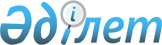 Об утверждении форм документов для закупа и признании утратившими силу некоторых приказов Министра здравоохранения и социального развития Республики КазахстанПриказ Министра здравоохранения Республики Казахстан от 12 ноября 2021 года № ҚР ДСМ -113. Зарегистрирован в Министерстве юстиции Республики Казахстан 15 ноября 2021 года № 25166
      В соответствии с пунктами 33, 58, 61, 86, 97, 98, 103, 119, 127, 135, 138, 139, 143, 147, 158, 195, 200, 203, 222, 285, 318, 330, 334, 338, 340, 349, 352, 389, 415, 424 Правил организации и проведения закупа лекарственных средств, медицинских изделий и специализированных лечебных продуктов в рамках гарантированного объема бесплатной медицинской помощи и (или) в системе обязательного социального медицинского страхования, фармацевтических услуг, утвержденных постановлением Правительства Республики Казахстан от 4 июня 2021 года № 375 ПРИКАЗЫВАЮ: 
      1. Утвердить:
      1) форму объявления о проведении закупа лекарственных средств, медицинских изделий или фармацевтических услуг способом проведения тендера согласно приложению 1 к настоящему приказу;
      2) форму заявки на участие в тендере согласно приложению 2 к настоящему приказу; 
      3) форму заявки на участие в конкурсе на заключение долгосрочного договора поставки согласно приложению 3 к настоящему приказу;
      4) форму заявки на участие в конкурсе на заключение долгосрочного договора поставки медицинской техники согласно приложению 4 к настоящему приказу;
      5) форму описи документов, прилагаемых к заявке потенциального поставщика согласно приложению 5 к настоящему приказу;
      6) форму выписки о текущем составе участников или акционеров потенциального поставщика, влияющих на принятие решений исполнительным органом согласно приложению 6 к настоящему приказу; 
      7) форму ценового предложения потенциального поставщика на оказание фармацевтической услуги согласно приложению 7 к настоящему приказу; 
      8) форму ценового предложения потенциального поставщика на поставку лекарственного средства и (или) медицинского изделия согласно приложению 8 к настоящему приказу;
      9) форму банковской гарантии (вид обеспечения тендерной или конкурсной заявки) согласно приложению 9 к настоящему приказу; 
      10) форму уведомления о прекращении действия гарантийного обеспечения тендерной или конкурсной заявки согласно приложению 10 к настоящему приказу; 
      11) форму сводных предварительных расчетов потребности на лекарственные средства и (или) медицинские изделия на следующий финансовый год согласно приложению 11 к настоящему приказу; 
      12) форму сводных скорректированных расчетов потребности в лекарственных средствах и (или) медицинских изделиях согласно приложению 12 к настоящему приказу; 
      13) форму предложения об уменьшении цены договора согласно приложению 13 к настоящему приказу; 
      14) форму отказа потенциального поставщика-победителя от участия в переговорах об уменьшении цены договора согласно приложению 14 к настоящему приказу; 
      15) форму уведомления об удержании гарантийного обеспечения, внесенного в виде банковской гарантии согласно приложению 15 к настоящему приказу; 
      16) форму уведомления об удержании гарантийного обеспечения, внесенного в виде денежного взноса согласно приложению 16 к настоящему приказу; 
      17) форму отчета о результатах закупа согласно приложению 17 к настоящему приказу; 
      18) форму отчета по мониторингу закупа медицинской техники, приобретенной за счет средств республиканского бюджета, а также по перечню единого дистрибьютора согласно приложению 18 к настоящему приказу; 
      19) форму банковской гарантии (вид обеспечения исполнения договора) согласно приложению 19 к настоящему приказу; 
      20) форму типового договора на оказание фармацевтических услуг (между заказчиком и поставщиком) согласно приложению 20 к настоящему приказу; 
      21) форму отказа потенциального поставщика-победителя от подписания договора согласно приложению 21 к настоящему приказу; 
      22) форму типового договора закупа лекарственных средств и (или) медицинских изделий (между заказчиком и поставщиком) согласно приложению 22 к настоящему приказу; 
      23) форму типового договора закупа лекарственных средств и (или) медицинских изделий (между единым дистрибьютором и заказчиком) согласно приложению 23 к настоящему приказу; 
      24) форму типового безвозмездного договора поставки лекарственных средств и (или) медицинских изделий для амбулаторного лекарственного обеспечения согласно приложению 24 к настоящему приказу;
      25) форму типового договора поставки лекарственных средств и (или) медицинских изделий (между единым дистрибьютором и поставщиком) согласно приложению 25 к настоящему приказу; 
      26) форму типового долгосрочного договора поставки лекарственных средств и (или) медицинских изделий (между единым дистрибьютором и поставщиком) согласно приложению 26 к настоящему приказу; 
      27) форму поквартального графика реализации инвестиционного проекта по созданию и (или) модернизации производства лекарственных средств (или) медицинских изделий согласно приложению 27 к настоящему приказу; 
      28) форму типового долгосрочного договора поставки медицинской техники (между единым дистрибьютором и поставщиком) согласно приложению 28 к настоящему приказу; 
      29) форму типового трехстороннего договора закупа медицинской техники (между единым дистрибьютором, заказчиком и поставщиком) согласно приложению 29 к настоящему приказу;
      30) форму уведомления о возврате денег (обеспечение тендерной заявки) согласно приложению 30 к настоящему приказу; 
      31) форму уведомления о прекращении действия электронной банковской гарантии (обеспечение тендерной заявки) согласно приложению 31 к настоящему приказу. 
      2. Признать утратившими силу следующие приказы Министра здравоохранения и социального развития Республики Казахстан:
      1) приказ Министра здравоохранения и социального развития Республики Казахстан от 18 января 2017 года № 20 "Об утверждении форм документов для участия в закупе лекарственных средств, профилактических (иммунобиологических, диагностических, дезинфицирующих) препаратов, изделий медицинского назначения и медицинской техники, фармацевтических услуг по оказанию гарантированного объема бесплатной медицинской помощи и медицинской помощи в системе обязательного социального медицинского страхования" (зарегистрирован в Реестре государственной регистрации нормативных правовых актов под № 14715);
      2) приказ Министра здравоохранения и социального развития Республики Казахстан от 18 января 2017 года № 21 "Об утверждении форм документов для участия в закупе услуг по хранению и транспортировке лекарственных средств и изделий медицинского назначения единым дистрибьютором в рамках гарантированного объема бесплатной медицинской помощи и в системе обязательного социального медицинского страхования" (зарегистрирован в Реестре государственной регистрации нормативных правовых актов под № 14716).
      3. Департаменту лекарственной политики Министерства здравоохранения Республики Казахстан в установленном законодательством порядке обеспечить:
      1) государственную регистрацию настоящего приказа в Министерстве юстиции Республики Казахстан;
      2) размещение настоящего приказа на интернет-ресурсе Министерства здравоохранения Республики Казахстан после его официального опубликования;
      3) в течение десяти рабочих дней после государственной регистрации настоящего приказа в Министерстве юстиции Республики Казахстан представление в Юридический департамент Министерства здравоохранения Республики Казахстан сведений об исполнении мероприятий, предусмотренных подпунктами 1), 2) настоящего пункта.
      4. Контроль за исполнением настоящего приказа возложить на курирующего вице-министра здравоохранения Республики Казахстан.
      5. Настоящий приказ вводится в действие по истечении десяти календарных дней после дня их первого официального опубликования. 
      "СОГЛАСОВАНО"Министерство финансовРеспублики Казахстан"___" ____________ 2021 г. Объявление о проведении закупа лекарственных средств,
медицинских изделий или фармацевтических услуг способом проведения тендера
      Наименование заказчика или организатора закупа________________________________________________________________________Адрес заказчика или организатора закупа ________________________________________________________________________объявляет о проведении закупа способом тендера следующих лекарственныхсредств/медицинских изделий/ фармацевтических услуг: наименование закупаемыхфармацевтических услуг, международных непатентованных наименованийзакупаемых лекарственных средств и (или) медицинских изделий, торговыхнаименований – в случае индивидуальной непереносимости пациента, об объемезакупа, месте поставок, суммах, выделенных для закупа по каждому лоту_____________________________________________________________________________________________________________________________________________________________________________________________________________________________________________________________________________________________________________________________________________________________________________сроки и условия поставки _________________________________________________________________________порядок и источник передачи тендерной документации_________________________________________________________________________место представления (приема) документов_________________________________________________________________________дата, время и место вскрытия конвертов с тендерными заявками_________________________________________________________________________ Заявка на участие в тендере
      ______________________________________________________________________(наименование потенциального поставщика), рассмотрев объявление/ тендернуюдокументацию по проведению тендера № __________________________________,______________________________________________________________________(название тендера) получение которой настоящим удостоверяется (указывается,если получена тендерная документация), настоящей заявкой выражает согласиеосуществить поставку лекарственных средств/медицинских изделий/фармацевтических услуг в соответствии с условиями объявления/тендернойдокументацией по следующим лотам:1)________________________________________________________ (номер лота)______________________________________________________________________(подробное описание лекарственных средств/медицинских изделий/фармацевтических услуг)2)________________ (номер лота)________________________________________________________________________(подробное описание лекарственных средств/медицинских изделий/фармацевтическихуслуг) в соответствии с требованиями и условиями, предусмотренными Правиламиорганизации и проведения закупа лекарственных средств, медицинских изделий испециализированных лечебных продуктов в рамках гарантированного объемабесплатной медицинской помощи и (или) в системе обязательного социальногомедицинского страхования, фармацевтических услуг, утвержденнымипостановлением Правительства Республики Казахстан от 4 июня 2021 года № 375(далее – Правила).Потенциальный поставщик подтверждает, что ознакомлен с требованиями иусловиями, предусмотренными Правилами, и осведомлен об ответственностиза предоставление конкурсной комиссии недостоверных сведений о своейправомочности, квалификации, качественных и иных характеристиках поставкимедицинской техники, а также иных ограничениях, предусмотренных действующимзаконодательством Республики Казахстан.Потенциальный поставщик подтверждает достоверность сведений в данной заявкеи прилагаемых к ней документов:
      Настоящая заявка действует до подведения итогов тендера.      Должность, Ф.И.О. (при его наличии) и подпись лица, имеющего полномочияподписать тендерную заявку от имени и по поручению___________________________ (наименование потенциального поставщика)  Заявка на участие в конкурсе на заключение долгосрочного договора поставки
      Приложение к заявке: ____________________________________________________(потенциальный поставщик) заявляет и гарантирует правильность (достоверность)содержащейся в заявке и прилагаемых документах информации и ознакомленс условиями расторжения долгосрочного договора поставки.Ф.И.О. (при его наличии) руководителя юридического лицаРеспублики Казахстан/индивидуальный предприниматель______________________________Подпись, печать (при наличии) Заявка на участие в конкурсе на заключение долгосрочного договора поставки медицинской техники
      Сведения о потенциальном поставщике:
      _______________________________________________________________________(полное наименование потенциального поставщика) настоящей заявкой выражаетжелание принять участие в конкурсе на заключение долгосрочных договоровпоставки медицинской техники в качестве потенциального поставщика и выражаетсогласие поставить медицинскую технику, по следующим лотам:1) ___________ (номер лота) _______________ (наименование медицинской техники);2) ___________ (номер лота) _______________ (наименование медицинской техники),в соответствии с требованиями и условиями, предусмотренными Правиламиорганизации и проведения закупа лекарственных средств, медицинских изделий испециализированных лечебных продуктов в рамках гарантированного объемабесплатной медицинской помощи и (или) в системе обязательного социальногомедицинского страхования, фармацевтических услуг, утвержденнымипостановлением Правительства Республики Казахстан от 4 июня 2021 года № 375(далее – Правила).Потенциальный поставщик подтверждает, что ознакомлен с требованиями иусловиями, предусмотренными Правилами, и осведомлен об ответственностиза предоставление конкурсной комиссии недостоверных сведений о своейправомочности, квалификации, качественных и иных характеристиках поставкимедицинской техники, а также иных ограничениях, предусмотренных действующимзаконодательством Республики Казахстан.Потенциальный поставщик подтверждает достоверность сведений в данной заявкеи прилагаемых к ней документов:
      Настоящая заявка действует до подведения итогов конкурса.Должность, Ф.И.О. (при его наличии) и подпись лица, имеющего полномочияподписать конкурсную заявку от имени и по поручению___________________________ (наименование потенциального поставщика) Опись документов, прилагаемых к заявке потенциального поставщика Выписка о текущем составе участников или акционеров
потенциального поставщика, влияющих на принятие решений исполнительным органом
      Наименование потенциального поставщика ____________________________________БИН __________________________________ Ценовое предложение потенциального поставщика
_________________________________________________
(наименование потенциального поставщика)
на оказание фармацевтической услуги)
      № закупа ____________ Способ закупа ____________ Лот № _____________
      Примечание: ценовое предложение потенциального поставщика заявленос учетом всех затрат.________________________________________Подпись, должность, Ф.И.О. (при его наличии)Печать (при наличии) _____________________"____" ________________ 20__ г. Ценовое предложение потенциального поставщика
_______________________________________________
(наименование потенциального поставщика)
на поставку лекарственного средства или медицинского изделия
      № закупа ____________ Способ закупа ____________ Лот № _____________
      * указывается цена потенциальным поставщиком и автоматически веб-порталомформируется цена с учетом наценки Единого дистрибьютораДата "___" ____________ 20___ г.Должность, Ф.И.О. (при его наличии) _________________ __________________Подпись _________Печать (при наличии)
      Исх. № __________Дата ____________ Банковская гарантия (вид обеспечения тендерной или конкурсной заявки)
Наименование банка (филиала банка)
____________________________________________________________
(наименование, БИН и другие реквизиты банка)
Гарантийное обеспечение № ____________________
      "__" _____ 20__ года
      Банк (филиал банка) _______________________________________________________(наименование) (далее – Банк) проинформирован, что______________________________________________________________________(наименование) в дальнейшем "Потенциальный поставщик", принимает участиев тендере/конкурсе по закупу ____________________________________________,объявленном __________________________________________________________,(наименование заказчика/организатора закупа/Единого дистрибьютора)____________________________________________ (дата, месяц, год объявления)и готов осуществить оказание услуги (наименование услуги)/ поставку_______________________________________________________________________(наименование и объем товара) на общую сумму _____________ (прописью) тенге,из них (при участии в закупе по нескольким лотам):1) по лоту № _____ (номер в объявлении/на веб-портале закупок) –в размере ____________________ (сумма в цифрах и прописью) тенге;2)...В связи с этим Банк ______________________________________________________(наименование банка) берет на себя безотзывное обязательство выплатить Единомудистрибьютору по первому требованию, включая требование в электронном виде навеб-портале закупок, сумму гарантийного обеспечения в размере 1 (один) процентаравную _________________ (сумма в цифрах и прописью)по лоту № ____ на сумму________________ (сумма в цифрах и прописью) тенге, лоту № _____ на сумму________________ (сумма в цифрах и прописью) тенге,по получении требования на оплату по основаниям, предусмотренными Правиламиорганизации и проведения закупа лекарственных средств, медицинских изделий испециализированных лечебных продуктов в рамках гарантированного объемабесплатной медицинской помощи и (или) в системе обязательного социальногомедицинского страхования, фармацевтических услуг, утвержденнымипостановлением Правительства Республики Казахстан от 4 июня 2021 года № 375(далее – Правила).Данная гарантия вступает в силу с момента вскрытия тендерной заявкиПотенциального поставщика и действует до принятия по ней решения по существув соответствии с Правилами, а в случае признания Потенциального поставщикапобедителем закупа – до представления им соответствующего гарантийногообеспечения по заключенному договору. 
      Исх. № __________Дата ____________ Банковская гарантия (вид обеспечения тендерной или конкурсной заявки)
Наименование банка (филиала банка)
_________________________________________________
(наименование, БИН и другие реквизиты банка)
Гарантийное обеспечение № ____________________
      "__" _____ 20__ года
      Банк (филиал банка) _____________________________________________________(наименование) (далее – Банк) проинформирован,что ____________________________________________________________________(наименование) в дальнейшем "Потенциальный поставщик", принимает участиев тендере/конкурсе по закупу _____________________________________________,объявленном ___________________________________________________________(наименование заказчика/организатора закупа),_________________ (дата, месяц, год объявления) и готов осуществить оказаниеуслуги (наименование услуги)/поставку ____________________________________(наименование и объем товара) на общую сумму_____________ (прописью) тенге.В связи с этим Банк _____________________________________________________ (наименование банка)берет на себя безотзывное обязательство выплатить организатору закупа/заказчикупо первому требованию, включая требование в электронном виде на веб-порталезакупок, сумму гарантийного обеспечения в размере 1 (один) процента от суммы,выделенной для закупа лекарственных средств, медицинских изделий илифармацевтических услуг равную ______________ (сумма в цифрах и прописью)по получении требования на оплату по основаниям, предусмотренными Правиламиорганизации и проведения закупа лекарственных средств, медицинских изделий испециализированных лечебных продуктов в рамках гарантированного объемабесплатной медицинской помощи и (или) в системе обязательного социальногомедицинского страхования, фармацевтических услуг, утвержденнымипостановлением Правительства Республики Казахстан от 4 июня 2021 года № 375(далее – Правила).Данная гарантия вступает в силу с момента вскрытия тендерной/конкурсной заявкиПотенциального поставщика и действует до принятия по ней решения по существув соответствии с Правилами, а в случае признания Потенциального поставщикапобедителем закупа – до представления им соответствующего гарантийногообеспечения по заключенному договору. 
      № ___________дата _________ Уведомление о прекращении действия гарантийного обеспечения тендерной или конкурсной заявки
      Уведомляем о прекращении действия гарантийного обеспечения в связис отклонением потенциального поставщика, принимавшего участиев тендере/конкурсе по закупу________________________________________________________________________,объявленном _____________________________________________________________(наименование заказчика/организатора закупа/Единого дистрибьютора)_______________________________________________ (дата, месяц, год объявления),по лоту № _____ (номер в объявлении/на веб-портале закупок)в размере ______________________________________________________ (сумма в цифрах и прописью) тенге.Ф.И.О. (при его наличии) руководителя _____________ Сводный предварительный расчет потребности на лекарственные средства
и (или) медицинские изделия на следующий______ финансовый год
      Продолжение таблицы
      Продолжение таблицы
      Продолжение таблицы
      *Перечень и адреса субъектов здравоохранения и (или) военно-медицинских (медицинских) подразделений, ведомственных подразделений (организаций), оказывающих первичную медико-санитарную, консультативно-диагностическую помощь, и их структурных подразделений;
      *Перечень и адреса специализированных противотуберкулезных организаций здравоохранения и организаций здравоохранения, осуществляющих деятельность в сфере профилактики и лечения ВИЧ-инфекции, через которые будет осуществляться амбулаторное лекарственное обеспечение прикрепленного населения из числа отдельных категорий граждан с определенными заболеваниями, по перечню, утвержденному уполномоченным органом в области здравоохранения, состоящего на диспансерном учете, а также организаций здравоохранения онкологического профиля, через которые будет осуществляться таргетная терапия в рамках амбулаторного лекарственного обеспечения; 
      *Перечень и адреса субъектов здравоохранения, оказывающих бесплатный отпуск населению лекарственных средств и (или) медицинских изделий в рамках амбулаторного лекарственного обеспечения;
      Перечень населенных пунктов, в которых надлежит оказывать услугу по учету и реализации лекарственных средств и (или) медицинских изделий или фармацевтическую услугу, с указанием необходимого количества поставщиков услуги по учету и реализации лекарственных средств и (или) медицинских изделий или поставщиков фармацевтической услуги____________________________________________________________________________________ Сводный скорректированный расчет потребности в лекарственных средствах и (или) медицинских изделиях
      Продолжение таблицы
      Продолжение таблицы
      Продолжение таблицы
      *Перечень и адреса субъектов здравоохранения, оказывающих первичную медико-санитарную, консультативно-диагностическую помощь, и их структурных подразделений;
      *Перечень и адреса специализированных противотуберкулезных организаций здравоохранения и организаций здравоохранения, осуществляющих деятельность в сфере профилактики и лечения ВИЧ-инфекции, через которые будет осуществляться амбулаторное лекарственное обеспечение прикрепленного населения из числа отдельных категорий граждан с определенными заболеваниями по перечню, утвержденному уполномоченным органом в области здравоохранения, состоящего на диспансерном учете; 
      **Специализация субъектов здравоохранения, оказывающих первичную медико-санитарную, консультативно-диагностическую помощь, и их структурных подразделений;
      Дата заключения, номер договора с фондом, сумма, выделенная на закуп лекарственных средств, медицинских изделий _______________________________________
      Перечень населенных пунктов, районов и составных частей областей, городов республиканского значения и столицы, в которых необходимо предоставлять фармацевтическую услугу
      _________________________________________________________________________________________
      № __________дата _________ Предложение об уменьшении цены договора
      Единый дистрибьютор предлагает принять участие в переговорах об уменьшениицены договора по закупу_____________________________________________________________________,по лоту № ____________________ (номер в объявлении/на веб-портале закупок).К сведению сообщаем, что в соответствии с пунктом 336 Правил организации ипроведения закупа лекарственных средств, медицинских изделий испециализированных лечебных продуктов в рамках гарантированного объемабесплатной медицинской помощи и (или) в системе обязательного социальногомедицинского страхования, фармацевтических услуг, утвержденнымипостановлением Правительства Республики Казахстан от 4 июня 2021 года № 375,переговоры об уменьшении цены договора между победителем тендера и комиссиеймогут пройти по договоренности между ними, в том числе дистанционно, в течениепяти рабочих дней со дня направления предложения об уменьшении цены договора.
      Ф.И.О. (при его наличии) руководителя _____________ Отказ потенциального поставщика-победителя от участия в переговорах об уменьшении цены договора
      ______________________________________________________________________(наименование потенциального поставщика-победителя) отказывается от участияв переговорах об уменьшении цены договора по закупу______________________________________________________________________,по лоту № ______________ (номер в объявлении/на веб-портале закупок)по причине ____________________________________________________________ (указать соответствующее обоснование).
      № __________дата _________ Уведомление об удержании гарантийного обеспечения, внесенного в виде банковской гарантии
      Уведомляем об удержании гарантийного обеспечения, внесенного в виде банковскойгарантии/ электронной банковской гарантии в связи с:отказом или уклонением от заключения договора (дополнительного соглашения)№ ____________________ от "__" __________ 20__ г.или не предоставлением меры обеспечения исполнения обязательств по договору№ _____________________ от "__" __________ 20__ г.,принимавшего участие в тендере/конкурсе по закупу________________________________________________________________________ (наименование и объем товара/услуги),объявленном _____________________________________________________________(наименование заказчика/организатора закупа/Единого дистрибьютора),по лоту № _______________________________________________________________(номер в объявлении/на веб-портале закупок) – в размере_________________________________________________________________________ (сумма в цифрах и прописью) тенге.Ф.И.О. (при его наличии) руководителя _____________
      № __________дата _________ Уведомление об удержании гарантийного обеспечения, внесенного в виде денежного взноса
      Уведомляем об удержании гарантийного обеспечения, внесенного в виде денежноговзноса в связи с:отказом или уклонением от заключения договора (дополнительного соглашения)№ ____________________ от "__" __________ 20__ г.или не предоставлением меры обеспечения исполнения обязательств по договору№ _____________________ от "__" __________ 20__ г.,принимавшего участие в тендере/конкурсе по закупу________________________________________________________________________(наименование и объем товара/услуги), объявленном________________________________________________________________________(наименование заказчика/организатора закупа/Единого дистрибьютора),по лоту № ________________________________________________________________(номер в объявлении/на веб-портале закупок) – в размере__________________________________________ (сумма в цифрах и прописью) тенге.Ф.И.О. (при его наличии) руководителя _____________ Отчет о результатах закупа
      Ф.И.О. (при его наличии) руководителя ____________подпись Отчет за _____________ (месяц, год) по мониторингу закупа медицинской техники,
приобретенной за счет средств республиканского бюджета, а также по перечню единого дистрибьютора
      Продолжение таблицы
      Исх. № __________Дата ____________ Банковская гарантия (вид обеспечения исполнения договора)
Наименование банка:
________________________________________________________________________
(наименование, бизнес-идентификационный номер и другие реквизиты банка)
Гарантийное обязательство № _____________________
      Принимая во внимание, что ____________________________________________(наименование Поставщика/ Исполнителя), (далее – Поставщик/Исполнитель)заключил Договор/Дополнительное соглашение №________ от "__" ______ г.(далее – Договор/Дополнительное соглашение) на поставку (оказание)________________________________________________________________________________________________________________________________________ (описание товаров или услуг)и Вами было предусмотрено в Договоре/Дополнительном соглашении, чтоПоставщик/Исполнитель внесет обеспечение его исполнения в виде банковскойгарантии на общую сумму _____________________________________________ (сумма в цифрах и прописью) тенге.Настоящим Банк _____________________________________________________ (наименование банка)подтверждает, что является гарантом по вышеуказанному Договору и берет на себябезотзывное обязательство выплатить Вам по Вашему требованию сумму, равную______________________________________________________________________ (сумма в цифрах и прописью),по получении Вашего письменного требования на оплату, по основаниям,предусмотренным Договором и Правилами организации и проведения закупалекарственных средств, медицинских изделий и специализированных лечебныхпродуктов в рамках гарантированного объема бесплатной медицинской помощи и(или) в системе обязательного социального медицинского страхования,фармацевтических услуг, утвержденными постановлением ПравительстваРеспублики Казахстан от 4 июня 2021 года № 375, а также письменногоподтверждения того, что Поставщик/Исполнитель не исполнил или исполнилненадлежащим образом свои обязательства по Договору.Данная гарантия вступает в силу со дня ее подписания и действует до моментаполного исполнения Поставщиком своих обязательств по Договору.Подписи уполномоченных лиц Банка(с указанием должности и Ф.И.О. (при его наличии))Печать Банка Типовой договор на оказание фармацевтических услуг (между заказчиком и поставщиком)
      _______________, именуемый (ое), (ая) (полное наименование администраторабюджетных программ) в дальнейшем "Заказчик", в лице ______________(должность, фамилия, имя, отчество (при его наличии) уполномоченного лица),действующий на основании _______________, с одной стороны и _________(полное наименование Поставщика) ____ именуемый (ое), (ая) в дальнейшем"Поставщик", в лице _____________ (должность, фамилия, имя, отчество(при его наличии) уполномоченного лица), действующего на основании ___________(Устава, Положения) с другой стороны, на основании Кодекса Республики Казахстан"О здоровье народа и системе здравоохранения", Правил организации и проведениязакупа лекарственных средств, медицинских изделий и специализированныхлечебных продуктов в рамках гарантированного объема бесплатной медицинскойпомощи и (или) в системе обязательного социального медицинского страхования,фармацевтических услуг, утвержденными постановлением Правительства РеспубликиКазахстан от 4 июня 2021 года № 375 (далее – Правила), итогов закупафармацевтических услуг, проведенного "__" _________20__года, заключилинастоящий Договор на оказание фармацевтических услуг (далее – Договор)о нижеследующем: 1. Предмет Договора
      1. Поставщик оказывает фармацевтическую услугу в населенных пунктах Перечень объектов розничной реализации лекарственных средств, через которые осуществляется амбулаторное лекарственное обеспечение, указанных в приложении 1 к Договору.
      2. Заказчик осуществляет возмещение затрат Поставщику по перечню и сумме согласно приложению 2 к Договору. 2. Порядок расчета
      3. Сумма Договора на ______ год составляет __________ (указать сумму цифрами и прописью) тенге.
      4. Заказчик возмещает затраты Поставщику за фактически оказанные услуги, в пределах средств, предусмотренных планами финансирования бюджетных программ (подпрограмм) по обязательствам и платежам администратора бюджетных программ.
      5. Возмещение затрат осуществляется ежемесячно, в соответствии с актом оказанных фармацевтических услуг, на основании сверки представленных реестров рецептов.
      6. Допускается авансирование Поставщика в размере 30 (тридцать) процентов от общей суммы Договора.
      7. Сумма Договора подлежит корректировке с учетом фактически оказанного объема фармацевтических услуг. 3. Права и обязанности сторон
      8. Поставщик обязан:
      1) оказывать населению фармацевтическую деятельность в населенных пунктах по перечню, определенному Заказчиком;
      2) предоставлять населению наглядную информацию о перечне видов заболеваний и отдельных категорий населения при оказании лечения в амбулаторных условиях которых, лекарственные средства и специализированные лечебные продукты отпускаются бесплатно и на льготных условиях, отпускных ценах и суммах возмещения стоимости лекарственных средств;
      3) вводить данные в базу данных по амбулаторному лекарственному обеспечению;
      4) ежемесячно передавать Заказчику сводный реестр рецептов в электронной версии и на бумажных носителях, по которым осуществлен отпуск лекарственных средств по форме согласно приложению 3 к настоящему Договору;
      5) предоставлять Заказчику всю документацию, необходимую для проведения проверки исполнения настоящего Договора.
      9. Заказчик обязуется:
      1) своевременно производить возмещение затрат Поставщика за оказанные фармацевтические услуги;
      2) обеспечить Поставщика информацией о лечебно-профилактических организациях и врачах, осуществляющих выписывание бесплатных и льготных рецептов;
      3) проводить необходимые организационные мероприятия, направленные на информирование населения по вопросам предоставления гарантированного объема бесплатной медицинской помощи в Республике Казахстан. 4. Ответственность сторон
      10. Поставщик несет ответственность:
      1) за допущенные случаи нарушения по предоставлению населению фармацевтической услуги (отказ в обеспечении лекарственными средствами, определенных Заказчиком, отпуск препаратов ненадлежащего качества) в соответствии с законодательством Республики Казахстан;
      2) за реализацию лекарственных средств через объекты, не имеющие разрешения (права) реализации лекарственных средств;
      3) за достоверность вводимых в базу данных по амбулаторному лекарственному обеспечению;
      4) за ежемесячную передачу Заказчику реестра рецептов, по которым осуществлен отпуск лекарственных средств.
      11. Заказчик несет ответственность:
      1) за своевременное предоставление Поставщику данных о лечебно-профилактических организациях и врачах, осуществляющих выписывание бесплатных и льготных рецептов;
      2) за своевременное перечисление денежных средств на возмещение затрат Поставщику за фактически оказанный объем медицинской помощи на основании сверки представленных реестров рецептов в соответствии с законодательством Республики Казахстан;
      3) за ведение автоматизированной базы данных по амбулаторному лекарственному обеспечению.
      12. Нарушение условий Договора по оказанию фармацевтической деятельности о стороны Поставщика может привести к следующим санкциям, возлагаемым на него: аннулирование Договора или выплате неустойки в размере 0,01 (ноль целых одна сотая) процентов от суммы неисполненных или исполненных ненадлежащим образом обязательств.
      13. При исполнении своих обязательств по настоящему Договору, а также в связи с заключением или прекращением настоящего Договора, Стороны заверяют, что Стороны и их работники, и, насколько известно Сторонам, их аффилированные лица, агенты, представители, посредники и (или) субподрядчики (соисполнители) не совершают, не побуждают к совершению действий, нарушающих либо способствующих нарушению законодательства Республики Казахстан, в том числе в области противодействия коррупции, а также соблюдают антикоррупционные требования согласно приложению 4 к Договору. 5. Изменение и расторжение Договора
      14. Условия Договора могут быть изменены и дополнены по письменному соглашению сторон.
      15. О намерении досрочного прекращения Договора стороны обязаны уведомить друг друга не менее чем за 30 (тридцать) календарных дней до предполагаемой даты прекращения Договора.
      16. За нарушение условий Договора Заказчик в одностороннем порядке может расторгнуть Договор, направив Поставщику письменное уведомление о невыполнении обязательств. 6. Форс-мажор
      17. При возникновении форс-мажорных обстоятельств Поставщик должен незамедлительно направить Заказчику письменное уведомление о таких обстоятельствах и их причинах.
      18. Для целей Договора форс-мажор означает событие, не связанное с просчетом или небрежностью Стороны, и имеет непредвиденный характер неподвластное контролю любой из Сторон (стихийные бедствия, издание нормативных актов или распоряжений государственных органов, запрещающих или каким-либо иным образом препятствующих исполнению обязательств) при условии, что эти обстоятельства сделали невозможным исполнение любой из Сторон своих обязательств по Договору. 7. Конфиденциальность
      19. Информация, предоставляемая одной Стороной для другой Стороны в результате действия Договора, является конфиденциальной сроком до 3 (три) лет после истечения или расторжения Договора, кроме тех случаев, когда информация:
      1) во время раскрытия находилась в публичном доступе;
      2) после раскрытия другой Стороне поступает в публичное пользование путем публикации или иным образом без нарушения Договора раскрывающей Стороной (путем предоставления по запросам государственных, правоохранительных и судебных органов);
      3) во время раскрытия другой Стороной находилась во владении у Стороны и не была приобретена прямо или косвенно у такой Стороны;
      4) была получена от третьей стороны, однако такая информация не была представлена третьей стороне напрямую или косвенно со Стороны, гарантирующей конфиденциальность;
      5) представляется суду, государственным органам, частным судебным исполнителям в предусмотренных законодательством Республики Казахстан случаях.
      20. Сторона, подтверждающая свое обязательство в соответствии с Договором, возлагает на себя бремя доказывания, в случае установления нарушения такого обязательства. 8. Заключительные положения
      21. Ни одна из сторон не имеет право передавать свои обязательства по Договору третьей стороне без письменного согласия другой стороны.
      22. Договор составлен в двух экземплярах, на казахском и русском языках, имеющих одинаковую юридическую силу, один экземпляр находится у Заказчика, другой – у Поставщика.
      23. Договор вступает в силу со дня регистрации в территориальном органе Комитета казначейства Министерства финансов Республики Казахстан и действует до 31 декабря 20__ года. 9. Юридические адреса, банковские реквизиты и подписи Сторон: Перечень объектов розничной реализации лекарственных средств, через которые осуществляется амбулаторное лекарственное обеспечение Перечень лекарственных средств и медицинских изделий для бесплатного обеспечения
населения в рамках гарантированного объема бесплатной медицинской помощи
и (или) медицинской помощи в системе обязательного социального медицинского
страхования в амбулаторных условиях с определенными заболеваниями (состояниями)
и специализированными лечебными продуктами на _______ год и сумма возмещения Перечень лекарственных средств и медицинских изделий для льготного обеспечения
населения в рамках гарантированного объема бесплатной медицинской помощи и
(или) в системе обязательного социального медицинского страхования
на амбулаторном уровне с определенными заболеваниями (состояниями) и
специализированными лечебными продуктами на _______ год и сумма возмещения Сводный реестр рецептов (по амбулаторному лекарственному обеспечению)
за период с _________ по _________ 20__ г. по поставщику __________________
      Составил:Руководитель Ф.И.О. (при его наличии)"___" _________ 20 __ г. Антикоррупционные требования
      1. При исполнении своих обязательств по настоящему Договору, а также в связи с заключением или прекращением настоящего Договора, Стороны заверяют, что Стороны и их работники, и, насколько известно Сторонам, их аффилированные лица, агенты, представители, посредники и (или) субподрядчики (соисполнители) не совершают, не побуждают к совершению действий, нарушающих либо способствующих нарушению законодательства Республики Казахстан, в том числе в области противодействия коррупции, не выплачивают, не предлагают выплатить и не разрешают выплату каких-либо денежных средств или ценностей, прямо или косвенно, любым лицам, для оказания влияния на действия или решения этих лиц с целью получить какие-либо неправомерные преимущества или иные неправомерные цели.
      2. При исполнении своих обязательств по настоящему Договору, а также в связи с заключением или прекращением настоящего Договора, Стороны заверяют, что Стороны и их работники, и, насколько известно Сторонам, их аффилированные лица, агенты, представители, посредники и (или) субподрядчики (соисполнители) не осуществляют действия, квалифицируемые применимым для целей настоящего Договора законодательством, как дача/получение взятки, коммерческий подкуп, а также действия, нарушающие требования Антикоррупционного законодательства.
      3. Каждая из Сторон настоящего Договора отказывается от стимулирования каким-либо образом работников другой Стороны, в том числе путем предоставления денежных сумм, подарков, безвозмездного выполнения в их адрес работ (услуг) и другими способами, ставящего работника в определенную зависимость, и направленными на обеспечение выполнения этим работником каких-либо действий в пользу стимулирующей его Стороны.
      4. Каждая из Сторон запрашивает у другой Стороны любые документы, содержащие сведения по исполнению настоящего Договора в целях анализа хода исполнения настоящего Договора.
      5. В случае возникновения у Стороны подозрений, что произошло или может произойти нарушение каких-либо антикоррупционных условий, соответствующая Сторона уведомляет другую Сторону в письменной форме.
      6. В письменном уведомлении Сторона ссылается на факты или предоставляет материалы, достоверно подтверждающие или дающие основание предполагать, что произошло или может произойти нарушение каких-либо положений настоящих условий контрагентом, его аффилированными лицами, работниками, агентами, представителями, посредниками и (или) субподрядчиками (соисполнителями), выражающееся в действиях, квалифицируемых применимым законодательством, как дача или получение взятки, коммерческий подкуп, а также действиях, нарушающих требования Антикоррупционного законодательства.
      7. Стороны настоящего Договора признают проведение процедур по предотвращению коррупции и контролируют их соблюдение. При этом Стороны прилагают разумные усилия, чтобы минимизировать наличие деловых отношений с контрагентами, которые предположительно вовлечены в коррупционную деятельность, а также оказывают взаимное содействие друг другу в целях предотвращения коррупции.
      8. Сторона, получившая письменное уведомление в соответствии с пунктом 5 настоящего Антикоррупционного требования, в течение 10 (десять) календарных дней проводит расследование и представляет его результаты в адрес другой Стороны. Отказ потенциального поставщика-победителя от подписания договора
      _________________________________________________________________ (наименование потенциального поставщика-победителя)отказывается от подписания договора по итогам тендера/конкурса по закупу__________________________________________________________________,по лоту № _________________________________________________________ (номер в объявлении/на веб-портале закупок)по причине ________________________________________________________ (указать соответствующее обоснование). Типовой договор закупа лекарственных средств и (или) медицинских изделий
(между заказчиком и поставщиком)
      ________________________(полное наименование заказчика), именуемый в дальнейшем "Заказчик", в лице ________________, должность, фамилия, имя, отчество (при его наличии) уполномоченного лица с одной стороны, и _________________________ (полное наименование поставщика – победителя тендера) ___________, именуемый в дальнейшем "Поставщик", в лице __________________, должность, фамилия, имя, отчество (при его наличии) уполномоченного лица, действующего на основании __________, (устава, положения) с другой стороны, на основании Правил организации и проведения закупа лекарственных средств, медицинских изделий и специализированных лечебных продуктов в рамках гарантированного объема бесплатной медицинской помощи и (или) в системе обязательного социального медицинского страхования, фармацевтических услуг, утвержденными постановлением Правительства Республики Казахстан от 4 июня 2021 года № 375 (далее – Правила), и протокола об итогах закупа способом ______________________ (указать способ) по закупу (указать предмет закупа) № _______ от "___" __________ _____ года, заключили настоящий Договор закупа лекарственных средств и (или) медицинских изделий/Договор на оказание фармацевтических услуг (далее – Договор) и пришли к соглашению о нижеследующем: Глава 1. Термины, применяемые в Договоре
      1. В данном Договоре нижеперечисленные понятия будут иметь следующее толкование:
      1) Договор – гражданско-правовой акт, заключенный между Заказчиком и Поставщиком в соответствии с нормативными правовыми актами Республики Казахстан с соблюдением письменной формы, подписанный Сторонами со всеми приложениями и дополнениями к нему, а также со всей документацией, на которую в Договоре есть ссылки; 
      2) цена Договора – сумма, которая должна быть выплачена Заказчиком Поставщику в соответствии с условиями Договора;
      3) товары – лекарственные средства и (или) медицинские изделия и сопутствующие услуги, которые Поставщик должен поставить Заказчику в соответствии с условиями Договора;
      4) сопутствующие услуги – услуги, обеспечивающие поставку товаров, такие как, транспортировка и страхование, и любые другие вспомогательные услуги, включающие, монтаж, пуск, оказание технического содействия, обучение и другие обязанности Поставщика, направленные на исполнение Договора;
      5) Заказчик – местные органы государственного управления здравоохранением областей, городов республиканского значения и столицы, военно-медицинские (медицинские) подразделения, ведомственные подразделения (организации), оказывающие медицинские услуги, а также субъекты здравоохранения, оказывающие медицинские услуги в рамках гарантированного объема бесплатной медицинской помощи и (или) в системе обязательного социального медицинского страхования;
      6) Поставщик – физическое или юридическое лицо, выступающее в качестве контрагента Заказчика в заключенном с ним Договоре о закупе и осуществляющее поставку товаров, указанных в условиях Договора. Глава 2. Предмет Договора
      2. Поставщик обязуется поставить товар в соответствии с условиями Договора, в количестве и качестве, определенных в приложениях к настоящему Договору, а Заказчик принять его и оплатить в соответствии с условиями Договора.
      3. Перечисленные ниже документы и условия, оговоренные в них, образуют данный Договор и считаются его неотъемлемой частью, а именно: 
      1) настоящий Договор;
      2) перечень закупаемых товаров;
      3) техническая спецификация;
      4) обеспечение исполнения Договора (этот подпункт указывается, если в тендерной документации или Правилах предусматривается внесение обеспечения исполнения Договора). Глава 3. Цена Договора и оплата
      4. Цена Договора (для ГУ указать наименование товаров согласно бюджетной программы/специфики) составляет ______________________________________ тенге (указать сумму цифрами и прописью) и соответствует цене, указанной Поставщиком в его тендерной заявке.
      5. Оплата Поставщику за поставленные товары производиться на следующих условиях:
      Форма оплаты _____________ (перечисление, за наличный расчет, аккредитив и иные платежи)
      Сроки выплат ____ (пример: % после приемки товара в пункте назначения или предоплата, или иное).
      6. Необходимые документы, предшествующие оплате:
      1) копия договора или иные документы, представляемые Поставщиком и подтверждающие его статус производителя, официального дистрибьютора либо официального представителя производителя;
      2) _____________________ (счет-фактура или акт приемки-передачи). Глава 4. Условия поставки и приемки товара
      7. Товары, поставляемые в рамках Договора, должны соответствовать или быть выше стандартов, указанных в технической спецификации.
      8. Поставщик не должен без предварительного письменного согласия Заказчика раскрывать кому-либо содержание Договора или какого-либо из его положений, а также технической документации, планов, чертежей, моделей, образцов или информации, представленных Заказчиком или от его имени другими лицами, за исключением того персонала, который привлечен Поставщиком для выполнения настоящего Договора.
      Указанная информация должна представляться этому персоналу конфиденциально и в той мере, насколько это необходимо для выполнения договорных обязательств.
      9. Поставщик не должен без предварительного письменного согласия Заказчика использовать какие-либо вышеперечисленные документы или информацию, кроме как в целях реализации Договора.
      10. Поставщик должен обеспечить упаковку товаров, способную предотвратить их от повреждения или порчи во время перевозки к конечному пункту назначения. 
      Упаковка должна выдерживать без каких-либо ограничений интенсивную подъемно-транспортную обработку и воздействие экстремальных температур, соли и осадков во время перевозки, а также открытого хранения. 
      При определении габаритов упакованных ящиков и их веса необходимо учитывать отдаленность конечного пункта доставки и наличие мощных грузоподъемных средств во всех пунктах следования товаров.
      11. Упаковка и маркировка ящиков, а также документация внутри и вне ее должны строго соответствовать законодательству Республики Казахстан.
      12. Поставка товаров осуществляется Поставщиком в соответствии с условиями Заказчика/организатора закупа, оговоренными в перечне закупаемых товаров.
      13. Поставщик должен поставить товары до пункта назначения, указанного в приложении к тендерной документации. Транспортировка этих товаров до пункта назначения осуществляется и оплачивается Поставщиком, а связанные с этим расходы включаются в цену Договора. Глава 5. Особенности поставки и приемки медицинской техники
      14. Гарантийное сервисное обслуживание на поставляемую медицинскую технику действительно в течение 37 (тридцать семь) месяцев после установки и введения в эксплуатацию, стоимость гарантийного сервисного обслуживания в течение данного периода включена в цену договора и включает в себя регламентные и ремонтные работы, а также используемые при этом запасные части и узлы, произведенные заводом-изготовителем. При этом гарантийное сервисное обслуживание продлевается на срок соразмерно периоду простоя по причине поломки, ремонта, замены узлов и комплектующих медицинской техники или на указанный период Заказчику Поставщиком предоставляется аналогичная работающая медицинская техника. 
      15. В рамках данного Договора Поставщик должен предоставить услуги, указанные в тендерной документации.
      16. Цены на сопутствующие услуги включены в цену Договора.
      17. Заказчик может потребовать от Поставщика предоставить информацию о запасных частях, изготовляемых или реализуемых Поставщиком, а именно стоимость и номенклатуру запасных частей, которые Заказчик может выбрать для закупки у Поставщика и использовать их после истечения гарантийного срока.
      18. Поставщик, в случае прекращения производства им запасных частей, должен:
      а) заблаговременно уведомить Заказчика о предстоящем свертывании производства, с тем, чтобы позволить ему произвести необходимые закупки в необходимых количествах;
      б) в случае необходимости вслед за прекращением производства бесплатно предоставить Заказчику планы, чертежи и техническую документацию на запасные части.
      19. Поставщик гарантирует, что товары, поставленные в рамках Договора:
      1) являются новыми, неиспользованными, новейшими либо серийными моделями, отражающими все последние модификации конструкций и материалов, если Договором не предусмотрено иное;
      2) не имеют дефектов, связанных с конструкцией, материалами или работой, при нормальном использовании поставленных товаров в условиях, обычных для страны Заказчика.
      20. В случае появления дефектов в конструкциях, материалах, изготовленных Поставщиком в строгом соответствии с технической спецификацией, представленной Заказчиком, Поставщик не несет ответственности за упущения Заказчика в его (Заказчика) технической спецификации.
      21. Эта гарантия действительна в течение ______ дней после (указать требуемый срок гарантии) доставки всей партии товаров или ее части в зависимости от конкретного случая и их приемки на конечном пункте назначения, указанном в Договоре.
      22. Заказчик обязан оперативно уведомить Поставщика в письменном виде обо всех претензиях, связанных с данной гарантией.
      23. После получения уведомления о выходе товара из строя поставщик должен в срок не более 72 (семьдесят два) часов с момента получения уведомления обеспечить выезд квалифицированного специалиста на место для определения причин, сроков предполагаемого ремонта. Поставщик должен произвести ремонт, используя запасные части и узлы, произведенные заводом-изготовителем, или замену бракованного товара или его части без каких-либо расходов со стороны заказчика в течение одного месяца.
      24. Если Поставщик, получив уведомление, не исправит дефект(ы) в течение одного месяца, Заказчик может применить необходимые санкции и меры по исправлению дефектов за счет Поставщика и без какого-либо ущерба другим правам, которыми Заказчик может обладать по Договору в отношении Поставщика.
      25. Никакие отклонения или изменения (чертежи, проекты или технические спецификации, метод отгрузки, упаковки, место доставки, или услуги, предоставляемые Поставщиком и иные) в документы Договора не допускаются, за исключением письменных изменений, подписанных обеими сторонами.
      26. Если любое изменение ведет к уменьшению стоимости или сроков, необходимых Поставщику для поставки любой части товаров по Договору, то цена Договора или график поставок, или и то и другое соответствующим образом корректируется, а в Договор вносятся соответствующие поправки. Все запросы Поставщика на проведение корректировки в рамках данной статьи должны быть предъявлены в течение 30 (тридцати) дней со дня получения Поставщиком распоряжения об изменениях от Заказчика. Глава 6. Ответственность Сторон
      27. Поставщик ни полностью, ни частично не должен передавать кому-либо свои обязательства по настоящему Договору без предварительного письменного согласия Заказчика.
      28. Поставка товаров и предоставление услуг должны осуществляться Поставщиком в соответствии с графиком, указанным в таблице цен.
      29. Задержка с выполнением поставки со стороны поставщика приводит к удержанию обеспечения исполнения договора и выплате неустойки.
      30. Если в период выполнения Договора Поставщик в любой момент столкнется с условиями, мешающими своевременной поставке товаров, Поставщик должен незамедлительно направить Заказчику письменное уведомление о факте задержки, ее предположительной длительности и причине(ах). После получения уведомления от Поставщика Заказчик должен оценить ситуацию и может, по согласованию с администратором бюджетной программы, продлить срок выполнения Договора поставщиком. В этом случае, такое продление должно быть ратифицировано сторонами путем внесения поправки в Договор.
      31. За исключением форс-мажорных условий, если Поставщик не может поставить товары в сроки, предусмотренные Договором, Заказчик без ущерба другим своим правам в рамках Договора вычитает из цены Договора в виде неустойки сумму в размере 0,1 (ноль целых одна десятая) процентов от суммы недопоставленного или поставленного с нарушением сроков товара.
      32. Поставщик не лишается своего обеспечения исполнения Договора и не несет ответственность за выплату неустоек или расторжение Договора в силу невыполнения его условий, если задержка с выполнением Договора является результатом форс-мажорных обстоятельств.
      33. Для целей Договора форс-мажор означает событие, не связанное с просчетом или небрежностью Стороны, и имеет непредвиденный характер неподвластное контролю любой из Сторон (стихийные бедствия, издание нормативных актов или распоряжений государственных органов, запрещающих или каким-либо иным образом препятствующих исполнению обязательств) при условии, что эти обстоятельства сделали невозможным исполнение любой из Сторон своих обязательств по Договору. 
      34. При возникновении форс-мажорных обстоятельств Сторона, у которой они возникли, направляет другой Стороне письменное уведомление о таких обстоятельствах и их причинах и подтверждает их наступление соответствующими документами в течение десяти календарных дней с момента возникновения форс-мажорных обстоятельств. В этом случае действие Договора приостанавливается до прекращения форс-мажорных обстоятельств, и срок действия Договора продлевается соответственно сроку действия форс-мажорных обстоятельств. Неуведомление или несвоевременное уведомление лишает Сторону права ссылаться на любые вышеуказанные обстоятельства как основание, освобождающее от ответственности за ненадлежащее исполнение, либо неисполнение обязательств по Договору.
      35. В случае, если форс-мажорные обстоятельства длятся более одного календарного месяца, Стороны вправе принять решение о прекращении действия Договора путем заключения письменного соглашения об этом. При этом Стороны производят взаиморасчет за фактически поставленный товар.
      36. Заказчик может в любое время расторгнуть Договор, направив Поставщику соответствующее письменное уведомление, если Поставщик становится банкротом или неплатежеспособным. В этом случае, расторжение осуществляется немедленно, и Заказчик не несет никакой финансовой обязанности по отношению к Поставщику при условии, если расторжение Договора не наносит ущерба или не затрагивает каких-либо прав на совершение действий или применение санкций, которые были или будут впоследствии предъявлены Заказчику.
      37. Заказчик может в любое время расторгнуть Договор в силу нецелесообразности его дальнейшего выполнения, направив Поставщику соответствующее письменное уведомление. В уведомлении должна быть указана причина расторжения Договора, должен оговариваться объем аннулированных договорных обязательств, а также дата вступления в силу расторжения Договора.
      Когда Договор аннулируется в силу таких обстоятельств, Поставщик имеет право требовать оплату только за фактические затраты, связанные с расторжением по Договору, на день расторжения. Заказчик и Поставщик должны прилагать все усилия к тому, чтобы разрешать в процессе прямых переговоров все разногласия или споры, возникающие между ними по Договору или в связи с ним.
      38. Если в течение 21 (двадцати одного) календарного дня после начала таких переговоров Заказчик и Поставщик не могут разрешить спор по Договору, любая из сторон может потребовать решения этого вопроса в соответствии с законодательством Республики Казахстан.
      39. При исполнении своих обязательств по настоящему Договору, а также в связи с заключением или прекращением настоящего Договора, Стороны заверяют, что Стороны и их работники, и, насколько известно Сторонам, их аффилированные лица, агенты, представители, посредники и (или) субподрядчики (соисполнители) не совершают, не побуждают к совершению действий, нарушающих либо способствующих нарушению законодательства Республики Казахстан, в том числе в области противодействия коррупции, а также соблюдают антикоррупционные требования согласно приложению к Договору. Глава 7. Конфиденциальность
      40. Информация, предоставляемая одной Стороной для другой Стороны в результате действия Договора, является конфиденциальной сроком до 3 (трех) лет после истечения или расторжения Договора, кроме тех случаев, когда информация:
      1) во время раскрытия находилась в публичном доступе;
      2) после раскрытия другой Стороне поступает в публичное пользование путем публикации или иным образом без нарушения Договора раскрывающей Стороной (путем предоставления по запросам государственных, правоохранительных и судебных органов);
      3) во время раскрытия другой Стороной находилась во владении у Стороны и не была приобретена прямо или косвенно у такой Стороны;
      4) была получена от третьей стороны, однако такая информация не была представлена третьей стороне напрямую или косвенно со Стороны, гарантирующей конфиденциальность;
      5) представляется суду, государственным органам, частным судебным исполнителям в предусмотренных законодательством Республики Казахстан случаях.
      41. Сторона, подтверждающая свое обязательство в соответствии с Договором, возлагает на себя бремя доказывания, в случае установления нарушения такого обязательства. Глава 8. Заключительные положения
      42. Договор составляется на казахском и русском языках. В случае, если второй стороной Договора является иностранная организация, то второй экземпляр может переводиться на язык в соответствии с законодательством Республики Казахстан о языках. В случае необходимости рассмотрения Договора в судебном порядке рассматривается экземпляр Договора на казахском или русском языках. Вся относящаяся к Договору переписка и другая документация, которой обмениваются стороны, должны соответствовать данным условиям.
      43. Любое уведомление, которое одна сторона направляет другой стороне в соответствии с Договором, высылается в виде письма, телеграммы, телекса или факса с последующим предоставлением оригинала.
      44. Уведомление вступает в силу после доставки или в указанный день вступления в силу (если указано в уведомлении), в зависимости от того, какая из этих дат наступит позднее.
      45. Налоги и другие обязательные платежи в бюджет подлежат уплате в соответствии с налоговым законодательством Республики Казахстан.
      46. Поставщик обязан внести обеспечение исполнения Договора в форме, объеме и на условиях, предусмотренных в тендерной документации.
      45. Настоящий Договор вступает в силу после регистрации его Заказчиком в территориальном органе казначейства Министерства финансов Республики Казахстан (для государственных органов и государственных учреждений) либо после подписания Сторонами и внесения Поставщиком обеспечения исполнения Договора.
      Дата регистрации в территориальном органе казначейства (для государственных органов и государственных учреждений): ________________.
      47. Настоящий Договор закупа товара регулирует правоотношения, возникающие между Заказчиком и Поставщиком в процессе осуществления Заказчиком закупа лекарственных средств и медицинских изделий. Любые вносимые в настоящий Договор изменения и дополнения должны соответствовать законодательству Республики Казахстан, тендерной документации Заказчика, тендерной заявке Поставщика и протоколу об итогах тендера. Глава 9. Адреса, банковские реквизиты и подписи Сторон: Антикоррупционные требования
      1. При исполнении своих обязательств по настоящему Договору, а также в связи с заключением или прекращением настоящего Договора, Стороны заверяют, что Стороны и их работники, и, насколько известно Сторонам, их аффилированные лица, агенты, представители, посредники и (или) субподрядчики (соисполнители) не совершают, не побуждают к совершению действий, нарушающих либо способствующих нарушению законодательства Республики Казахстан, в том числе в области противодействия коррупции, не выплачивают, не предлагают выплатить и не разрешают выплату каких-либо денежных средств или ценностей, прямо или косвенно, любым лицам, для оказания влияния на действия или решения этих лиц с целью получить какие-либо неправомерные преимущества или иные неправомерные цели.
      2. При исполнении своих обязательств по настоящему Договору, а также в связи с заключением или прекращением настоящего Договора, Стороны заверяют, что Стороны и их работники, и, насколько известно Сторонам, их аффилированные лица, агенты, представители, посредники и (или) субподрядчики (соисполнители) не осуществляют действия, квалифицируемые применимым для целей настоящего Договора законодательством, как дача/получение взятки, коммерческий подкуп, а также действия, нарушающие требования Антикоррупционного законодательства.
      3. Каждая из Сторон настоящего Договора отказывается от стимулирования каким-либо образом работников другой Стороны, в том числе путем предоставления денежных сумм, подарков, безвозмездного выполнения в их адрес работ (услуг) и другими способами, ставящего работника в определенную зависимость, и направленными на обеспечение выполнения этим работником каких-либо действий в пользу стимулирующей его Стороны.
      4. Каждая из Сторон запрашивает у другой Стороны любые документы, содержащие сведения по исполнению настоящего Договора в целях анализа хода исполнения настоящего Договора.
      5. В случае возникновения у Стороны подозрений, что произошло или может произойти нарушение каких-либо антикоррупционных условий, соответствующая Сторона уведомляет другую Сторону в письменной форме.
      6. В письменном уведомлении Сторона ссылается на факты или предоставляет материалы, достоверно подтверждающие или дающие основание предполагать, что произошло или может произойти нарушение каких-либо положений настоящих условий контрагентом, его аффилированными лицами, работниками, агентами, представителями, посредниками и (или) субподрядчиками (соисполнителями), выражающееся в действиях, квалифицируемых применимым законодательством, как дача или получение взятки, коммерческий подкуп, а также действиях, нарушающих требования Антикоррупционного законодательства.
      7. Стороны настоящего Договора признают проведение процедур по предотвращению коррупции и контролируют их соблюдение. При этом Стороны прилагают разумные усилия, чтобы минимизировать наличие деловых отношений с контрагентами, которые предположительно вовлечены в коррупционную деятельность, а также оказывают взаимное содействие друг другу в целях предотвращения коррупции. 
      8. Сторона, получившая письменное уведомление в соответствии с пунктом 5 настоящего Антикоррупционного требования, в течение 10 (десяти) календарных дней проводит расследование и представляет его результаты в адрес другой Стороны. Типовой договор закупа лекарственных средств и (или) медицинских изделий (между единым дистрибьютором и заказчиком)
      ________________ именуемое в дальнейшем "Заказчик", в лице _________________, с одной стороны, и ТОО "СК-Фармация", именуемое в дальнейшем "Единый дистрибьютор", в лице _________________, с другой стороны, в дальнейшем совместно именуемые "Стороны", в соответствии с Правилами организации и проведения закупа лекарственных средств, медицинских изделий и специализированных лечебных продуктов в рамках гарантированного объема бесплатной медицинской помощи и (или) в системе обязательного социального медицинского страхования, фармацевтических услуг, утвержденными постановлением Правительства Республики Казахстан от 4 июня 2021 года № 375 и представленной Заказчиком заявкой, заключили настоящий Договор закупки лекарственных средств и(или) медицинских изделий (между Единым дистрибьютором и Заказчиком) (далее - Договор) о нижеследующем:  Глава 1. Термины, применяемые в Договоре
      1. В данном Договоре нижеперечисленные понятия будут иметь следующее толкование:
      1) Договор – гражданско-правовой акт, заключенный между Заказчиком и Единым дистрибьютором в соответствии с нормативными правовыми актами Республики Казахстан с соблюдением письменной формы, подписанный Сторонами со всеми приложениями и дополнениями к нему, а также со всей документацией, на которую в Договоре есть ссылки;
      2) цена Договора – сумма, которая должна быть выплачена Заказчиком Единому дистрибьютору в соответствии с условиями Договора;
      3) товары – лекарственные средства и(или) медицинские изделия, которые Единый дистрибьютор должен поставить Заказчику в соответствии с условиями Договора;
      4) переходящий остаток – лекарственные средства и изделия медицинского назначения, принятые в прошедших финансовых годах от поставщиков на склад единого дистрибьютора, в том числе нереализованные заказчиками с неснижаемого запаса;
      5) товаросопроводительные документы – счет-фактура, акт приема - передачи, накладная на отпуск товаров на сторону, доверенность;
      6) представитель (уполномоченный представитель) – физическое и (или) юридическое лицо, в установленном законодательством порядке наделенное Стороной на совершение определенных действий по реализации условий Договора. Глава 2. Предмет Договора
      2. Единый дистрибьютор обязуется поставить товар согласно приложениям к настоящему Договору, а Заказчик принять его и оплатить в соответствии с условиями настоящего Договора.
      3. Перечисленные ниже документы и условия, оговоренные в них, образуют данный Договор и считаются его неотъемлемой частью, а именно:
      1) настоящий Договор;
      2) спецификация закупаемых товаров (приложение 1 к Договору);
      3) график и место поставки (приложение 2 к Договору).
      4) при закупе лекарственных средств, содержащих наркотические средства и психотропные вещества (далее – НсПв) – требование на наркотические средства, психотропные вещества и их прекурсоры в соответствии с Правилами использования в медицинских целях наркотических средств, психотропных веществ и их прекурсоров, подлежащих контролю в Республике Казахстан, утвержденными приказом Министра здравоохранения и социального развития Республики Казахстан от 26 января 2015 года № 32 "Об утверждении Правил использования в медицинских целях наркотических средств, психотропных веществ и их прекурсоров, подлежащих контролю в Республике Казахстан".
      4. Стороны заявляют и гарантируют, что обладают всеми полномочиями для заключения и исполнения Договора, не обременены требованиями третьих лиц и, в случае возникновения в будущем претензий со стороны третьих лиц, урегулируют их самостоятельно. Глава 3. Обязанности Сторон
      5. Единый дистрибьютор обязан: 
      1) поставить товар Заказчику, а в случае закупа НсПв – Заказчику, имеющему лицензию на осуществление деятельности в сфере оборота наркотических средств, психотропных веществ и прекурсоров, – в количестве и качестве в соответствии с Договором и по ценам, предусмотренным в спецификации закупаемых товаров (приложение 1 к Договору); 
      2) поставить товар в соответствии с графиком поставки (приложение 2 к Договору), а в случае закупа НсПв – с требованием на наркотические средства, психотропные вещества и их прекурсоры;
      3) указывать номер и срок действия заключения о безопасности и качестве товара (далее - Заключение) на каждое наименование и партию (серию) лекарственного средства, медицинского изделия, без приложения копии Заключения к товаросопроводительным документам или номер заключения (разрешительного документа) на ввоз на территорию Республики Казахстан, выданного уполномоченным органом в области здравоохранения;
      4) указывать серию/партию, сроки годности на каждое наименование в товаросопроводительных документах в соответствии со спецификацией (приложение 1 к Договору).
      6. Единый дистрибьютор вправе осуществлять досрочную поставку товара по обращению Заказчика в виде электронного документа, сформированного в информационной системе Единого дистрибьютора "Единая фармацевтическая информационная система".
      7. Заказчик обязан:
      1) принять поставленный товар в соответствии с условиями Договора путем подписания акта приема-передачи не позднее 3 (три) рабочих дней от даты прибытия товара в место поставки;
      2) оплатить товар в соответствии с условиями Договора;
      3) оперативно уведомить Единого дистрибьютора в письменном виде обо всех претензиях к полученному товару путем оформления акта рекламации, но не позднее 24 часов после его поставки Заказчику;
      4) в случае закупа НсПв – иметь лицензию на осуществление деятельности в сфере оборота наркотических средств, психотропных веществ и прекурсоров. Глава 4. Цена Договора и оплата
      8. Цена Договора составляет ________ (сумма цифрами и прописью) тенге. Товары, перечисленные в приложении 1 к Договору, не облагаются НДС.
      9. Оплата Товара по Договору производится следующим образом:
      1) Заказчик производит предварительную оплату в размере 50 (пятьдесят) процентов (для государственных учреждений), 30 (тридцать) процентов (для организаций иной формы собственности) от цены Договора в течение 10 (десяти) рабочих дней со дня вступления в силу Договора. При этом в случае увеличения цены Договора Заказчик осуществляет предварительную оплату в размере 50 (пятьдесят) процентов от суммы увеличения цены Договора. Отгрузка товара в адрес Заказчика начинается с момента внесения предоплаты на счет Единого дистрибьютора.
       2) дальнейшая оплата производится пропорционально предоплате от цены Договора по факту поставки товара в течение 10 (десяти) рабочих дней на основании выставленной Единым дистрибьютором счет-фактуры;
      В случае поставки антиретровирусных и противотуберкулезных препаратов Заказчик производит оплату Товара по Договору по факту обеспечения рецептов в информационной системе лекарственного обеспечения (ИСЛО), без применения подпунктов 1) и 2) настоящего пункта.
      10. Налоги и другие обязательные платежи в бюджет подлежат уплате соответствующей Стороной - налогоплательщиком в соответствии с налоговым законодательством Республики Казахстан.
      11. Цена Договора не является равной или превышающей суммы, выделенной для закупок. Глава 5. Условия поставки и приемки товара
      12. Поставка товара Единым дистрибьютором в адрес Заказчика осуществляется по следующему адресу: _________________________________________________________________________________.
      13. Поставка товара Единым дистрибьютором осуществляется в транспортной упаковке, способной предотвратить его повреждение или порчу во время перевозки к Заказчику. Транспортная упаковка должна выдерживать без каких-либо ограничений интенсивную подъемно-транспортную обработку и воздействие экстремальных температур, соли и осадков во время перевозки, а также открытого хранения.
      14. Упаковка и маркировка товара должны соответствовать требованиям, определенным действующим законодательством Республики Казахстан.
      15. Приемка товара Заказчиком по количеству и качеству производится представителями Заказчика и Единого дистрибьютора и оформляются актом приема-передачи товара. 
      В момент поставки представитель Единого дистрибьютора должен обеспечить наличие сопроводительных документов на товар. 
      Датой поставки товара считается дата составления акта приема-передачи товара. 
      Товар, поставляемый по Договору, считается переданным Единым дистрибьютором и принятым Заказчиком:
      1) при соответствии фактического количества товара количеству, указанному в акте приема-передачи товара;
      2) при соответствии остаточного срока годности товара условиям Договора; 
      3) при указании в сопроводительных документах номера и срока действия Заключения о безопасности и качестве товара на каждое наименование, в соответствии со спецификацией (приложение 1 к Договору) или номера заключения (разрешительного документа) на ввоз на территорию Республики Казахстан, выданного уполномоченным органом в области здравоохранения;
      4) при соответствии серии/партии, срока годности, указанных на упаковке товара и серии/партии, срока годности, указанных в сопроводительных документах.
      16. Приемка товара Заказчиком осуществляется при наличии оригиналов или электронных форм, удостоверенных электронной цифровой подписью, следующих товаросопроводительных документов:
      накладная на перемещение/накладная на отпуск запасов на сторону;
      упаковочный лист/счет-фактура;
      акт приема-передачи товара;
      товарно-транспортная накладная;
      путевой лист;
      доверенность на получателя товара. 
      17. Приемка товара производится уполномоченным представителем Заказчика от уполномоченного представителя Единого дистрибьютора. 
      В день поставки товара представитель Заказчика проверяет соответствие товара сопроводительным документам. 
      18. Заказчик подписывает товаросопроводительные документы и передает (возвращает) их уполномоченному представителю Единого дистрибьютора не позднее 3 (трех) рабочих дней с момента поставки товара. Один экземпляр подписанных товаросопроводительных документов Заказчик оставляет у себя.
      19. В случае обнаружения несоответствия поставленного товара сопроводительным документам, эти несоответствия отражаются в акте приема-передачи. Заказчик должен оперативно уведомить Единого дистрибьютора в письменном виде обо всех претензиях по товару, но не позднее 24 часов после подписания акта приема-передачи товара. При этом Единый дистрибьютор обязуется в течение 30 (тридцати) рабочих дней устранить все замечания Заказчика к поставленному товару, в противном случае Заказчик будет расценивать действия Единого дистрибьютора как несвоевременную поставку товара. Единый дистрибьютор обязан не позднее, чем на следующий день после получения уведомления Заказчика (если иной срок не указан в уведомлении) направить своего представителя для участия в проверке поставленного товара.
      20. Допускается замена поставляемого товара или его части по письменному соглашению Сторон, путем внесения изменений и (или) дополнений в Договор при условии сохранения или уменьшения цены такого товара.
      21. В случае отказа Заказчика от приемки товара, соответствующего сопроводительным документам и Договору, уполномоченным представителем Единого дистрибьютора составляется акт об отказе от принятия товара, в этом случае датой поставки товара считается дата, указанная в накладной. Акт об отказе со стороны Заказчика подписывается первым руководителем или лицом, его замещающим, или заместителем руководителя Заказчика, а также лицом, ответственным за приемку товара. 
      Со стороны Единого дистрибьютора акт об отказе подписывается уполномоченным представителем Единого дистрибьютора. В случае отказа Заказчиком подписания акта уполномоченный представитель Единого дистрибьютора вправе отказаться принять возврат товара. При этом Заказчик обязуется оплатить за фактически поставленный объем товара, в том числе не принятый Заказчиком в соответствии с главой 5 Договора. 
      22. Если в период выполнения Договора Единый дистрибьютор в любой момент столкнется с условиями, мешающими своевременной поставке товаров, Единый дистрибьютор должен незамедлительно направить Заказчику письменное уведомление с указанием наименования товара, предположительной длительности задержки, причине(ах) задержки. После получения уведомления от Единого дистрибьютора Заказчик в течение 5 (пяти) рабочих дней должен оценить ситуацию и письменно уведомить Единого дистрибьютора о своем решении: продлить срок выполнения обязательств Единым дистрибьютором и (или) уменьшить объем (количество) таких товаров в Договоре. В этом случае все изменения Сторонами должны быть оформлены путем подписания дополнительного соглашения.
      23. Остаточный срок годности на момент поставки товара, имеющего общий срок годности менее двух лет, должен составлять не менее 30 (тридцать) процентов от общего срока годности на момент поставки, для товара со сроком годности не менее двух лет остаточный срок годности должен составлять не менее 8 (восемь) месяцев на момент поставки, за исключением вакцин, остаточный срок годности которых на момент поставки товара, имеющего общий срок годности менее 2 (два) лет, должен составлять не менее 40 (сорок) процентов от общего срока годности на момент поставки и для товара со сроком годности не менее двух лет остаточный срок годности должен составлять не менее 10 (десять) месяцев на момент поставки.
      24. Для товара, являющегося переходящим остатком, допускается поставка с остаточным сроком годности менее, указанных в пункте 23 Договора. 
      25. Заказчик в случаях его ликвидации, реорганизации, сокращения финансирования, коечного фонда обязан письменно оповестить Единого дистрибьютора об отказе в приемке товара не позднее 30 (тридцать) календарных дней до осуществления поставки товаров, в соответствии с приложением 2 Договора. При этом Заказчик обязан представить соответствующие документы о наступлении такого случая.
      26. Заказчик не вправе без предварительного письменного согласия на то Единого дистрибьютора передавать свои обязанности по Договору третьим лицам, за исключением законных правопреемников Сторон. Глава 6. Ответственность Сторон
      27. За неисполнение или ненадлежащее исполнение обязательств по Договору Стороны несут ответственность в соответствии с действующим законодательством Республики Казахстан.
      28. Стороны освобождаются от ответственности за частичное или полное неисполнение своих обязательств по Договору если оно является следствием обстоятельств непреодолимой силы (форс-мажорные обстоятельства).
      29. Для целей Договора форс-мажор означает событие, не связанное с просчетом или небрежностью Стороны и имеет непредвиденный характер неподвластное контролю любой из Сторон (стихийные бедствия, издание нормативных актов или распоряжений государственных органов, запрещающих или каким-либо иным образом препятствующих исполнению обязательств) при условии, что эти обстоятельства сделали невозможным исполнение любой из Сторон своих обязательств по Договору. 
      30. При возникновении форс-мажорных обстоятельств Сторона, у которой они возникли, направляет другой Стороне письменное уведомление о таких обстоятельствах и их причинах и подтверждает их наступление соответствующими документами в течение десяти календарных дней с момента возникновения форс-мажорных обстоятельств. В этом случае действие Договора приостанавливается до прекращения форс-мажорных обстоятельств, и срок действия Договора продлевается соответственно сроку действия форс-мажорных обстоятельств. Неуведомление или несвоевременное уведомление лишает Сторону права ссылаться на любые вышеуказанные обстоятельства как основание, освобождающее от ответственности за ненадлежащее исполнение, либо неисполнение обязательств по Договору.
      31. В случае, если форс-мажорные обстоятельства длятся более одного календарного месяца, Стороны вправе принять решение о прекращении действия Договора путем заключения письменного соглашения об этом. При этом Стороны производят взаиморасчет за фактически поставленный товар.
      32. Если Единый дистрибьютор не соблюдает график поставки товара, за исключением форс-мажорных условий, Заказчик после уведомления Единого дистрибьютора в письменной форме без ущерба другим своим правам в рамках Договора вправе вычесть из суммы Договора в виде неустойки сумму в размере 0,1 (ноль целая одна десятая) процентов от суммы несвоевременно поставленных товаров за каждый день просрочки, после получения согласования Единым дистрибьютором, но не более 5 (пять) процентов от стоимости несвоевременно поставленного товара.
      33. Если Заказчик нарушит порядок оплаты товара, предусмотренный пунктом 9 Договора, Единый дистрибьютор без ущерба другим правам в рамках Договора вправе начислить в виде неустойки сумму в размере 0,02 (ноль целых две сотых) процентов от несвоевременно оплаченной суммы по Договору за каждый день просрочки, но не более 0,5 (ноль целых пять десятых) процентов от несвоевременно оплаченной суммы по Договору. Дополнительно к этой санкции Единый дистрибьютор вправе обратить взыскание указанной суммы в судебном порядке с руководителя и учредителя (ей) Заказчика.
      При исполнении своих обязательств по настоящему Договору, а также в связи с заключением или прекращением настоящего Договора, Стороны заверяют, что Стороны и их работники, и, насколько известно Сторонам, их аффилированные лица, агенты, представители, посредники и (или) субподрядчики (соисполнители) не совершают, не побуждают к совершению действий, нарушающих либо способствующих нарушению законодательства Республики Казахстан, в том числе в области противодействия коррупции, а также соблюдают антикоррупционные требования согласно приложению 3 к Договору. Глава 7. Корреспонденция
      36. Все коммуникативные документы по Договору должны иметь реквизиты Сторон с указанием даты и номера Договора.
      37. Любые уведомления или сообщения, которые требуются или могут потребоваться от Сторон по Договору, представляются в письменном виде и направляются заказным письмом или с помощью курьерской службы, и (или) в виде электронного документа, сформированного в информационной системе Единого дистрибьютора и удостоверенного электронной цифровой подписью. 
      Указанная корреспонденция также может быть передана в сканированном виде с помощью электронной почты Сторон, указанной в главе 9 Договора, в таком случае корреспонденция считается доставленной Стороне надлежащим образом. 
      38. Корреспонденция, отправленная заказным письмом или курьерской службой, считается доставленной в день (час) получения ее Стороной, которой она адресовала, при условии наличия у другой Стороны уведомления со штампом почтового отделения или курьерской службы, подтверждающего ее доставку. Корреспонденция, отправленная с помощью электронной почты, считается доставленной в день (час) ее передачи Стороне, которой она адресована.
      39. Корреспонденция по Договору должна направляться Сторонам по реквизитам, указанным в главе 10 Договора. Глава 8. Конфиденциальность
      40. Информация, предоставляемая одной Стороной для другой Стороны в результате действия Договора, является конфиденциальной сроком до 3 (три) лет после истечения или расторжения Договора, кроме тех случаев, когда информация:
      1) во время раскрытия находилась в публичном доступе;
      2) после раскрытия другой Стороне поступает в публичное пользование путем публикации или иным образом без нарушения Договора раскрывающей Стороной (путем предоставления по запросам государственных, правоохранительных и судебных органов);
      3) во время раскрытия другой Стороной находилась во владении у Стороны и не была приобретена прямо или косвенно у такой Стороны;
      4) была получена от третьей стороны, однако такая информация не была представлена третьей стороне напрямую или косвенно со Стороны, гарантирующей конфиденциальность;
      5) представляется суду, государственным органам, частным судебным исполнителям в предусмотренных законодательством Республики Казахстан случаях.
      41. Сторона, подтверждающая свое обязательство в соответствии с Договором, возлагает на себя бремя доказывания, в случае установления нарушения такого обязательства. Глава 9. Заключительные положения
      42. Стороны не вправе без предварительного письменного согласия другой Стороны раскрывать кому-либо содержание Договора или какого-либо из его положений, а также информации, предоставленной Сторонами или от их имени другими лицами, за исключением того персонала, который привлечен Сторонами для выполнения Договора. Указанная информация должна предоставляться этому персоналу конфиденциально и в той мере, насколько это необходимо для выполнения обязательств по Договору.
      43. Стороны не вправе передавать/переуступать свои права и обязательства (право требования), указанные в Договоре, третьим лицам, кроме случаев, когда права и обязательства переходят правопреемнику.
      44. Договор вступает в силу после обязательной регистрации его Заказчиком в территориальном подразделении казначейства Министерства финансов Республики Казахстан в соответствии с действующим законодательством Республики Казахстан и действует по 31 декабря 20__ года включительно (для государственных учреждений). 
      Договор вступает в силу с даты подписания Сторонами и действует по 31 декабря 20__ года включительно, а в части оплаты – до полного исполнения Сторонами (для организаций иной формы собственности).
      45. Договор прекращает свое действие в случаях:
      1) истечения срока действия Договора;
      2) признания одной из Сторон банкротом;
      3) исполнения обязательств по Договору надлежащим образом. 
      При прекращении действия договора стороны подписывают акт сверки взаимных расчетов.
      46. Единый дистрибьютор имеет право расторгнуть Договор, если Заказчик становится неплатежеспособным, предварительно направив соответствующее письменное уведомление Заказчику не позднее, чем за 30 (тридцать) календарных дней до предполагаемой даты расторжения, с указанием причины расторжения Договора, объема аннулированных договорных обязательств, а также даты вступления в силу расторжения Договора. 
      47. При соблюдении Единым дистрибьютором условий пункта 46 Договора Единый дистрибьютор имеет право требовать оплату только за фактические расходы, связанные с расторжением Договора, на дату его расторжения.
      48. Разногласия или споры, возникающие между Сторонами, разрешаются в процессе переговоров по Договору или в связи с ним. 
      49. В случае невозможности разрешения споров путем переговоров, любая из Сторон вправе обратиться за их разрешением в соответствии с законодательством Республики Казахстан по месту нахождения Единого дистрибьютора. 
      50. Договор составляется в двух экземплярах по одному экземпляру для каждой из сторон на казахском и русском языках, имеющих одинаковую юридическую силу.
      51. Отношения по Договору регулируются нормами действующего законодательства Республики Казахстан.
      52. О реорганизации, ликвидации, банкротстве, изменении наименования, юридического адреса и других реквизитов какой-либо из Сторон, она обязана в течение 10 (десяти) календарных дней в письменной форме уведомить другую Сторону.
      53. Все изменения и дополнения к договору будут иметь силу, если они совершены в той же форме, что заключение Договора и подписаны Сторонами, а для договоров, заключенных на бумажном носителе – заверены печатью Сторон.
      54. По всему Договору, где идет ссылка касательно предоставления информации в течение 24 часов, Стороны договорились, что в случае, если истечение 24 часов выпадает на выходные и праздничные дни, для Стороны к которой относится данное обязательство, срок истечения автоматически продлевается до следующего рабочего дня. 
      55. В случае изменения законодательства Республики Казахстан в части, касающейся условий Договора, Стороны обязуются внести соответствующие изменения и дополнения в Договор. Глава 10. Адреса, банковские реквизиты и подписи Сторон: Спецификация закупаемых товаров
      Реквизиты Сторон: График и место поставки
      Продолжение таблицы
      Место поставки (адрес) _______________________________________      *заполняется в зависимости от даты начала поставки. В графах, где поставка не предполагается, проставляется "0" или "-." Антикоррупционные требования
      1. При исполнении своих обязательств по настоящему Договору, а также в связи с заключением или прекращением настоящего Договора, Стороны заверяют, что Стороны и их работники, и, насколько известно Сторонам, их аффилированные лица, агенты, представители, посредники и (или) субподрядчики (соисполнители) не совершают, не побуждают к совершению действий, нарушающих либо способствующих нарушению законодательства Республики Казахстан, в том числе в области противодействия коррупции, не выплачивают, не предлагают выплатить и не разрешают выплату каких-либо денежных средств или ценностей, прямо или косвенно, любым лицам, для оказания влияния на действия или решения этих лиц с целью получить какие-либо неправомерные преимущества или иные неправомерные цели.
      2. При исполнении своих обязательств по настоящему Договору, а также в связи с заключением или прекращением настоящего Договора, Стороны заверяют, что Стороны и их работники, и, насколько известно Сторонам, их аффилированные лица, агенты, представители, посредники и (или) субподрядчики (соисполнители) не осуществляют действия, квалифицируемые применимым для целей настоящего Договора законодательством, как дача/получение взятки, коммерческий подкуп, а также действия, нарушающие требования Антикоррупционного законодательства.
      3. Каждая из Сторон настоящего Договора отказывается от стимулирования каким-либо образом работников другой Стороны, в том числе путем предоставления денежных сумм, подарков, безвозмездного выполнения в их адрес работ (услуг) и другими способами, ставящего работника в определенную зависимость, и направленными на обеспечение выполнения этим работником каких-либо действий в пользу стимулирующей его Стороны.
      4. Каждая из Сторон запрашивает у другой Стороны любые документы, содержащие сведения по исполнению настоящего Договора в целях анализа хода исполнения настоящего Договора.
      5. В случае возникновения у Стороны подозрений, что произошло или может произойти нарушение каких-либо антикоррупционных условий, соответствующая Сторона уведомляет другую Сторону в письменной форме.
      6. В письменном уведомлении Сторона ссылается на факты или предоставляет материалы, достоверно подтверждающие или дающие основание предполагать, что произошло или может произойти нарушение каких-либо положений настоящих условий контрагентом, его аффилированными лицами, работниками, агентами, представителями, посредниками и (или) субподрядчиками (соисполнителями), выражающееся в действиях, квалифицируемых применимым законодательством, как дача или получение взятки, коммерческий подкуп, а также действиях, нарушающих требования Антикоррупционного законодательства.
      7. Стороны настоящего Договора признают проведение процедур по предотвращению коррупции и контролируют их соблюдение. При этом Стороны прилагают разумные усилия, чтобы минимизировать наличие деловых отношений с контрагентами, которые предположительно вовлечены в коррупционную деятельность, а также оказывают взаимное содействие друг другу в целях предотвращения коррупции. 
      8. Сторона, получившая письменное уведомление в соответствии с пунктом 5 настоящего Антикоррупционного требования, в течение 10 (десяти) календарных дней проводит расследование и представляет его результаты в адрес другой Стороны. Типовой безвозмездный договор поставки лекарственных средств и (или) медицинских изделий для амбулаторного лекарственного обеспечения
      Настоящий безвозмездный договор поставки лекарственных средств и (или) медицинских изделий (далее – Договор) регулирует отношения между ТОО "СК-Фармация" (далее – Единый дистрибьютор) и субъектом здравоохранения (далее – Заказчик) в целях амбулаторного лекарственного обеспечения прикрепленного населения в рамках гарантированного объема бесплатной медицинской помощи и системе обязательного медицинского социального страхования. 1. Предмет Договора
      1. Единый дистрибьютор обязуется поставлять Заказчику лекарственные средства и (или) медицинские изделия (далее – товар), согласно заявке, представляемой Заказчиком Единому дистрибьютору.
      Поставка товара Единым дистрибьютором Заказчику осуществляется в соответствии с графиком поставки, указанным в заявке и (или) исходя из статистики отпуска товара населению, отслеживаемой через информационную систему "Лекарственное обеспечение" уполномоченного органа в области здравоохранения (далее - ИСЛО). Заказчик обязуется принимать товар и осуществлять отпуск товара населению по рецептам.
      2. Единый дистрибьютор сохраняет за собой право собственности на товар, поставленный Заказчику в рамках Договора, но еще не реализованный. 2. Права и обязанности Сторон
      3. Единый дистрибьютор обязан:
      1) поставить товар в количестве согласно заявке Заказчика;
      2) поставить товар в соответствии с потребностью Заказчика;
      3) поставить товар по товаросопроводительным документам надлежащего качества в упаковке, обеспечивающей сохранность товара, и с маркировкой в соответствии с требованиями законодательства Республики Казахстан;
      4) поставить товары, содержащие наркотические средства, психотропные вещества согласно представленным требованиям и нормативам потребления, утвержденным уполномоченным органом в области здравоохранения, по перечню Единого дистрибьютора в рамках выделенных бюджетных средств в рамках гарантированного объема бесплатной медицинской помощи и (или) в системе обязательного социального медицинского страхования Заказчику, имеющему лицензию на осуществление деятельности в сфере оборота наркотических средств, психотропных веществ, прекурсоров;
      5) уведомлять Заказчика в письменном виде о необходимости возврата товара.
      4. Единый дистрибьютор вправе осуществлять инвентаризацию товара.
      5. Заказчик обязан:
      1) принять поставленный товар в соответствии с условиями Договора;
      2) иметь лицензию на соответствующий вид деятельности;
      3) хранить товар в соответствии с требованиями законодательства и обеспечить его сохранность;
      4) вести учет отпуска товара;
      5) отпускать товар населению с минимальным остаточным сроком годности в первоочередном порядке (методика FEFO);
      6) осуществлять отпуск товара, содержащего наркотические средства, психотропные вещества и прекурсоры, населению по рецептам, с соблюдением требований законодательства в сфере оборота наркотических средств, психотропных веществ, их аналогов и прекурсоров;
      7) нести ответственность за поставленный товар и риск его случайной гибели или случайного повреждения;
      8) в случаях утраты, хищения или порчи товара незамедлительно уведомить об этом Единого дистрибьютора в письменной форме и в срок не более 30 (тридцать) календарных дней после направления Единым дистрибьютором письменного требования возместить Единому дистрибьютору причиненные убытки, включая стоимость товара;
      9) допускать в помещения аптек (аптечных пунктов) представителей Единого дистрибьютора для проведения мониторинга исполнения Договора и инвентаризации товара;
      10) осуществлять серийный учет товара и ежедневный контроль за остатками товара и их сроками годности;
      11) возвращать товар по требованию Единого дистрибьютора;
      12) размещать в своем помещении на обозримом для населения месте информацию о поставляемом Единым дистрибьютором товаре, на казахском и русском языках;
      13) представлять Единому дистрибьютору отчетность в соответствии с пунктом 8 Правил оплаты стоимости фармацевтических услуг в рамках гарантированного объема бесплатной медицинской помощи и (или) медицинской помощи в системе обязательного социального медицинского страхования субъектам в сфере обращения лекарственных средств и медицинских изделий, утвержденных приказом Министра здравоохранения Республики Казахстан от 27 ноября 2020 года № ҚР ДСМ-210/2020 "Об утверждении Правил оплаты стоимости фармацевтических услуг в рамках гарантированного объема бесплатной медицинской помощи и (или) медицинской помощи в системе обязательного социального медицинского страхования субъектам в сфере обращения лекарственных средств и медицинских изделий".
      6. Заказчик вправе:
      1) производить проверку и осмотр поставляемого товара;
      2) запрашивать у Единого дистрибьютора сопроводительные документы на товар;
      3) отказать уполномоченному представителю Единого дистрибьютора в приемке товара в случаях его несоответствия требованиям, предъявляемым Договором или законодательством Республики Казахстан. 3. Приемка товара Заказчиком
      7. Заказчик должен принимать товар в день его доставки у уполномоченного представителя Единого дистрибьютора по товаросопроводительным документам, указанным в пункте 9 Договора.
      8. В случае отказа от приемки товара Заказчик извещает Единого дистрибьютора о таком отказе путем оформления акта об отказе с указанием причины в течение 24 (двадцать четыре) часа с даты поставки товара.
      9. Приемка товара Заказчиком осуществляется при наличии оригиналов электронных форм, удостоверенных электронной цифровой подписью, следующих товаросопроводительных документов:
      1) накладная на перемещение;
      2) упаковочный лист;
      3) акт приема-передачи товара;
      4) товарно-транспортная накладная;
      5) путевой лист;
      6) доверенность на получателя товара.
      10. При приемке товара Заказчик в присутствии уполномоченного представителя Единого дистрибьютора производит осмотр товара, проверяет их количество, внешнее состояние, соответствие указанным в пункте 9 Договора документам, в том числе на предмет соблюдения требований по температурному режиму.
      11. В случае обнаружения скрытых дефектов (бой, брак, недостача, включая отсутствие инструкций, дефект первичной упаковки при неповрежденной вторичной упаковке, недостача, некомплектность, и иные), Заказчик незамедлительно письменно информирует Единого дистрибьютора с приложением всех документов, подтверждающих обнаружение скрытых дефектов.
      12. Датой поставки товара по Договору считается дата подписания Сторонами акта приема-передачи товара.
      13. Заказчик подписывает товаросопроводительные документы и передает (возвращает) их уполномоченному представителю Единого дистрибьютора не позднее 3 (трех) рабочих дней с момента поставки товара. Один экземпляр подписанных товаросопроводительных документов Заказчик оставляет у себя. 4. Хранение товара Заказчиком
      14. Заказчик должен хранить товар в соответствии с правилами хранения и транспортировки товара, определенным законодательством Республики Казахстан в области здравоохранения и инструкциями по медицинскому применению товара.
      15. Заказчик обязан обеспечить сохранность принятого товара до отпуска его населению по рецепту и (или) возврата Единому дистрибьютору. 5. Учет и отпуск товара Заказчиком населению
      16. Заказчик отпускает товар населению исключительно по рецептам на получение товара бесплатно в рамках гарантированного объема бесплатной медицинской помощи и (или) в системе обязательного социального медицинского страхования в соответствии с требованиями законодательства Республики Казахстан в области здравоохранения.
      17. Заказчик обязуется обеспечить хранение рецептов, хранение, распределение, отпуск, учет и уничтожение специальных рецептурных бланков и требований в соответствии с требованиями законодательства Республики Казахстан.
      18. Не допускается реализация Заказчиком товара кроме как населению по их целевому назначению, замена товара другим товаром, перераспределение товара между другими медицинскими организациями.
      19. Заказчик ведет в ИСЛО учет расхода товара с указанием их наименований, количества, цены, серий, партий. Заказчик обеспечивает предметно-количественный учет товара в соответствии с требованиями законодательства Республики Казахстан.
      20. В случае отсутствия возможности ведения учета расхода в ИСЛО, Заказчик производит запись в журнале учета отпуска товара. При этом отпуск товара заверяется подписью пациента или его представителя (родственника) в журнале учета отпуска товара. После устранения технических неполадок, Заказчик вносит данные в ИСЛО.
      21. Дата расходных документов на товар в ИСЛО и (или) журнале учета отпуска товара должна соответствовать дате отпуска товара пациенту.
      22. При отпуске товара населению не допускается замена товара Единого дистрибьютора другим товаром, в том числе других торговых наименований, партий или серий. Отпуск товара производится Заказчиком населению с минимальным остаточным сроком годности в первоочередном порядке (методика FEFO).
      23. Единый дистрибьютор вправе осуществлять инвентаризацию товара не реже 1 (одного) раза в месяц с сохранением инвентаризационной описи до полного исполнения Сторонами обязательств по Договору непосредственно у Заказчика, письменно уведомив Заказчика не позднее, чем за 8 (восемь) рабочих часов до ее начала. При этом, Заказчик обязан допускать в помещения, в которых хранится товар, представителей Единого дистрибьютора для проведения инвентаризации или сверки данных журнала учета отпуска товара. Заказчик осуществляет серийный учет товара, ежедневный мониторинг за остатками товара, их сроками годности и регистрировать в системе "Система управления ресурсами" Министерства здравоохранения Республики Казахстан пользователей и организации, участвующих в выписке и обеспечении товаром в рамках гарантированного объема бесплатной медицинской помощи и (или) в системе обязательного социального медицинского страхования, а также вести учет и актуализацию соответствующих данных. 6. Возврат товара Единому дистрибьютору
      24. При необходимости возврата товара, в том числе при расторжении Договора, Единый дистрибьютор направляет Заказчику разнарядку на портале "Единая фармацевтическая информационная система "СК-Фармация сервер" (далее – ЕФИС) или письменное уведомление с требованием возвратить товар в течение 3 (трех календарных дней.
      25. Заказчик осуществляет возврат Единому дистрибьютору не отпущенного населению товара путем их передачи уполномоченному представителю Единого дистрибьютора на основании акта приема-передачи (возврата) товара, возвратной накладной, товарно-транспортной накладной.
      26. Возврат товара производится уполномоченному представителю Единого дистрибьютора до истечения срока действия Договора, в помещении Заказчика.
      При возврате товара Единому дистрибьютору Заказчик возвращает товар тех же серий и партий, что были ему переданы Единым дистрибьютором в соответствии с актами приема-передачи. Замена Заказчиком товара при его возврате Единому дистрибьютору на товар других серий, партий или других торговых наименований не допускается.
      27. Не допускается возврат товара Заказчиком Единому дистрибьютору с истекшим сроком годности. 7. Ответственность Сторон
      28. В случае утраты или повреждения товара, Заказчик незамедлительно письменно уведомляет об этом Единого дистрибьютора с указанием наименования, технических характеристик, серий, количества, цены и суммы утраченного или поврежденного товара и причины утраты/повреждения и в срок не более 30 (тридцати) календарных дней с даты предъявления Единым дистрибьютором претензии и счета на оплату возмещает ему причиненные убытки, включая стоимость товара, непредвиденные расходы, связанные с повторным закупом утраченного товара, а также штрафа в размере 10 (десять) процентов от стоимости утраченного, поврежденного товара.
      29. В случае необоснованного отказа Заказчиком в отпуске населению товара, их замены на другой товар (отсутствующие в товаросопроводительных документах), Заказчик обязан оплатить в пользу Единого дистрибьютора штраф в пятикратном размере от стоимости товара, указанного в рецепте, в течение 5 (пяти) рабочих дней с даты предъявления Единым дистрибьютором претензии и счета на оплату штрафа.
      30. В случае необоснованного отказа Заказчиком от приемки товара Заказчик обязан оплатить Единому дистрибьютору штраф в двукратном размере от стоимости непринятого товара.
      31. В случае воспрепятствования возврату товара Единому дистрибьютору Заказчик обязан оплатить штраф в двукратном размере от стоимости товара, подлежащего возврату.
      32. В случае необоснованного отказа от реализации заявленного товара Заказчик обязан оплатить Единому дистрибьютору штраф в двукратном размере от стоимости нереализованного товара.
      33.Возмещение Заказчиком убытков Единому дистрибьютору и оплата штрафа по Договору не приостанавливает исполнение обязательств по Договору.
      34. Стороны освобождаются от ответственности за частичное или полное неисполнение своих обязательств по Договору, если оно является следствием форс-мажорных обстоятельств.
      35. При возникновении форс-мажорных обстоятельств Сторона, у которой они возникли, направляет другой Стороне письменное уведомление о таких обстоятельствах и их причинах и подтверждает их наступление соответствующими документами в течение 10 (десяти) календарных дней с момента возникновения форс-мажорных обстоятельств. В этом случае действие Договора приостанавливается до прекращения форс-мажорных обстоятельств, и срок действия Договора продлевается соответственно сроку действия форс-мажорных обстоятельств. Не уведомление или несвоевременное уведомление лишает Сторону права ссылаться на любые вышеуказанные обстоятельства как основание, освобождающее от ответственности за ненадлежащее исполнение, либо неисполнение обязательств по Договору.
      36. В случае, если форс-мажорные обстоятельства длятся более одного месяца, Стороны вправе принять решение о прекращении действия Договора путем заключения письменного соглашения об этом.
      37. Заказчик несет перед Единым дистрибьютором полную имущественную ответственность за неисполнение или ненадлежащее исполнение обязательств по Договору.
      38. Заказчик оплачивает в пользу Единого дистрибьютора штраф в размере 1 (одного) процента от суммы товара, в следующих случаях:
      1) несвоевременного введения в ИСЛО данных по амбулаторному лекарственному обеспечению при отпуске товара;
      2) введения в ИСЛО недостоверных данных по амбулаторному лекарственному обеспечению при отпуске товара;
      3) нарушения срока передачи Единому дистрибьютору сводного реестра рецептов по амбулаторному лекарственному обеспечению и (или) отчетности по отпуску товара населению в рамках амбулаторного лекарственного обеспечения.
      39. При исполнении своих обязательств по настоящему Договору, а также в связи с заключением или прекращением настоящего Договора, Стороны заверяют, что Стороны и их работники, и, насколько известно Сторонам, их аффилированные лица, агенты, представители, посредники и (или) субподрядчики (соисполнители) не совершают, не побуждают к совершению действий, нарушающих либо способствующих нарушению законодательства Республики Казахстан, в том числе в области противодействия коррупции, а также соблюдают антикоррупционные требования согласно приложению к Договору. 8. Корреспонденция
      40. Все документы по Договору должны иметь реквизиты Сторон с указанием даты и номера Договора. В документах, предусмотренных настоящим Договором, не допускается вставок между строками, подтирок или приписок.
      41. Любые уведомления или сообщения, которые требуются или могут потребоваться от Сторон по Договору, представляются в письменном виде и направляются заказным письмом или с помощью курьерской службы и (или) в виде электронного документа, сформированного в информационной системе Единого дистрибьютора и удостоверенного электронной цифровой подписью. Указанная корреспонденция также может быть передана в сканированном виде с помощью электронной почты Сторон, в таком случае корреспонденция считается доставленной Стороне надлежащим образом.
      42. Корреспонденция, отправленная заказным письмом или курьерской службой, считается доставленной в день (час) получения ее Стороной, которой она адресована, при условии наличия у другой Стороны уведомления со штампом почтового отделения или курьерской службы, подтверждающего ее доставку. Корреспонденция, отправленная с помощью электронной почты, считается доставленной в день (час) ее передачи Стороне, которой она адресована. 9. Конфиденциальность
      43. Информация, предоставляемая одной Стороной для другой Стороны в результате действия Договора, является конфиденциальной сроком до 3 (трех) лет после истечения или расторжения Договора, кроме тех случаев, когда информация:
      1) во время раскрытия находилась в публичном доступе;
      2) после раскрытия другой Стороне поступает в публичное пользование путем публикации или иным образом без нарушения Договора раскрывающей Стороной (путем предоставления по запросам государственных, правоохранительных и судебных органов);
      3) во время раскрытия другой Стороной находилась во владении у Стороны и не была приобретена прямо или косвенно у такой Стороны;
      4) была получена от третьей стороны, однако такая информация не была представлена третьей стороне напрямую или косвенно со Стороны, гарантирующей конфиденциальность;
      5) представляется суду, государственным органам, частным судебным исполнителям в предусмотренных законодательством Республики Казахстан случаях.
      44. Сторона, подтверждающая свое обязательство в соответствии с Договором, возлагает на себя бремя доказывания, в случае установления нарушения такого обязательства. 10. Заключительные положения
      45. Все споры, возникающие между Сторонами по Договору, разрешаются путем переговоров (в устной и (или) письменной форме) в течение 14 (четырнадцати) календарных дней с момента обращения той или иной Стороны.
      46. В случае невозможности разрешения споров путем переговоров (в устной и (или) письменной форме), любая из Сторон вправе обратиться за их разрешением в соответствии с законодательством Республики Казахстан в Специализированный межрайонный экономический суд города Нур-Султан.
      47. Правоотношения, не урегулированные настоящим Договором, регламентируются гражданским законодательством Республики Казахстан.
      48. Стороны расторгают Договор по соглашению Сторон в предусмотренных законодательством Республики Казахстан случаях или, если обстоятельства непреодолимой силы не позволяют Сторонам исполнить обязательства по Договору в течение 2 (двух) месяцев непрерывно.
      49. Обязательства Сторон после расторжения Договора в оставшейся части полностью прекращаются.
      50. Договор составлен на казахском и русском языках, имеющих одинаковую юридическую силу.
      51. Договор вступает в силу со дня его подписания Заказчиком на портале ЕФИС электронной цифровой подписью и действует до полного исполнения обязательств Сторонами.
      52. Подписание Заказчиком настоящего Договора считается безусловным принятием (акцептом) условий настоящего Договора.
      53. В случае изменения законодательства Республики Казахстан в части, касающейся условий Договора, Стороны обязуются внести соответствующие изменения и дополнения в Договор. 11. Адреса, банковские реквизиты и подписи Сторон: Антикоррупционные требования
      1. При исполнении своих обязательств по настоящему Договору, а также в связи с заключением или прекращением настоящего Договора, Стороны заверяют, что Стороны и их работники, и, насколько известно Сторонам, их аффилированные лица, агенты, представители, посредники и (или) субподрядчики (соисполнители) не совершают, не побуждают к совершению действий, нарушающих либо способствующих нарушению законодательства Республики Казахстан, в том числе в области противодействия коррупции, не выплачивают, не предлагают выплатить и не разрешают выплату каких-либо денежных средств или ценностей, прямо или косвенно, любым лицам, для оказания влияния на действия или решения этих лиц с целью получить какие-либо неправомерные преимущества или иные неправомерные цели.
      2. При исполнении своих обязательств по настоящему Договору, а также в связи с заключением или прекращением настоящего Договора, Стороны заверяют, что Стороны и их работники, и, насколько известно Сторонам, их аффилированные лица, агенты, представители, посредники и (или) субподрядчики (соисполнители) не осуществляют действия, квалифицируемые применимым для целей настоящего Договора законодательством, как дача/получение взятки, коммерческий подкуп, а также действия, нарушающие требования Антикоррупционного законодательства.
      3. Каждая из Сторон настоящего Договора отказывается от стимулирования каким-либо образом работников другой Стороны, в том числе путем предоставления денежных сумм, подарков, безвозмездного выполнения в их адрес работ (услуг) и другими способами, ставящего работника в определенную зависимость, и направленными на обеспечение выполнения этим работником каких-либо действий в пользу стимулирующей его Стороны.
      4. Каждая из Сторон запрашивает у другой Стороны любые документы, содержащие сведения по исполнению настоящего Договора в целях анализа хода исполнения настоящего Договора.
      5. В случае возникновения у Стороны подозрений, что произошло или может произойти нарушение каких-либо антикоррупционных условий, соответствующая Сторона уведомляет другую Сторону в письменной форме.
      6. В письменном уведомлении Сторона ссылается на факты или предоставляет материалы, достоверно подтверждающие или дающие основание предполагать, что произошло или может произойти нарушение каких-либо положений настоящих условий контрагентом, его аффилированными лицами, работниками, агентами, представителями, посредниками и (или) субподрядчиками (соисполнителями), выражающееся в действиях, квалифицируемых применимым законодательством, как дача или получение взятки, коммерческий подкуп, а также действиях, нарушающих требования Антикоррупционного законодательства.
      7. Стороны настоящего Договора признают проведение процедур по предотвращению коррупции и контролируют их соблюдение. При этом Стороны прилагают разумные усилия, чтобы минимизировать наличие деловых отношений с контрагентами, которые предположительно вовлечены в коррупционную деятельность, а также оказывают взаимное содействие друг другу в целях предотвращения коррупции. 
      8. Сторона, получившая письменное уведомление в соответствии с пунктом 5 настоящего Антикоррупционного требования, в течение 10 (десять) календарных дней проводит расследование и представляет его результаты в адрес другой Стороны. Типовой договор поставки лекарственных средств и (или) медицинских изделий (между единым дистрибьютором и поставщиком)
      Товарищество с ограниченной ответственностью "СК-Фармация", именуемое в дальнейшем "Единый дистрибьютор", в лице __________________, действующего на основании Устава, с одной стороны, и ________________, именуемое в дальнейшем "Поставщик", в лице ________________________, действующего на основании ____________________, с другой стороны, в дальнейшем совместно именуемые "Стороны", в соответствии с Правилами организации и проведения закупа лекарственных средств, медицинских изделий и специализированных лечебных продуктов в рамках гарантированного объема бесплатной медицинской помощи и (или) в системе обязательного социального медицинского страхования, фармацевтических услуг, утвержденными постановлением Правительства Республики Казахстан от 4 июня 2021 года № 375 (далее – Правила) и на основании ________________________________________________, заключили настоящий договор поставки (далее – Договор) о нижеследующем: 1. Предмет Договора
      2. Поставщик обязуется поставить Единому дистрибьютору лекарственные средства и (или) медицинские изделия, указанные в приложении 1 к Договору (далее – товар), а Единый дистрибьютор обязуется принять товар и оплатить в порядке и на условиях Договора.
      3. Поставка товара осуществляется Поставщиком в пункты доставки (места приемки) (распределительные центры, операционные склады) и в количестве, указанных в разнарядках Единого дистрибьютора.
      4. Неотъемлемой частью Договора являются следующие приложения Договора:
      1) приложение 1 "Перечень поставляемого товара (форма)";
      2) приложение 2 "Акт приема партии медицинских иммунобиологических препаратов (форма)";
      3) приложение 3 "Акт приема-передачи (форма)".
      4) Приложение 4 "Информацию о размерах (физических характеристиках) поставляемого товара". 2. Цена Договора
      5. Цена Договора составляет ______________________________(сумма цифрами и прописью) тенге.
      Наименование, характеристика, количество, цена за единицу товара, сумма и сроки поставки товара указаны в приложении 1 к Договору.
      6. Цена Договора включает в себя все налоги, сборы и другие обязательные платежи, предусмотренные законодательством Республики Казахстан, затраты на упаковку и маркировку товара, а также все расходы Поставщика, связанные с обнаружением недостачи, некомплектности или ненадлежащего качества (скрытых дефектов) товара, его порчей, по страхованию и поставке товара.
      7. Цена за единицу товара остается фиксированной (за исключением уменьшения цены за единицу товара) до полного исполнения Сторонами своих обязательств.
      8. Внесение изменений в Договор при условии неизменности качества и других условий, явившихся основой для выбора поставщика, допускается по соглашению сторон в следующих случаях:
      1) уменьшения цены на товар и соответственно цены Договора;
      2) изменения объема товара в случаях, предусмотренных Правилами;
      3) изменения производителя или места производства того же торгового наименования товара по Договору;
      4) истечения срока действия регистрационного удостоверения и ввоза в Республику Казахстан оставшейся партии товара на основании разрешения (заключения) уполномоченного органа в области здравоохранения.
      9. В случае уменьшения объемов закупаемого товара, представленных в скорректированной заявке заказчиков Единому дистрибьютору после утверждения соответствующих бюджетов в установленном законодательством порядке, Стороны обязаны внести в Договор изменения по соответствующему уменьшению объема поставки и соразмерному изменению суммы Договора.
      10. Допускается соразмерное увеличение объемов поставки товара и цены Договора в целях обеспечения неснижаемого запаса Единого дистрибьютора или в случае увеличения объемов закупаемых лекарственных средств, медицинских изделий. 3. Порядок оплаты
      11. Оплата за поставленный товар по Договору производится Единым дистрибьютором в тенге в течение 90 (девяноста) рабочих дней с даты поставки соответствующей партии товара.
      В случае, если Поставщик является отечественным товаропроизводителем, оплата за произведенный и поставленный им товар производится Единым дистрибьютором в течение 60 (шестидесяти) рабочих дней с даты поставки товара.
      12. Оплата производится при условии своевременного представления Поставщиком и получения Единым дистрибьютором надлежащим образом оформленных оригиналов или электронных форм документов, подтверждающих поставку товара:
      1) счет-фактуры Поставщика, выписанной на бумажном носителе или в электронной форме. В случае выписки Поставщиком электронной счет-фактуры посредством информационной системы электронных счетов-фактур – счет-фактура в печатной форме. Счета-фактуры на бумажном носителе и в электронной форме должны соответствовать требованиям налогового законодательства;
      2) накладной на отпуск товара на сторону, включающей данные с указанием номера и срока действия заключения о безопасности и качестве, признак происхождения, код товара ТН ВЭД, номер декларации на товары, номер товарной позиции из декларации на товары или заявления о ввозе товаров или уплате косвенных налогов или номера разрешительного документа на разовый ввоз;
      3) акта приема-передачи товара, подписанного Сторонами по форме согласно приложениям 2 и (или) 3 Договора;
      4) товаротранспортной накладной Поставщика с отметкой о принятии товара Единого дистрибьютора или его уполномоченного представителя;
      5) упаковочного листа Поставщика с отметкой Единого дистрибьютора или его представителя о принятии товара по количеству и качеству;
      6) оригинал акта сверки взаимных расчетов, подписанного Сторонами (данный документ представляется Поставщиком с последней партией товара). 4. Обеспечение исполнения Поставщиком обязательств по Договору
      13. Поставщик в качестве способа обеспечения исполнения своих обязательств по Договору выбирает ______________________________________________________ (прописывается способ обеспечения исполнения Договора в соответствии с пунктом 349 Правил).
      14. В случае выбора Поставщиком в качестве гарантийного обеспечения исполнения Договора денежного взноса:
      a. Поставщик в течение 10 (десяти) рабочих дней со дня подписания Договора осуществляет перечисление денег на банковский счет Единого дистрибьютора, указанный в Договоре, в размере 3 (трех) процентов от суммы Договора в качестве денежного взноса.
      b. В случае изменения суммы Договора в сторону увеличения, Поставщик в течение 10 (десяти) рабочих дней со дня внесения изменений перечисляет Единому дистрибьютору дополнительный денежный взнос таким образом, чтобы его общая сумма равнялась 3 (три) процентам от новой суммы Договора, а в случае изменения суммы Договора в сторону уменьшения – Единый дистрибьютор перечисляет Поставщику соответствующую разницу на банковский счет Поставщика, указанный в Договоре.
      c. Обеспечение исполнения обязательств Поставщика по Договору прекращается одновременно с исполнением обязательств по поставке товара по Договору в полном объеме при отсутствии оснований для удержания суммы обеспечения исполнения обязательства. Перечисление Поставщику суммы гарантийного денежного взноса осуществляется Единым дистрибьютором по письменному обращению Поставщика после полного исполнения Поставщиком обязательств по Договору, либо, при отсутствии такого обращения Поставщика, в течение 10 (десяти) рабочих дней после истечения срока действия Договора при соблюдении условий Договора.
      d. При наступлении основания удержания гарантийного денежного взноса Единый дистрибьютор направляет Поставщику посредством веб-портала уведомление об удержании денег, а также соответствующий акт сверки взаимных расчетов для подписания.
      15. В случае выбора Поставщиком в качестве обеспечения исполнения Договора банковской гарантии на бумажном носителе:
      1) Поставщик в течение 10 (десяти) рабочих дней со дня подписания Договора представляет Единому дистрибьютору банковскую гарантию в размере 3 (трех) процента от суммы Договора, по форме, утвержденной уполномоченным органом в области здравоохранения.
      2) В случае изменения суммы Договора, как в сторону увеличения, так и уменьшения, Поставщик в течение 10 (десять) рабочих дней представляет Единому дистрибьютору изменение к ранее представленной банковской гарантии с приведением суммы обеспечения исполнения обязательства до 3 (три) процентов к новой сумме Договора, либо, в случае увеличения цены, отдельную банковскую гарантию по форме, утвержденной уполномоченным органом в области здравоохранения.
      3) Единый дистрибьютор при наступлении случая удержания суммы обеспечения исполнения обязательства в виде банковской гарантии направляет банку, выдавшему банковскую гарантию в пользу Единого дистрибьютора, требование о выплате суммы банковской гарантии с одновременным уведомлением Поставщика посредством веб-портала. В случае отказа банка в выплате суммы банковской гарантии или ее невыплате банком в предусмотренный банковской гарантией срок, Единый дистрибьютор взыскивает сумму банковской гарантии с банка в порядке, предусмотренном законодательством Республики Казахстан, обратившись в суд по месту нахождения Единого дистрибьютора.
      4) Возврат банковской гарантии осуществляется Единым дистрибьютором по письменному обращению Поставщика после полного исполнения Поставщиком обязательств по Договору, либо, при отсутствии такого обращения Поставщика, в течение 30 (тридцать) рабочих дней после истечения срока действия Договора при соблюдении условий Договора. Банковская гарантия возвращается Единым дистрибьютором путем передачи представителю Поставщика нарочно или направляется Поставщику заказной почтой по адресу, указанному в Договоре.
      16. В случае выбора Поставщиком в качестве обеспечения исполнения Договора электронную банковскую гарантию:
      1) Поставщик в течение 10 (десять) рабочих дней со дня подписания Договора представляет Единому дистрибьютору электронную банковскую гарантию через веб-портал Единого дистрибьютора в размере 3 (три) процента от суммы Договора, по форме, утвержденной уполномоченным органом в области здравоохранения. 
      2) В случае изменения суммы Договора, как в сторону увеличения, так и уменьшения, Поставщик в течение 10 (десять) рабочих дней представляет Единому дистрибьютору изменение к ранее представленной банковской гарантии с приведением суммы обеспечения исполнения обязательства до 3 (три) процентов к новой сумме Договора, либо, в случае увеличения цены, отдельную электронную банковскую гарантию по форме, утвержденной уполномоченным органом в области здравоохранения.
      3) Единый дистрибьютор после полного исполнения Поставщиком обязательств по Договору по письменному обращению Поставщика либо, при отсутствии такого обращения Поставщика, в течение 10 (десяти) рабочих дней после истечения срока действия Договора при соблюдении условий Договора уведомляет банка-гаранта о полном надлежащем исполнении Поставщиком обязательств по Договору и возможности возврата электронной банковской гарантии Поставщику.
      4) Единый дистрибьютор при наступлении случая удержания суммы обеспечения исполнения обязательства в виде электронной банковской гарантии направляет банку-гаранту, требование о выплате суммы банковской гарантии с одновременным уведомлением Поставщика через веб-портал. В случае отказа банка в выплате суммы банковской гарантии или ее невыплате банком в предусмотренный банковской гарантией срок, Единый дистрибьютор взыскивает сумму банковской гарантии с банка в порядке, предусмотренном законодательством Республики Казахстан, обратившись в суд по месту нахождения Единого дистрибьютора.
      17. В случае выбора Поставщиком в качестве обеспечения исполнения Договора залога денег в пользу Единого дистрибьютора, поступающих к Поставщику в будущем:
      1) Обеспечение исполнения Договора в виде залога денег, поступающих Поставщику в будущем, представляется Поставщиком в качестве гарантии того, что он надлежащим образом исполнит свои обязательства по Договору перед Единым дистрибьютором.
       В случае необходимости получения в соответствии с уставом Поставщика или иными внутренними документами предварительного согласия или одобрения каких-либо его органов управления на залог денег по Договору, Поставщик обеспечивает такое согласие или одобрение до подписания Договора и несет имущественную ответственность, связанную с последствиями неполучения такого согласия или одобрения.
      2) Право залога денег, поступающих Поставщику в будущем, возникает у Единого дистрибьютора в качестве залогодержателя с момента заключения Сторонами Договора. Какое-либо удержание денег Единым дистрибьютором из оплаты по Договору не производится, если Поставщик исполняет обязательства надлежащим образом.
      3) Стороны определили, что подписание Поставщиком Договора есть внесение им в пользу Единого дистрибьютора залога денег в качестве способа обеспечения исполнения обязательств Поставщика по Договору, и со стороны Поставщика более не требуется подписания какого-либо отдельного соглашения с Единым дистрибьютором или обязательства о таком залоге.
      4) Единый дистрибьютор при наступлении случая удержания залога денег удерживает деньги Поставщика в безакцептном порядке из причитающейся Поставщику оплаты по Договору за поставленный товар с одновременным письменным уведомлением Поставщика о таком удержании. В случае отсутствия или недостаточности такой оплаты, Поставщик, по получении уведомления Единого дистрибьютора, обязан оплатить недостающую сумму залога на банковский счет Единого дистрибьютора, указанный в Договоре, в течение 7 (семи) рабочих дней со дня получения соответствующего письменного уведомления Единого дистрибьютора. 
      5) В случае неоплаты Поставщиком залога или недостающей его части Единый дистрибьютор вправе взыскать сумму залога или его недостающую часть с Поставщика в порядке, предусмотренном законодательством Республики Казахстан, обратившись с исковым заявлением в суд или заявлением о выдаче судебного приказа в суд по месту нахождения Единого дистрибьютора, если Поставщик письменно признает перед Единым дистрибьютором задолженность по уплате денег в виде залога.
      6) В случае изменения цены Договора, как в сторону увеличения, так и уменьшения, подписание Поставщиком соответствующего дополнительного соглашения к Договору означает соответственно увеличение либо уменьшение Поставщиком размера залога денег, который в каждом случае равен 3 (три) процентам от цены Договора в измененном виде, и Поставщик одновременно с подписанием дополнительного соглашения к Договору соответственно изменяет размер такого залога.
      7) Залоговое обязательство Поставщика прекращается одновременно с исполнением обязательств по поставке товара по Договору в полном объеме при отсутствии оснований для взыскания предмета залога в пользу Единого дистрибьютора. 
      18. В случае отсутствия основания удержания суммы обеспечения, Единый дистрибьютор вправе удержать сумму обеспечения исполнения в счет погашения обязательств Поставщика по уплате пени и (или) штрафа, в соответствии с главой 8 Договора.
      19. Основаниями удержания Единым дистрибьютором суммы обеспечения исполнения обязательств Поставщика по Договору являются следующие случаи:
      1) отказ поставщика от поставки;
      2) когда нарушение или нарушения Поставщиком предусмотренных договором сроков поставки товара или нескольких партий товара в суммарном выражении достигают 90 (девяносто) календарных дней просрочки независимо от объемов не поставленного в срок товара;
      3) расторжения единым дистрибьютором договора в одностороннем порядке в связи с неисполнением или ненадлежащим исполнением Поставщиком обязательств по договору.
      Мера обеспечения исполнения обязательств Поставщика по Договору принимается Единым дистрибьютором путем письменного уведомления Поставщика о допущенном нарушении Договора.
      20. Уплата Поставщиком неустойки за нарушение сроков поставки товара не освобождает Поставщика от уплаты в пользу Единого дистрибьютора суммы обеспечения исполнения обязательства по Договору.
      21. Не допускается совершение Поставщиком каких-либо действий или сделок, приводящих к возникновению у третьих лиц права требования в целом либо в части на предмет обеспечения исполнения обязательства до полного исполнения обязательств по Договору. 15. Упаковка и маркировка товара
      22. Продукция должна быть поставлена Единому дистрибьютору на паллетах, в соответствующей упаковке, обеспечивающей сохранность товара от повреждений при погрузке/разгрузке, перевозке его железнодорожным и (или) автомобильным транспортом, разгрузке, включая перевалки.
      23. Маркировка, потребительская упаковка и инструкция по применению товара должны соответствовать требованиям законодательства Республики Казахстан и порядку, установленному уполномоченным органом в области здравоохранения. 16. Особые условия
      24. Не позднее даты фактической поставки в месте приемки, Поставщик обязан представить уполномоченному представителю Единого дистрибьютора информацию о размерах (физических характеристиках) поставляемого товара по форме согласно приложению 4 к Договору.
      25. Поставщик обязуется до подписания Сторонами акта приема-передачи Товара, представлять Единому дистрибьютору информацию о текущем исполнении Договора по каждому наименованию товара (производство, процедура таможенной очистки, оценка безопасности и качества, хранение, отгрузка/ транспортировка и иное) по электронной почте и (или) на портале информационной системы Единого дистрибьютора (далее – ЕФИС).
      26. В целях обеспечения своих обязательств по Договору, Единый дистрибьютор не позднее, чем за 7 (семь) календарных дня до наступления периода поставки, указанного в приложении 1 Договора, направляет Поставщику отгрузочную разнарядку на поставку товара с указанием его наименования, количества и мест приемки (распределительные центры, операционные склады), адресов уполномоченных представителей Единого дистрибьютора по приемке товара, на электронный адрес (e-mail) Поставщика, указанный в Договоре, и/или на портале ЕФИС.
      Отгрузочная разнарядка считается доставленной Поставщику в день ее отправления Единым дистрибьютором на электронный адрес (e-mail) Поставщика и (или) на портале ЕФИС. В случае увеличения потребности в товаре, Единый дистрибьютор увеличивает количество в отгрузочной разнарядке (досрочная поставка), подлежащих отгрузке совместно с количеством в основном графике поставки, при наличии доступного товара. При этом, в случае недостаточного количества для досрочной поставки, Поставщик прилагает все усилия для ускорения доставки товара сверх графика поставки.
      27. Поставщик обязуется за 24 (двадцать четыре) часа до начала отгрузки товара направить уведомление на электронные адреса уполномоченных представителей Единого дистрибьютора и (или) ЕФИС о предстоящей отгрузке с указанием следующей информации:
      1) номера и даты Договора;
      2) наименования поставляемого товара;
      3) даты отгрузки;
      4) количества мест и веса товара;
      5) стоимости отгружаемого товара.
      28. Не позднее даты фактической поставки товара на место приемки, Поставщик обязан представить Единому дистрибьютору в полном объеме и соответствующие требованиям законодательства Республики Казахстан документы, относящиеся к отгрузке товара, указанные в пункте 12 Договора.
      29. В случае выявления замечаний к указанным документам, по требованию Единого дистрибьютора или его уполномоченного представителя Поставщик в срок не более 3 (трех) рабочих дней обязан устранить замечания к указанным документам.
      30. После проверки и подписания документов о приеме товара уполномоченными представителями Единого дистрибьютора, Поставщик забирает свой экземпляр у представителей Единого дистрибьютора нарочно и за свой счет.
      31. Счет-фактуру на бумажном носителе и печатную форму счет-фактуры, выписанную посредством информационной системы электронных счетов-фактур, Поставщик обязан представить уполномоченным представителям Единого дистрибьютора не позднее 5 (пять) календарных дней с даты подписания акта приема-передачи.
      При этом выписка счетов-фактур в электронной форме осуществляется Поставщиком в соответствии с требованиями налогового законодательства, Правилами выписки счета-фактуры в электронной форме в информационной системе электронных счетов-фактур и его формы, утвержденными приказом Первого заместителя Премьер-Министра Республики Казахстан - Министра финансов Республики Казахстан от 22 апреля 2019 года № 370 "Об утверждении Правил выписки счета-фактуры в электронной форме в информационной системе электронных счетов-фактур и его формы".
      При выписке счета-фактуры в электронной форме дата совершения оборота должна соответствовать дате подписания акта приема-передачи. 
      32. В случае выписки исправленной и дополнительной счет-фактуры Поставщик обязан предоставить уполномоченным представителям Единого дистрибьютора печатные формы счетов-фактур не позднее 10 (десяти) календарных дней с даты выписки счет-фактуры.
      По требованию Единого дистрибьютора Поставщик обязан предоставить дополнительные данные по поставляемому товару.
      33. Датой поставки товара считается дата подписания Сторонами акта приема-передачи товара в месте приемки, указанном в приложении 3 Договора.
      34. Товар считается сданным Поставщиком и принятым Единым дистрибьютором:
      1) по количеству – указанному в акте приема-передачи товара, подписанном Сторонами;
      2) по качеству – согласно качеству, указанному в документе, подтверждающем качество и безопасность товара и документе, удостоверяющем страну происхождения товара, если его представление обязательно согласно законодательству Республики Казахстан.
      35. Срок годности товара на дату поставки Поставщиком Единому дистрибьютору составляет:
      не менее 60 (шестьдесят) процентов от указанного срока годности на упаковке (при сроке годности менее 2 (два) лет) при поставке товара в период ноябрь, декабрь года, предшествующего году, для которого производится закуп, и январь наступившего финансового года, и не менее 50 (пятьдесят) процентов при последующих поставках в течение финансового года;
      не менее 14 (четырнадцати) месяцев от указанного срока годности на упаковке (при сроке годности 2 (два) года и более) при поставке товара в период ноябрь, декабрь года, предшествующего года, для которого производится закуп, и январь наступившего финансового года, и не менее 12 (двенадцати) месяцев при последующих поставках в течение финансового года.
      36. Транспортировка товара, требующего соблюдения условий "холодовой цепи", должна осуществляться Поставщиком в термоконтейнерах с хладоэлементами или в специальном автотранспорте, оборудованном холодильником (авторефрижераторе) в максимально сжатые сроки. Транспортировка медицинских иммунобиологических препаратов (далее – МИБП) должна осуществляться Поставщиком в соответствии с требованиями действующего законодательства Республики Казахстан.
      37. При поставке товара, требующего условий соблюдения "холодовой цепи", Поставщик обязан представить уполномоченным представителям Единого дистрибьютора документы, отображающие температурный режим при транспортировке на всем пути следования от склада организации-изготовителя до склада Единого дистрибьютора.
      38. Представитель Поставщика должен присутствовать на складе Единого дистрибьютора для подтверждения факта соблюдения температурного режима и соответствия товара установленным требованиям законодательства Республики Казахстан.
      39. Передача Поставщиком товара Единому дистрибьютору на его складе оформляется подписанием акта приема-передачи товара, предусмотренным приложением 3 к Договору (поставка МИБП дополнительно оформляется актом, предусмотренным, приложением 2 к Договору).
      40. В случае выявления нарушения или недопустимого отклонения предписанных температурных условий транспортировки товара, партия товара подвергается карантину и физически изолируется от товара, предназначенного для реализации.
      41. При приемке товара, в случае обнаружения несоответствия (факта недостачи, некомплектности или ненадлежащего качества товара, нарушения предписанных температурных условий транспортировки), Единый дистрибьютор не позднее 1 (один) рабочего дня с момента обнаружения таких фактов (замечаний или дефектов) должен составить акт расхождения (рекламации) и направить Поставщику на его электронный адрес, указанный в Договоре.
      42. Поставщик должен предоставить ответ на акт расхождения (рекламации) в течение 3 (три) календарных дней после его получения.
      43. В случае не предоставления Поставщиком ответа в указанный срок, акт расхождения (рекламации) будет считаться принятым Поставщиком.
      44. Об обнаружении скрытых дефектов (бой, брак, недостача, включая отсутствие инструкций, дефект первичной упаковки при неповрежденной вторичной упаковке, несоответствие маркировки на упаковке, недостача, некомплектность) или ненадлежащего качества товара (далее – дефектный товар) после подписания Сторонами акта приема-передачи, Единый дистрибьютор или его уполномоченные представители обязаны в течение 1 (один) рабочего дня составить акт расхождения (рекламации) и направить Поставщику на его электронный адрес, указанный в Договоре.
      45. Поставщик должен предоставить ответ на акт расхождения (рекламации) в течение 5 (пять) календарных дней после его получения.
      46. В случае не предоставления Поставщиком ответа в указанный срок, акт расхождения (рекламации) будет считаться принятым Поставщиком.
      47. Дефектная продукция подвергается карантину и физически изолируется от товара, предназначенного для реализации, в отведенном и соответствующем для этой цели месте.
      48. Поставщик обязан произвести полное изъятие (возврат) и замену дефектного товара, либо возмещение стоимости товара в течение 15 (пятнадцать) календарных дней с даты акта расхождения (рекламации). При этом обязательным условием замены товара является его соответствие качества и других технических характеристик условиям, определенным Договором.
      49. Неустранение либо несвоевременное устранение недостатков товара, определенными пунктами 41, 44 настоящего Договора, расценивается как несвоевременная поставка товара, начиная с даты предъявления Поставщику замечаний к товару, и влечет ответственность Поставщика, предусмотренную настоящим Договором.
      50. Поставленный Поставщиком товар, не соответствующий требованиям законодательства Республики Казахстан, считается непригодными к реализации и медицинскому применению и подлежит уничтожению Поставщиком в порядке, определенном согласно пункту 4 статьи 250 Кодекса Республики Казахстан "О здоровье народа и системе здравоохранения", после соответствующего возврата Единым дистрибьютором. При этом Поставщик обязан в течение 15 (пятнадцать) календарных дней произвести замену такого товара или возместить стоимость такого товара, включая понесенные убытки Единого дистрибьютора. 17. Гарантии на товар
      51. Поставщик предоставляет гарантию на весь объем товара в течение срока его годности согласно маркировке или иным опознавательным данным на товар, при соблюдении условий хранения.
      52. В рамках гарантийного срока Поставщик обязуется за свой счет и риск осуществить замену у Единого дистрибьютора или организаций здравоохранения (заказчиков Единого дистрибьютора) некачественного товара в течение 15 (пятнадцати) календарных дней с момента получения письменного уведомления Единого дистрибьютора о наступлении случая исполнения гарантийных обязательств.
      53. Качество поставляемого товара должно соответствовать требованиям, установленными нормативными правовыми актами и нормативными документами Республики Казахстан, и подтверждаться соответствующей документацией, указанной в подпункте 2) пункта 34 Договора.
      54. Качество товара должно соответствовать образцам, представленным на государственную регистрацию (перерегистрацию) в Республике Казахстан, характеристикам, определенным регистрационным досье, и сопровождаться документами, содержащими информацию для потребителя, утвержденными уполномоченным органом.
      55. Если товар не соответствует таким гарантиям или спецификациям, Поставщик без дополнительной оплаты, заменяет несоответствующий товар товаром надлежащего качества.
      56. Поставщик гарантирует Единому дистрибьютору, что товар по Договору не является предметом залога в пользу третьих лиц, свободен от прав третьих лиц, включая патентные права, и никак не ограничен для реализации.
      57. Срок годности товара в случае изменения требований Правил к моменту поставки должен соответствовать требованиям Правил в новой редакции. 18. Ответственность за нарушения обязательств
      58. В случае нарушения Поставщиком сроков поставки товара Поставщик обязан уплатить Единому дистрибьютору неустойку в размере 0,1 (ноль целых, одна десятых) процента от стоимости не поставленного в срок товара за каждый день просрочки, но не менее 0,5 минимальных расчетных показателей и не более 10 (десять) процентов от стоимости, не поставленного в предусмотренный Договором срок товара.
      59. Оплата неустойки производится Поставщиком на основании счета Единого дистрибьютора путем перечисления неустойки на банковский счет Единого дистрибьютора, предусмотренный Договором, в течение 7 (семи) календарных дней с момента получения Поставщиком счета Единого дистрибьютора. Неустойка начисляется, начиная со дня, следующего за последним днем надлежащей поставки товара, предусмотренного графиком по Договору, и по день фактической поставки товара включительно.
      60. В случае письменного отказа Поставщика от поставки всей или части товара Поставщик обязан оплатить Единому дистрибьютору штраф в размере 10 (десяти) процентов от стоимости товара по Договору, в отношении которого сделан отказ от поставки, путем перечисления его на банковский счет Единого дистрибьютора, предусмотренный Договором.
      61. Неустойка, предъявленная Единым дистрибьютором Поставщику, может быть оплачена Поставщиком путем зачета требований Поставщика к Единому дистрибьютору по оплате за поставленный по Договору товар.
      61. Единый дистрибьютор вправе расторгнуть в одностороннем порядке Договор в неисполненной Поставщиком части без возмещения Поставщику каких-либо расходов и убытков, включая упущенную выгоду, если:
      1) непрерывное нарушение Поставщиком срока поставки товара или какой-либо партии товара по Договору достигнет продолжительности в 45 (сорок пять) календарных дней;
      2) Поставщиком допущено нарушение срока поставки товара по графику в Договоре в декабре месяце, что не позволяет уполномоченным представителям Единого дистрибьютора своевременно принять товар у Поставщика и поставить ее заказчикам Единого дистрибьютора до истечения текущего финансового года;
      3) Поставщик не представляет Единому дистрибьютору сертификат о происхождении товара для внутреннего обращения "СТ-KZ" на поставляемый товар, подтверждающий, что он полностью произведен или подвергнут достаточной переработке в соответствии с критериями достаточной переработки товара на территории Республики Казахстан, в сроки, установленные Правилами (для отечественных товаропроизводителей);
      4) установит факт аффилированности Поставщика, являвшийся по Правилам основанием для его отклонения при процедуре закупа, предшествовавшей заключению Договора;
      5) задержка выплаты пени и/или штрафа превысит 15 (пятнадцать) календарных дней;
      6) поставщик представил обеспечение исполнения Договора с нарушением требований пункта 348 Правил.
      62. Договор считается расторгнутым в неисполненной Поставщиком части со дня получения Поставщиком соответствующего письменного уведомления Единого дистрибьютора о расторжении Договора в одностороннем порядке, где Единым дистрибьютором указывается причина расторжения Договора, наименование товара, в отношении которого расторгается Договор, объем аннулируемых договорных обязательств. Такое письменное уведомление является неотъемлемой частью Договора. При этом, несмотря на прекращение обязательств Сторон в неисполненной части Договора, исполнение Единым дистрибьютором обязательств по оплате ранее поставленному Поставщиком товара по Договору производится в сроки, предусмотренные пунктом 11 Договора.
      63. В случае необоснованной задержки оплаты за поставленный товар Единый дистрибьютор на основании письменного уведомления и счета Поставщика обязан уплатить Поставщику неустойку в размере 0,1 (ноль целых одна десятая) процента от суммы задолженности по оплате за поставленный товар за каждый день просрочки, но не более 10 (десяти) процентов от суммы задолженности по оплате за поставленную товар.
      64. В случае нарушения Поставщиком обязательств по замене и (или) полному изъятию (возврату) всей дефектной партии товара с мест хранения, Поставщик оплачивает Единому дистрибьютору неустойку в размере 1 (один) процент от стоимости товара, подлежащей замене, изъятию (возврату), за каждый день нарушения обязательств по замене и (или) полному изъятию (возврату) всей некачественной (поврежденной и (или) дефектной) партии товара с мест хранения по Договору, но не более 10 (десяти) процентов. Указанная ответственность распространяется в том числе за нарушение обязательств Поставщиком, указанных в пункте 47 Договора.
      Уплата неустойки не освобождает Стороны от выполнения своих обязательств по Договору.
      65. При исполнении своих обязательств по настоящему Договору, а также в связи с заключением или прекращением настоящего Договора, Стороны заверяют, что Стороны и их работники, и, насколько известно Сторонам, их аффилированные лица, агенты, представители, посредники и (или) субподрядчики (соисполнители) не совершают, не побуждают к совершению действий, нарушающих либо способствующих нарушению законодательства Республики Казахстан, в том числе в области противодействия коррупции, а также соблюдают антикоррупционные требования согласно приложению 5 к Договору. 19. Основания освобождения Сторон от ответственности по Договору
      66. Стороны освобождаются от ответственности за частичное или полное неисполнение своих обязательств, если они явились следствием обстоятельств непреодолимой силы (стихийные бедствия, издание нормативных актов или распоряжений государственных органов, запрещающих или каким-либо иным образом препятствующих поставке товара) при условии, что эти обстоятельства сделали невозможным исполнение любой из Сторон своих обязательств по Договору.
      67. Срок исполнения Сторонами обязательств по Договору продлевается соразмерно времени, в течение которого действовали обстоятельства непреодолимой силы, а также последствия, вызванные этими обстоятельствами, но не более 2 (двух) календарных месяцев.
      68. О наступлении обстоятельств непреодолимой силы любая из Сторон обязана в течение 5 (пяти) календарных дней с даты их наступления информировать другую Сторону. Обстоятельства непреодолимой силы должны быть подтверждены уполномоченным органом и (или) Национальной палатой предпринимателей Республики Казахстан "Атамекен".
      69. Неуведомление или несвоевременное уведомление о наступлении обстоятельств непреодолимой силы лишает Стороны права ссылаться на любое из вышеуказанных обстоятельств как основание, освобождающее от ответственности за неисполнение обязательств, за исключением случаев, когда обстоятельства непреодолимой силы явились причиной невозможности его осуществления.
      70. Если полное или частичное исполнение Сторонами обязательств невозможно в срок свыше 2 (двух) месяцев, то любая из Сторон вправе расторгнуть Договор и произвести взаиморасчеты. 20. Порядок разрешения споров
      71. Все споры, возникающие между Сторонами по Договору, разрешаются путем переговоров (в устной и (или) письменной форме) в течение 14 (четырнадцати) календарных дней с момента обращения той или иной Стороной.
      В случае невозможности разрешения споров путем переговоров, любая из Сторон вправе обратиться за их разрешением в соответствии с законодательством Республики Казахстан в суд по месту нахождения Единого дистрибьютора.
      72. Правоотношения, не урегулированные настоящим Договором, регламентируются гражданским законодательством Республики Казахстан. 21. Корреспонденция
      73. Все коммуникативные документы по Договору должны иметь реквизиты Сторон с указанием даты и номера Договора.
      В документах, предусмотренных настоящим Договором, не допускается вставок между строками, подтирок или приписок.
      74. Любые уведомления или сообщения, которые требуются или могут потребоваться от Сторон по Договору, представляются в письменном виде и направляются заказным письмом или с помощью курьерской службы, а также электронного документа, сформированного в информационной системе единого дистрибьютора или на веб-портале закупок и удостоверенного электронной цифровой подписью. 
      Корреспонденция, составленная в письменном виде, также может быть передана в сканированном виде на электронные адреса Сторон, указанные в Договоре или письмах Сторон. В таком случае корреспонденция считается доставленной Стороне надлежащим образом.
      75. Корреспонденция по Договору должна направляться Сторонам по реквизитам, указанным в Договоре.
      76. Корреспонденция, отправленная заказным письмом или курьерской службой, считается доставленной в день (час) получения ее Стороной, которой она адресована, при условии наличия у другой Стороны уведомления со штампом почтового отделения или курьерской службы, подтверждающего ее доставку. Корреспонденция, отправленная с помощью электронной почты, считается доставленной на электронный адрес Стороне, указанный в Договоре, в день ее направления. 22. Конфиденциальность
      77. Информация, предоставляемая одной Стороной для другой Стороны в результате действия Договора, является конфиденциальной сроком до 3 (трех) лет после истечения или расторжения Договора, кроме тех случаев, когда информация:
      1) во время раскрытия находилась в публичном доступе;
      2) после раскрытия другой Стороне поступает в публичное пользование путем публикации или иным образом без нарушения Договора раскрывающей Стороной (путем предоставления по запросам государственных, правоохранительных и судебных органов);
      3) во время раскрытия другой Стороной находилась во владении у Стороны и не была приобретена прямо или косвенно у такой Стороны;
      4) была получена от третьей стороны, однако такая информация не была представлена третьей стороне напрямую или косвенно со Стороны, гарантирующей конфиденциальность;
      5) представляется суду, государственным органам, частным судебным исполнителям в предусмотренных законодательством Республики Казахстан случаях.
      78. Сторона, подтверждающая свое обязательство в соответствии с Договором, возлагает на себя бремя доказывания, в случае установления нарушения такого обязательства. 23. Заключительные положения
      79. Единый дистрибьютор имеет право расторгнуть Договор, если Поставщик становится банкротом или неплатежеспособным, в этом случае прекращение исполнения обязательств Сторонами осуществляется немедленно, и Единый дистрибьютор не несет никакой финансовой обязанности по отношению к Поставщику. При этом Поставщик имеет право требовать оплату только за фактические расходы, связанные с расторжением Договора, на дату его расторжения.
      80. Все изменения и дополнения к Договору будут иметь силу, если они совершены в той же форме что и заключение Договора.
      81. Стороны не вправе передавать или переуступать свои права, в том числе права требования друг к другу, и обязательства, указанные в Договоре, третьим лицам.
      82. В случае изменения юридического адреса и других реквизитов какой-либо Стороны, она обязана в течение 5 (пять) рабочих дней с момента таких изменений письменно уведомить об этом другую Сторону.
      83. Договор составлен в письменной форме на казахском и русском языках в 2 (два) экземплярах, имеющих одинаковую юридическую силу, по одному экземпляру для каждой из Сторон.
      84. В случае изменения законодательства Республики Казахстан в части, касающейся условий Договора, Стороны обязуются внести соответствующие изменения и дополнения в Договор путем заключения соответствующего дополнительного соглашения.
      85. Договор вступает в силу с даты его подписания и действует по 31 декабря 20__ года включительно, а в части исполнения обязательств Сторон по оплате товара, уплате каких-либо штрафных санкций, замене/возврата товара в предусмотренных Договором случаях, и удержания обеспечения исполнения обязательства – до их полного исполнения Сторонами. 
      86. Стороны договорились, что, если истечение срока исполнения обязательств Сторон выпадает на выходной день согласно трудовому законодательству или государственные праздники, для Стороны, к которой относится данное обязательство, срок истечения автоматически продлевается до следующего рабочего дня. 24. Юридические адреса, банковские и иные реквизиты Сторон Перечень поставляемого товара
      ИТОГО: Сумма составляет ______________________________________________,в том числе сумма налога на добавленную стоимость (НДС) составляет 0,00 (ноль тенге). Акт приема партии медицинских иммунобиологических препаратов
      Адресат отправления: ___________________________________________________Запланированные остановки в ходе транспортирования: ______________________Дата отправки (согласно данных авиа/железнодорожных накладных):_____________________________________________________________________Дата и время прибытия груза в пункт назначения: __________________________Наименование препарата: ______________________________________________Организация, изготовитель: ____________________________________________Количество упаковок или флаконов (ампул): ______________________________Количество доз (литров, таблеток): ______________________________________Номер серии, контрольный номер:_______________________________________Срок годности медицинского иммунобиологического препарата: _____________Количество флаконов (ампул) растворителя:_______________________________Номер серии, контрольный номер: _______________________________________Срок годности растворителя: ___________________________________________Показания индикаторов: изменение цвета, состояние груза __________________Общее число контейнеров: _____________________________________________Наличие маркировки:__________________________________________________Состояние упаковок на момент доставки (нарушение целостности, наличиеповреждения, деформации, следов влаги, стертость записей):_____________________________________________________________________Сдал: ________________________________________________________________Печать (при наличии) (подпись уполномоченного представителя Поставщика)Принял:_____________________________________________________Печать (при наличии) (подпись уполномоченного представителя Покупателя) Акт приема-передачи
      (__________ тенге ___________тиын)Условия соблюдения требований по упаковке и маркировке__________________________________________________________________Заключения о безопасности и качестве (сертификаты соответствия) на товарприлагаются и проверены ___________________________________________Показания температурных датчиков/индикаторов (при наличии) __________Соблюдение температурного режима _________________________________Накладные на товар и счета-фактуры уполномоченными представителямиСторон подписаны.Наличие акта расхождения __________________________________________Полномочия представителей Сторон по доверенностям установлены.Сдал: _____________________________________________________________Печать (при наличии) (подпись уполномоченного представителя Поставщика)Принял: ___________________________________________________________(при наличии) (подпись уполномоченного представителя Покупателя по доверенности)Покупатель: Поставщик:Печать Информация о размерах (физических характеристиках) поставляемого товара
      Продолжение таблицы Антикоррупционные требования
      1. При исполнении своих обязательств по настоящему Договору, а также в связи с заключением или прекращением настоящего Договора, Стороны заверяют, что Стороны и их работники, и, насколько известно Сторонам, их аффилированные лица, агенты, представители, посредники и (или) субподрядчики (соисполнители) не совершают, не побуждают к совершению действий, нарушающих либо способствующих нарушению законодательства Республики Казахстан, в том числе в области противодействия коррупции, не выплачивают, не предлагают выплатить и не разрешают выплату каких-либо денежных средств или ценностей, прямо или косвенно, любым лицам, для оказания влияния на действия или решения этих лиц с целью получить какие-либо неправомерные преимущества или иные неправомерные цели.
      2. При исполнении своих обязательств по настоящему Договору, а также в связи с заключением или прекращением настоящего Договора, Стороны заверяют, что Стороны и их работники, и, насколько известно Сторонам, их аффилированные лица, агенты, представители, посредники и (или) субподрядчики (соисполнители) не осуществляют действия, квалифицируемые применимым для целей настоящего Договора законодательством, как дача/получение взятки, коммерческий подкуп, а также действия, нарушающие требования Антикоррупционного законодательства.
      3. Каждая из Сторон настоящего Договора отказывается от стимулирования каким-либо образом работников другой Стороны, в том числе путем предоставления денежных сумм, подарков, безвозмездного выполнения в их адрес работ (услуг) и другими способами, ставящего работника в определенную зависимость, и направленными на обеспечение выполнения этим работником каких-либо действий в пользу стимулирующей его Стороны.
      4. Каждая из Сторон запрашивает у другой Стороны любые документы, содержащие сведения по исполнению настоящего Договора в целях анализа хода исполнения настоящего Договора.
      5. В случае возникновения у Стороны подозрений, что произошло или может произойти нарушение каких-либо антикоррупционных условий, соответствующая Сторона уведомляет другую Сторону в письменной форме.
      6. В письменном уведомлении Сторона ссылается на факты или предоставляет материалы, достоверно подтверждающие или дающие основание предполагать, что произошло или может произойти нарушение каких-либо положений настоящих условий контрагентом, его аффилированными лицами, работниками, агентами, представителями, посредниками и (или) субподрядчиками (соисполнителями), выражающееся в действиях, квалифицируемых применимым законодательством, как дача или получение взятки, коммерческий подкуп, а также действиях, нарушающих требования Антикоррупционного законодательства.
      7. Стороны настоящего Договора признают проведение процедур по предотвращению коррупции и контролируют их соблюдение. При этом Стороны прилагают разумные усилия, чтобы минимизировать наличие деловых отношений с контрагентами, которые предположительно вовлечены в коррупционную деятельность, а также оказывают взаимное содействие друг другу в целях предотвращения коррупции. 
      8. Сторона, получившая письменное уведомление в соответствии с пунктом 5 настоящего Антикоррупционного требования, в течение 10 (десять) календарных дней проводит расследование и представляет его результаты в адрес другой Стороны. Типовой долгосрочный договор поставки лекарственных средств и (или) медицинских изделий (между единым дистрибьютором и поставщиком)
      Товарищество с ограниченной ответственностью "СК-Фармация", именуемое в дальнейшем "Единый дистрибьютор", в лице председателя Правления __________________, действующего на основании __________, с одной стороны, и ________________, именуемое в дальнейшем "Поставщик", в лице __________________, действующего на основании ______________, с другой стороны, в дальнейшем совместно именуемые "Стороны", а по отдельности – "Сторона", на основании Правил организации и проведения закупа лекарственных средств, медицинских изделий и специализированных лечебных продуктов в рамках гарантированного объема бесплатной медицинской помощи и (или) в системе обязательного социального медицинского страхования, фармацевтических услуг, утвержденными постановлением Правительства Республики Казахстан от 4 июня 2021 года № 375 (далее – Правила), заявки Поставщика на участие в конкурсе на заключение долгосрочных договоров поставки лекарственных средств и (или) медицинских изделий, являющейся неотъемлемой частью настоящего договора, Протокола об итогах конкурса на заключение долгосрочных договоров поставки лекарственных средств и медицинских изделий от "___" _______ г. № ____ и заключили настоящий Долгосрочный договор поставки лекарственных средств и медицинских изделий (далее – договор) о нижеследующем: 1. Предмет договора
      1. Поставщик обязуется:
      1) создать путем _____________ (указать намерение на создание производства или модернизация производства) лекарственных средств и (или) медицинских изделий, перечисленных в приложении 1 к настоящему договору (далее – Товар), по адресу: ___________________ (далее – Инвестиционный проект), согласно графику и этапам реализации Инвестиционного проекта, указанным в приложении 2 к настоящему договору, и в срок не позднее 2 (двух) лет с даты заключения настоящего Договора, представить Единому дистрибьютору уведомление с подробным отчетом о модернизации в течение 10 (десяти) рабочих дней с момента завершения работ по модернизации;
      2) осуществить в установленном законодательством Республики Казахстан порядке государственную регистрацию производимой Поставщиком Товара (за исключением Товара, не подлежащего регистрации в соответствии с законодательством Республики Казахстан) и до начала поставок представить Единому дистрибьютору нотариально заверенные копии следующих документов:
      - лицензии на фармацевтическую деятельность;
      - регистрационного удостоверения на производимый в результате реализации Инвестиционного проекта Товар;
      - сертификата о происхождении товара для внутреннего обращения "СТ-KZ" на производимый в результате реализации Инвестиционного проекта Товар;
      - документа, подтверждающего внедрение стандартов надлежащей производственной практики (GМP) для производства Товара согласно законодательству Республики Казахстан;
      3) начать поставку Товара Единому дистрибьютору согласно графику и этапам реализации Инвестиционного проекта, указанным в приложении 2 к настоящему договору в срок не позднее 3 (трех) лет с момента представления Единому дистрибьютору уведомления с подробным отчетом о завершении работ (модернизации);
      4) поставлять Товар Единому дистрибьютору в течение 10 (десяти) лет с начала ее поставки в рамках гарантированного объема бесплатной медицинской помощи (далее – ГОБМП) и в системе обязательного социального медицинского страхования (далее – ОСМС) в порядке, установленном Правилами, настоящим договором и дополнительными соглашениями к нему. 
      Началом поставки является дата поставки первой партии Товара по каждому наименованию отдельно.
      2. Единый дистрибьютор обязуется после включения уполномоченным органом в области здравоохранения, в список Единого дистрибьютора производимого Поставщиком Товар, установления предельных цен на Товар, исполнения Поставщиком обязательств, предусмотренных подпунктами 1), 2) и 3) пункта 1 настоящего договора, и представлении графика поставки на соответствующий финансовый год, покупать у Поставщика Товар в течение 10 (десяти) лет с начала ее поставки в рамках ГОБМП и ОСМС в объемах, заявленных медицинскими организациями (заказчиками) и необходимых им в рамках ГОБМП и ОСМС, путем заключения с Поставщиком ежегодных дополнительных соглашений к настоящему договору со сроками их действия на один финансовый год, оплачивать Поставщику Товар по ценам и в сроки, определенным в дополнительных соглашениях к настоящему договору, путем перечисления денег на банковский счет Поставщика. 2. Обязательства Сторон по поставке Товара
      3. После наступления периода поставки, Единый дистрибьютор не позднее 30 (тридцать) календарных дней с даты получения предварительных заявок от Заказчиков и формирования ежегодной потребности на следующий финансовый год, представляет Поставщику предварительную заявку, которая должна содержать сведения о международном непатентованном наименовании Товара, ее количестве/объеме, графике, месте(ах) поставки и технических характеристиках.
      4. Окончательная заявка Единым дистрибьютором представляется Поставщику в срок не позднее 30 (тридцать) календарных дней после формирования окончательных заявок и ежегодной потребности Заказчиков. 
      5. Внесение изменения в дополнительное соглашение к настоящему договору на отдельный финансовый год при условии неизменности качества и других условий, явившихся основой для выбора Поставщика, допускается:
      1) по взаимному согласию Сторон в части уменьшения цены на Товар и соответственно цены дополнительного соглашения к настоящему договору на отдельный финансовый год; и (или)
      2) в части изменения объема Товара.
      6. Поставщик обязуется подписывать дополнительные соглашения к настоящему договору на отдельный финансовый год не позднее 10 (десять) рабочих дней с даты предоставления Поставщику Единым дистрибьютором. Такие дополнительные соглашения должны содержать существенные условия поставки, предусмотренные Гражданским кодексом Республики Казахстан, Правилами и настоящим договором. 3. Отчетность Поставщика
      7. Не позднее десятого числа, следующего за отчетным периодом Поставщик обязан представлять Единому дистрибьютору полугодовой отчет о ходе реализации Инвестиционного проекта и о процессе регистрации Товара после завершения работ. Предоставление Поставщиком дополнительных отчетов/информации по запросу Единого дистрибьютора по запрашиваемой им форме осуществляется в согласованные Сторонами сроки.
      8. Единый дистрибьютор вправе на любом этапе осуществить проверку хода реализации Инвестиционного проекта, для чего Единым дистрибьютором создается комиссия. 
      9. О предстоящей проверке Единый дистрибьютор письменно уведомляет Поставщика не менее чем за 10 (десять) рабочих дней до ее начала.
      10. Поставщик после получения уведомления Единого дистрибьютора обязуется обеспечить беспрепятственный доступ представителям Единого дистрибьютора и членам комиссии для осуществления контроля и проверки хода реализации Инвестиционного проекта.
      11. По результатам осуществления контроля и проверки хода реализации Инвестиционного проекта комиссией составляется акт проверки, который подписывается представителем Поставщика. В случае отказа Поставщика от подписания акта, в акте делается соответствующая запись об отказе. 4. Ценообразование
      12. Цена на Товар в дополнительном соглашении к настоящему Договору на поставку Товара на соответствующий финансовый год не должна превышать в соответствии с пунктом 4 Правил предельной цены, ежегодно утверждаемой уполномоченным органом в области здравоохранения, на Товар с учетом наценки Единого дистрибьютора, а также условной ценовой скидки согласно приложению № 1 к настоящему договору (в случае наличия). 
      13. Условная ценовая скидка применяется к ценам Товара на год закупа по следующей формуле:
      (Р - N) - S = D
      Р - предельная цена, установленная уполномоченным органом в области здравоохранения;
      N - наценка Единого дистрибьютора;
      S - условная скидка Поставщика;
      D – цена Товара, которая может быть изменена по согласию Сторон в сторону уменьшения. 
      14. При ежегодном заключении дополнительного соглашения согласно приложению 3 к настоящему Договору Стороны вправе внести поправки в цену на Товар в сторону уменьшения путем проведения переговоров, оформленных протоколом, с учетом предельной цены, устанавливаемой уполномоченным органом в области здравоохранения и наценки Единого дистрибьютора.
      15. Поставщик вправе отказаться от поставки Товара с предоставлением обоснования Единому дистрибьютору после начала периода поставки до подписания дополнительного соглашения к настоящему договору, но не более 2 (два) лет подряд. В случае отказа Поставщика от поставки на соответствующий финансовый год после уведомления о начале периода поставки, указанный год поставки включается в период поставки.
      16. Цена Товара включает все налоги и сборы и другие обязательные платежи, предусмотренные законодательством Республики Казахстан, затраты на упаковку, маркировку Товара, а также расходы Поставщика, связанные с поставкой Товара на склады Единого дистрибьютора.
      17. Цены на Товар считаются согласованными Сторонами, если о поставке ее на соответствующий финансовый год заключено дополнительное соглашение к настоящему Договору. 5. Срок действия договора
      18. Настоящий Договор вступает в силу с даты подписания Сторонами и действует в течение 10 (десяти) лет с даты начала поставки первой партии Товара по каждому наименованию. 6. Расторжение договора
      19. Основаниями для расторжения настоящего Договора являются:
      1) превышение Поставщиком срока реализации Инвестиционного проекта, указанного в приложении № 2 к настоящему Договору;
      2) нарушение даты начала поставки, предусмотренной в настоящем Договоре. При этом, допускается частичное расторжение по наименованиям лекарственных средств, медицинских изделий по которым нарушен срок начала поставки;
      3) нарушение обязательств, предусмотренных в настоящем договоре;
      4) отказ Поставщиком от поставки в течение 2 (два) лет подряд с даты начала поставки. При этом допускается частичное расторжение Единым дистрибьютором по наименованиям лекарственных средств, изделий медицинского назначения по которым имеется отказ Поставщика от поставки;
      5) нарушение Поставщиком графика реализации инвестиционного проекта на срок более 12 (двенадцать) месяцев;
      6) непредставление Поставщиком Единому дистрибьютору полугодового отчета о ходе реализации инвестиционного проекта, представление которого предусмотрено настоящим договором поставки, либо его представление с опозданием на два и более месяцев, предусмотренного настоящим договором;
      7) документ уполномоченного органа о недоказанной клинической эффективности лекарственных средств, производимых Поставщиком. При этом, допускается частичное расторжение по позициям лекарственных средств, изделий медицинского назначения, подлежащих исключению из списка к настоящему договору, предусмотренного приложением № 1 к настоящему договору.
      20. Единый дистрибьютор вправе в одностороннем порядке расторгнуть настоящий договор по любому из оснований, предусмотренных пунктом 19 настоящего договора, полностью или частично, без возмещения Поставщику каких-либо расходов и убытков, направив Поставщику соответствующее письменное уведомление. В уведомлении должна быть указана причина расторжения настоящего договора, объем аннулированных договорных обязательств, а также дата вступления в силу его расторжения.
      21. Договор может быть расторгнут по соглашению Сторон в порядке, предусмотренном гражданским законодательством Республики Казахстан. 7. Основания освобождения Сторон от ответственности
      22. Стороны освобождаются от ответственности за частичное или полное неисполнение своих обязательств по настоящему Договору, если оно является следствием обстоятельств непреодолимой силы (стихийные бедствия, издание нормативных актов или распоряжений государственных органов, запрещающих или каким-либо иным образом препятствующих исполнению обязательств, отсутствия Товара в списке Единого дистрибьютора, утверждаемом уполномоченным органом в области здравоохранения и отсутствия заявок Заказчиков на соответствующий финансовый год (в том числе, при уменьшении объема)).
      23. Обстоятельства непреодолимой силы не могут служить основанием для прекращения действия настоящего Договора, за исключением случаев, когда такие обстоятельства длятся более 3 (три) месяцев подряд. Срок исполнения обязательств по настоящему договору отодвигается соразмерно времени, в течение которого действовали обстоятельства непреодолимой силы, а также последствия, вызванные этими обстоятельствами. После прекращения действия обстоятельств непреодолимой силы исполнение настоящего договора возобновляется обеими Сторонами.
      24. Любая из Сторон, при возникновении обстоятельств непреодолимой силы, обязана в течение 5 (пяти) календарных дней с даты их наступления проинформировать другую Сторону о наступлении этих обстоятельств в письменном виде. Данные обстоятельства должны быть подтверждены соответствующим уполномоченным государственным органом/ организацией.
      25. Не уведомление или несвоевременное уведомление о наступлении обстоятельства непреодолимой силы лишает Сторону права ссылаться на любое вышеуказанное обстоятельство, как основание, освобождающее ее от ответственности за неисполнение обязательств по настоящему договору. 8. Порядок разрешения споров
      26. Все споры и разногласия, возникающие между Сторонами из настоящего договора или в связи с ним, разрешаются путем переговоров (переписки), в соответствии с настоящим договором и законодательством Республики Казахстан.
      27. В случае невозможности разрешения спора (и) или разногласия между Сторонами путем переговоров, такой спор и (или) разногласие подлежит разрешению в установленном гражданским законодательством Республики Казахстан порядке по месту нахождения Единого дистрибьютора. 9. Корреспонденция
      28. Любые уведомления или сообщения, которые требуют или могут потребоваться от Сторон по настоящему договору, представляются в письменном виде и направляются заказным письмом или с помощью курьерской службы. В случае срочности, указанная корреспонденция может быть передана с помощью электронной почты или иных телекоммуникационных средств связи, предусматривающих регистрацию ее доставки, с обязательным отправлением ее заказным письмом или с помощью курьерской службы.
      29. Корреспонденция по настоящему договору должна направляться Сторонам или их представителям по реквизитам, указанным в настоящем договоре.
      30. Корреспонденция, отправленная заказным письмом или курьерской службой, считается доставленной в день (час) получения ее Стороной, которой она адресована, при условии наличия у другой Стороны уведомления со штампом почтового отделения или курьерской службы, подтверждающего ее доставку. Корреспонденция, отправленная с помощью электронной почты или иных телекоммуникационных средств связи, предусматривающих регистрацию ее доставки, считается доставленной в день (час) ее передачи Стороне, которой она адресована, при наличии подтверждения получения корреспонденции ответным сообщением о получении в системе электронной почты или иных телекоммуникационных средств связи, при соблюдении требований, установленных Договором. 10. Прочие условия
      31. Все изменения и дополнения к настоящему договору будут иметь силу, если они совершены в письменной форме в виде дополнительного соглашения, являющегося неотъемлемой частью договора, подписаны уполномоченными на это представителями Сторон и заверены печатями Сторон.
      32. Сторона не вправе, без предварительного письменного согласия на то другой Стороны, передавать свои обязанности по настоящему договору третьим лицам.
      33. В случае изменения наименования, юридического адреса и других реквизитов какой-либо Стороны, она обязана в течение 5 (пяти) рабочих дней с момента возникновения таких изменений письменно уведомить об этом другую Сторону.
      34. Взаимоотношения Сторон, не урегулированные настоящим договором, регулируются законодательством Республики Казахстан.
      35. Настоящий договор составлен в 2 (два) идентичных экземплярах на казахском и русском языках, по одному экземпляру для Единого дистрибьютора и Поставщика. В случае возникновения разногласий между текстами настоящего договора на казахском и русском языках, предпочтение отдается тексту настоящего договора на русском языке.
      36. Приложение № 1 к настоящему договору, содержащее Список Товара с международными непатентованными наименованиями, технические характеристики, период поставки и условную ценовую скидку на каждый Продукт (в случае наличия), и приложения 2 к настоящему договору, содержащее этапы и график реализации Инвестиционного проекта, являются неотъемлемой частью настоящего договора.
      37. Изменение Сторонами международных непатентованных наименований Товара определенных в настоящем договоре не допускается.
      38. Допускается внесение Единым дистрибьютором изменений в долгосрочный договор поставки лекарственных средств и медицинских изделий в части технической характеристики Товара в соответствии с регистрационным удостоверением.
      39. Ежегодно заключаемые Сторонами на каждый финансовый год дополнительные соглашения на поставку Товара к настоящему договору будут являться его неотъемлемой частью. 11. Юридические адреса, банковские реквизиты и подписи сторон Наименование и технические характеристики товара График и этапы реализации Инвестиционного проекта Типовое дополнительное соглашение № к Типовому долгосрочному договору поставки
лекарственных средств и медицинских изделий (между единым дистрибьютором и поставщиком)
от ________ года №______________
      Товарищество с ограниченной ответственностью "СК-Фармация", в лице _____________, действующего в соответствии с Уставом, именуемое в дальнейшем "Покупатель", c одной стороны, и _________, в лице _____________, действующего в соответствии с ___________, именуемое в дальнейшем "Поставщик" с другой стороны, в дальнейшем совместно именуемые "Стороны", на основании Правил организации и проведения закупа лекарственных средств, медицинских изделий и специализированных лечебных продуктов в рамках гарантированного объема бесплатной медицинской помощи и (или) в системе обязательного социального медицинского страхования, фармацевтических услуг, утвержденными постановлением Правительства Республики Казахстан от 4 июня 2021 года № 375 (далее – Правила), заключили настоящее Дополнительное соглашение к Долгосрочному договору поставки лекарственных средств и медицинских изделий от "___" _______ 20___ г. № _______ (далее – Дополнительное соглашение) о нижеследующем: 1. Предмет Дополнительного соглашения
      1. Поставщик обязуется поставить Покупателю лекарственные средства и (или) медицинские изделия в количестве, по цене, в сроки и месте поставки, указанные в приложении №1 Дополнительного соглашения (далее – Товар), уполномоченным представителям по адресам, указанным в приложении 3 Дополнительного соглашения (далее – Место приемки), в соответствии с разнарядками Покупателя, а Покупатель обязуется принять и оплатить Товар на условиях Дополнительного соглашения.
      2. Неотъемлемой частью Дополнительного соглашения являются:
      1) приложение 1 – перечень поставляемого Товара;
      2) приложение 2 – требования к упаковке и маркировке Товара;
      3) приложение 3 – список уполномоченных представителей Покупателя в регионах Республики Казахстан;
      4) приложение 4 – акт приема партии медицинских иммунобиологических препаратов;
      5) приложение 5 – акт приема-передачи Товара;
      6) приложение 6 – товарно-транспортная накладная. 2. Цена Дополнительного соглашения
      3. Цена Дополнительного соглашения составляет _________________ (сумма прописью и цифрами) тенге, в том числе сумма НДС – 0,00 (ноль) тенге (не облагается).
      Цена единицы Товара в тенге, поставляемой по настоящему Дополнительному соглашению, указана в приложении №1 Дополнительного соглашения.
      4. Цена Дополнительного соглашения включает в себя все налоги, сборы, и другие обязательные платежи, предусмотренные законодательством Республики Казахстан, затраты на упаковку и маркировку Товара, а также все расходы Поставщика, связанные с обнаружением недостачи, некомплектности или ненадлежащего качества (скрытых дефектов) Товара, ее порчей, по страхованию и поставкой Товара.
      5. Цена за единицу Товара остается фиксированной (за исключением уменьшения цены за единицу Товара) до полного исполнения Сторонами своих обязательств.
      6. Внесение изменений в Дополнительное соглашение при условии неизменности качества и других условий, явившихся основой для выбора поставщика, допускается:
      1) по взаимному согласию сторон в части уменьшения цены на Товар и соответственно цены Дополнительного соглашения;
      2) в части изменения объема Товара;
      3) в части привидения в соответствие с внесенными изменениями в регистрационное удостоверение на Продукцию. 
      7. В случае уменьшения объемов закупаемого Товара, представленного в скорректированной заявке заказчиков (организациями здравоохранения) Покупателю после утверждения соответствующих бюджетов в установленном законодательством порядке, в Дополнительное соглашение вносятся изменения по соответствующему уменьшению объема поставки и соразмерно цены Дополнительного соглашения.
       8. Допускается соразмерное увеличение объемов поставки Товара и цены Дополнительного соглашения в случае увеличения в окончательной заявке заказчиков объемов закупаемых лекарственных средств. 4. Порядок оплаты
      9. Оплата за поставленный Товар по Дополнительному соглашению производится Покупателем в тенге в течение 60 (шестидесяти) рабочих дней.
      10. Оплата по дополнительному соглашению производится при условии своевременного предоставления Поставщиком и получения Покупателем надлежаще оформленных оригиналов следующих документов, подтверждающих поставку Товара:
      1) счет-фактуры Поставщика;
      2) накладной на отпуск Товара на сторону с указанием номера и срока действия заключения о безопасности и качестве;
      3) товарно-транспортной накладной Поставщика с отметкой Покупателя или его представителя о принятии Товара по количеству и качеству согласно требованиям, предусмотренным приложением № 6 Дополнительного соглашения;
      4) упаковочного листа Поставщика с отметкой Покупателя или его представителя о принятии Товара по количеству и качеству;
      5) акта приема-передачи Товара, подписанного Сторонами, согласно требованиям, предусмотренным приложениями 4 и (или) 5 дополнительного соглашения;
      6) акта сверки взаимных расчетов, подписанный Сторонами (данный документ представляется Поставщиком с последней партией Товара). 5. Упаковка и маркировка Товара
      11. Товара должен быть поставлен Покупателю на паллетах, в соответствующей упаковке, обеспечивающей сохранность Товара от повреждений при погрузке, перевозке его железнодорожным и/или автомобильным транспортом, разгрузке, включая перевалки.
      12. Условия упаковки и маркировки Товара должны соответствовать требованиям, предусмотренным приложением 2 Дополнительного соглашения. 6. Обеспечение исполнения Дополнительного соглашения
      13. В целях обеспечения своих обязательств по Дополнительному соглашению, Поставщик в течение 10 (десять) рабочих дней с даты подписания Дополнительного соглашения представляет Покупателю гарантийное обеспечение в размере 3 (три) процентов от цены Дополнительного соглашения.
      14. Внесенное обеспечение исполнения обязательств по Дополнительному соглашению возвращается Поставщику по его письменному обращению после полного и надлежащего исполнения Поставщиком своих обязательств по Дополнительному соглашению.
      15. Покупатель удерживает внесенное Поставщиком обеспечение исполнения обязательств по Дополнительному соглашению, в следующих случаях:
      1) отказа поставщика от поставки;
      2) когда неисполнение или ненадлежащее исполнение Поставщиком обязательств по Дополнительному соглашению приводит к расторжению Дополнительного соглашения Покупателем в одностороннем порядке;
      2) когда нарушение или нарушения Поставщиком предусмотренных Дополнительным соглашением сроков поставки Товара или нескольких партий Товара в суммарном выражении достигают 90 (девяносто) календарных дней просрочки независимо от объемов, не поставленного в срок Товара. 7. Особые условия
      16. В целях обеспечения своих обязательств по Дополнительному соглашению, Покупатель не позднее, чем за 7 (семь) календарных дней до наступления периода поставки, указанного в приложении №1 Дополнительного соглашения, направляет Поставщику отгрузочную разнарядку на поставку Товара с указанием его наименования, количества и мест приемки, адресов уполномоченных представителей Единого дистрибьютора по приемке Товара, на электронный адрес Поставщика, указанный в Дополнительном соглашении, и (или) на портале "Единая фармацевтическая информационная система "СК-Фармация сервер" (далее – ЕФИС). Отгрузочная разнарядка считается доставленной Поставщику в день ее отправления Единым дистрибьютором на электронный адрес Поставщика и (или) по ЕФИС.
      17. Поставщик обязуется еженедельно, вплоть до подписания Сторонами акта-приема передачи Товара, представлять Покупателю информацию обо всех стадиях исполнения Дополнительного соглашения (производство, процедура таможенной очистки, оценка безопасности и качества, хранение, отгрузка и иное). 
      18. Поставщик обязуется за 24 часа до начала отгрузки Товара направить уведомление на электронные адреса уполномоченных представителей Покупателя, указанных в приложении 3 Дополнительного соглашения, сообщить Покупателю о предстоящей отгрузке с указанием: следующей информации:
      1) номера и даты Дополнительного соглашения;
      2) наименования поставляемого Товара; 
      3) номера транспорта (вагона, контейнера);
      4) даты отгрузки Товара; 
      5) количества мест и вес Товара;
      6) стоимости отгруженной Товара. 
      19. Не позднее 3 (трех) календарных дней после отгрузки Товара и не позднее даты фактической поставки Товара на Место приемки, Поставщик обязан представить Покупателю в полном объеме документы, относящиеся к отгрузке, указанные в пункте 10 главы 4 Дополнительного соглашения. Указанные документы должны соответствовать требованиям законодательства Республики Казахстан. В случае выявления замечаний к указанным документам, по требованию Покупателя или его уполномоченного представителя, Поставщик в срок не более 3 (три) календарных дней обязан устранить замечания к указанным документам.
      20. Датой поставки Товара считается дата подписания Сторонами акта приема-передачи Товара в месте приемки, указанном в приложении 3 Дополнительного соглашения. Товар считается сданной Поставщиком и принятой Покупателем: 
      1) по количеству – указанному в акте приемки-передачи Товара, подписанном Сторонами;
      2) по качеству – согласно качеству, указанному в документе, подтверждающем качество и безопасность Товара и документе, удостоверяющем страну происхождения Товара, если его представление обязательно согласно законодательству Республики Казахстан.
      21.Транспортировка Товара, требующего условия соблюдения "холодовой цепи", должна осуществляться в термоконтейнерах с хладоэлементами или в специальном автотранспорте, оборудованном холодильником (авторефрижераторе) в максимально сжатые сроки. 
      22. При поставке Товара, требующей условий соблюдения "холодовой цепи", Поставщик должен представить документы, отображающие температурный режим при транспортировке на всем пути следования от склада организации-изготовителя до склада Покупателя. 
      23. Поставщик (представитель Поставщика) должен присутствовать на складе Покупателя для подтверждения факта соблюдения температурного режима и соответствия Товара установленным требованиям законодательства Республики Казахстан. 
      24. Передача Поставщиком (представителем Поставщика) уполномоченному представителю Покупателя на его складе оформляется подписанием акта приема-передачи Товара, предусмотренным приложением 5 (поставка МИБП дополнительно оформляется актом, предусмотренным приложением № 4) к Дополнительному соглашению, уполномоченными лицами Поставщика и Покупателя. 
      25. В случае выявления нарушения/недопустимого отклонения предписанных температурных условий транспортировки, партия подвергается карантину и физически изолируется от Товара, предназначенного для реализации.
      26. В случае обнаружения факта недостачи, некомплектности или ненадлежащего качества Товара, в том числе выявления нарушения/недопустимого отклонения предписанных температурных условий транспортировки, Покупатель или его уполномоченный представитель не позднее 1 (одного) рабочего дня с момента обнаружения таких фактов (замечаний/дефектов) должен составить акт расхождения и уведомить Поставщика в письменном виде на электронный адрес, указанный в главе 15 Дополнительного соглашения.
      27. Поставщик не позднее, чем на следующий день после получения такого уведомления (если иной срок не указан в уведомлении), должен направить своего уполномоченного представителя для участия в проверке на предмет соответствия Товара по количеству, некомплектности или надлежащему качеству. По результатам проверки составляется акт проверки, которым устанавливается срок не более 15 (пятнадцати) календарных дней для устранения замечаний/дефектов, подтвержденных Сторонами.
      28. В случае неявки уполномоченного представителя Поставщика в срок, установленный пунктом 27 главы 6 Дополнительного соглашения, Покупатель составляет односторонний акт проверки недостачи, некомплектности или ненадлежащего качества Товара с указанием сроков не более 15 (пятнадцати) календарных дней для устранения замечаний/дефектов с последующим его направлением Поставщику в течение 1 (один) рабочего дня.
      29. Не устранение либо несвоевременное устранение недостатков Товара, определенном пунктами 25, 26, 27, 28 главы 7 Дополнительного соглашения, расценивается несвоевременной поставкой Товара и влечет ответственность, установленную главой 9 Дополнительного соглашения.
      30. Об обнаружении скрытых дефектов (бой, брак, а также отсутствие инструкций, дефект первичной упаковки при неповрежденной вторичной упаковке, несоответствие маркировки на упаковке (например, несоответствие языка и маркировки), недостача, некомплектность) или ненадлежащего качества Товара после подписания Сторонами акта приема-передачи, Покупатель или его уполномоченные представители обязаны в течение 1 (один) рабочего дня в письменном виде известить Поставщика и обеспечить беспрепятственный доступ его представителей к месту хранения Товара. 
      31. Поставщик в течение 3 (три) рабочих дней с момента получения извещения обязан обеспечить явку своих представителей для участия в проверке Товара, заявленного Покупателем в претензии. О подтверждении недостатков Товара составляется подписываемый Сторонами акт проверки.
      32. До принятия, согласованного Сторонами решения карантинный, дефектный Товар должна быть описана и храниться отдельно от остального Товара в отведенном и соответствующем для этой цели месте. 
      33. В случае подтверждения скрытых дефектов Товара, Поставщик обязан произвести бесплатную замену дефектного Товара в течение 15 (пятнадцать) календарных дней. При этом обязательным условием является соответствие качества и других технических характеристик Товара условиям, определенным Дополнительным соглашением. Поставщик обязан в течение 10 (десять) календарных дней с даты получения извещения, самостоятельно осуществить полное изъятие (возврат) дефектного Товара. 
      34. Несвоевременное устранение недостатков Товара в порядке, определенном пунктами 30, 31, 33 настоящей главы, расценивается несвоевременной поставкой Товара и влечет ответственность, установленную главой 9 Дополнительного соглашения.  8. Гарантии на Товар
      35. Поставщик предоставляет гарантию на весь объем Товара в течение срока ее годности согласно маркировке или иным опознавательным данным на Товар.
      36. В рамках гарантийного срока Поставщик обязуется за свой счет и риск осуществить замену некачественного Товара в течение 15 (пятнадцати) календарных дней с момента получения письменного уведомления от Покупателя о наступлении случая исполнения гарантийных обязательств. 
      37. Качество поставляемого Товара должно соответствовать требованиям, установленными нормативными правовыми актами и нормативными документами Республики Казахстан, и подтверждаться соответствующей документацией, указанной в подпункте 2) пункта 20 главы 7 Дополнительного соглашения.
      38. Качество Товара должно соответствовать образцам, представленным на государственную регистрацию (перерегистрацию) в Республике Казахстан, характеристикам, определенным регистрационным досье, и сопровождаться документами, содержащими информацию для потребителя, утвержденными уполномоченным органом. Если Товар не соответствует таким гарантиям или спецификациям, Поставщик без дополнительной оплаты, заменяет несоответствующий Товар надлежащим Товаром.
      39. Поставщик гарантирует Покупателю, что поставленный им Товар свободен и будет свободен от любых прав и притязаний третьих лиц.
      40. Остаточный срок годности для Товара, имеющей общий срок годности менее 2 (два) лет, должен составлять не менее 60 (шестидесяти) процентов от указанного срока годности на упаковке при поставке Товара в период ноябрь, декабрь года, предшествующего году, для которого производится закуп, и январь наступившего финансового года, и не менее 50 (пятидесяти) процентов при последующих поставках в течение финансового года. Для Товара со сроком годности 2 (два) года и более остаточный срок годности должен составлять не менее 14 (четырнадцати) месяцев от указанного срока годности на упаковке при поставке Товара в период ноябрь, декабрь года, предшествующего году, для которого производится закуп, и январь наступившего финансового года, и не менее 12 (двенадцати) месяцев при последующих поставках в течение финансового года. 9. Ответственность за нарушение обязательств
      41. В случае нарушения Поставщиком сроков поставки к поставленному Товару Поставщик обязан уплатить Покупателю пеню в размере 0,1 (ноль целых одна десятая) процентов от стоимости не поставленного в срок Товара за каждый день просрочки, но не менее 0,5 МРП и не более 10 (десять) процентов от стоимости Товара. Оплата пени производится в течение 7 (семь) календарных дней с момента получения Поставщиком соответствующего счета Покупателя. Пеня начисляется, начиная со дня, следующего за последним днем надлежащей поставки товара, предусмотренного графиком по Договору, и по день фактической поставки товара включительно.
      42. В случае отказа от поставки всего или части Товара Поставщик обязан оплатить Покупателю единовременный штраф в размере 10 (десять) процентов от цены Дополнительного соглашения. Счет на оплату единовременного штрафа может быть выставлен Покупателем при неисполнении поставки Товара в течение 10 (десять) рабочих дней после окончательной даты поставки Товара, указанной в приложении 1 Дополнительного соглашения. 
      43. Счет, предъявленный Покупателем Поставщику для оплаты пени и (или) штрафа, может быть включен в акт сверки взаимных расчетов с целью проведения зачета встречных однородных требований по оплате за поставленный Товара и по оплате пени и (или) штрафа.
      44. Покупатель вправе удержать сумму обеспечения исполнения в счет погашения обязательств Поставщика по уплате пени и (или) штрафа, в соответствии с пунктами 41, 42 главы 9 Дополнительного соглашения.
      45. Покупатель, без возмещения Поставщику каких-либо расходов и убытков, вправе в одностороннем порядке расторгнуть Дополнительное соглашение (отказаться от исполнения Дополнительного соглашения) полностью или частично (в отношении поставки отдельного Товара, срок поставки которого нарушен Поставщиком), если:
      1) просрочка поставки Товара превысит 45 (сорок пять) календарных дней;
      2) задержка выплаты пени и (или) штрафа превысит 15 (пятнадцати) календарных дней; 
      3) поставщик не представил обеспечение исполнения Дополнительного соглашения.
      46. Дополнительное соглашение считается расторгнутым полностью или частично с даты получения Поставщиком соответствующего письменного уведомления Покупателя о расторжении Дополнительного соглашения в одностороннем порядке (отказа от исполнения Дополнительного соглашения), где указывается причина расторжения Дополнительного соглашения, объем аннулируемых договорных обязательств.
      47. При одностороннем частичном расторжении Покупателем Дополнительного соглашения в отношении поставки отдельного Товара, обязательства сторон по Дополнительному соглашению в оставшейся части не прекращаются.
      48. В случае необоснованной задержки оплаты за поставленный Товар Покупатель на основании письменного уведомления Поставщика обязан уплатить Поставщику пеню в размере 0,1 (ноль целых одна десятая) процентов от суммы задолженности за каждый день просрочки, но не более 10 (десять) процентов от суммы задолженности.
      49. Уплата пени или штрафа не освобождает Стороны от выполнения своих обязательств по Дополнительному соглашению.
      50. В случае нарушения Поставщиком обязательств по замене и (или) полному изъятию (возврату) всей дефектной партии Товара с мест хранения, Поставщик оплатит Покупателю пеню в размере 1 (один) процента от стоимости Товара, подлежащего замене, изъятию (возврату), за каждый день нарушения обязательств по замене и (или) полному изъятию (возврату) всей некачественной (поврежденной и (или) дефектной) партии Товара с мест хранения по Дополнительному соглашению.
      51. При исполнении своих обязательств по настоящему Договору, а также в связи с заключением или прекращением настоящего Договора, Стороны заверяют, что Стороны и их работники, и, насколько известно Сторонам, их аффилированные лица, агенты, представители, посредники и (или) субподрядчики (соисполнители) не совершают, не побуждают к совершению действий, нарушающих либо способствующих нарушению законодательства Республики Казахстан, в том числе в области противодействия коррупции, а также соблюдают антикоррупционные требования согласно приложению 7 к Договору. 10. Обстоятельства непреодолимой силы (форс-мажор)
      52. Стороны освобождаются от ответственности за частичное или полное неисполнение своих обязательств по Дополнительному соглашению, если они явились следствием обстоятельств непреодолимой силы (стихийные бедствия, издание нормативных актов или распоряжений государственных органов, запрещающих или каким-либо иным образом препятствующих выполнению работ) при условии, что эти обстоятельства сделали невозможным исполнение любой из Сторон своих обязательств по Дополнительному соглашению.
      53. Срок исполнения Сторонами обязательств по Дополнительному соглашению отодвигается соразмерно времени, в течение которого действовали обстоятельства непреодолимой силы, а также последствия, вызванные этими обстоятельствами.
      54. О наступлении обстоятельств непреодолимой силы любая из Сторон обязана в течение 5 (пять) календарных дней с даты их наступления информировать другую Сторону. Обстоятельства непреодолимой силы должны быть подтверждены уполномоченным государственным органом Республики Казахстан и (или) Национальной палатой предпринимателей Республики Казахстан "Атамекен".
      55. Не уведомление или несвоевременное уведомление о наступлении обстоятельств непреодолимой силы лишает Стороны права ссылаться на любое из вышеуказанных обстоятельств как основание, освобождающее от ответственности за неисполнение обязательств.
      56. Если полное или частичное исполнение Сторонами обязательств невозможно в срок свыше 2 (двух) месяцев, то любая из Сторон вправе расторгнуть Дополнительное соглашение и произвести взаиморасчеты. 11. Порядок разрешения споров
      57. Все споры, возникающие между Сторонами по Дополнительному соглашению, разрешаются путем переговоров (в устной и (или) письменной форме).
      58. В случае невозможности разрешения споров путем переговоров, любая из Сторон вправе обратиться за их решением в соответствии с законодательством Республики Казахстан по месту нахождения Покупателя.
      59. Правоотношения, не урегулированные Дополнительным соглашением, регламентируются законодательством Республики Казахстан. 12. Корреспонденция
      60. Все коммуникативные документы по Дополнительному соглашению должны иметь реквизиты Сторон с указанием даты и номера Дополнительного соглашения.
      61. Любые уведомления или сообщения, которые требуются или могут потребоваться от Сторон по Дополнительному соглашению, представляются в письменном виде и направляются заказным письмом или с помощью курьерской службы. Указанная корреспонденция также может быть передана в сканированном виде с помощью электронной почты Сторон, указанной в разделе 14 Дополнительного соглашения, в таком случае корреспонденция считается доставленной Стороне надлежащим образом.
      62. Корреспонденция по Дополнительному соглашению должна направляться Сторонам по реквизитам, указанным в разделе 14 Дополнительного соглашения.
      63. Корреспонденция, отправленная заказным письмом или курьерской службой, считается доставленной в день (час) получения ее Стороной, которой она адресовала, при условии наличия у другой Стороны уведомления со штампом почтового отделения или курьерской службы, подтверждающего ее доставку. Корреспонденция, отправленная с помощью электронной почты, считается доставленной в день (час) ее передачи Стороне, которой она адресована. 13. Конфиденциальность
      64. Информация, предоставляемая одной Стороной для другой Стороны в результате действия Дополнительного соглашения, является конфиденциальной сроком до 3 (трех) лет после истечения или расторжения Дополнительного соглашения, кроме тех случаев, когда информация:
      1) во время раскрытия находилась в публичном доступе;
      2) после раскрытия другой Стороне поступает в публичное пользование путем публикации или иным образом без нарушения Дополнительного соглашения раскрывающей Стороной (путем предоставления по запросам государственных, правоохранительных и судебных органов);
      3) во время раскрытия другой Стороной находилась во владении у Стороны и не была приобретена прямо или косвенно у такой Стороны;
      4) была получена от третьей стороны, однако такая информация не была представлена третьей стороне напрямую или косвенно со Стороны, гарантирующей конфиденциальность.
      65. Сторона, подтверждающая свое обязательство в соответствии с настоящим разделом, возлагает на себя бремя доказывания, в случае установления нарушения такого обязательства. 14. Прочие условия
      66. Покупатель имеет право расторгнуть Дополнительное соглашение, если Поставщик становится банкротом или неплатежеспособным, в этом случае прекращение исполнения обязательств Сторонами осуществляется немедленно, и Покупатель не несет никакой финансовой обязанности по отношению к Поставщику. При этом, Поставщик имеет право требовать оплату только за фактические расходы, связанные с расторжением Дополнительного соглашения, на дату его расторжения.
      67. Покупатель имеет право расторгнуть Дополнительное соглашение, предварительно направив соответствующее письменное уведомление Поставщику не позднее, чем за 30 (тридцати) календарных дней до предполагаемой даты расторжения, с указанием причины расторжения настоящего Дополнительного соглашения, объема аннулированных договорных обязательств, а также даты вступления в силу расторжения Дополнительного соглашения.
      68. Все изменения и дополнения к Дополнительному соглашению будут иметь силу, если они совершены в той же форме что и заключение Дополнительного соглашения.
      69. Стороны не вправе передавать/переуступать свои права и обязательства (право требования), указанные в настоящем Дополнительном соглашении, третьим лицам.
      70. В случае изменения юридического адреса и других реквизитов какой-либо Стороны, она обязана в течение 5 (пяти) рабочих дней с момента таких изменений письменно уведомить об этом другую Сторону.
      71. Дополнительное соглашение составлено в 2 (двух) экземплярах по одному экземпляру для Поставщика и Покупателя.
      72. В случае изменения законодательства Республики Казахстан в части, касающейся условий настоящего Дополнительного соглашения, Стороны обязуются внести соответствующие изменения и дополнения в настоящее Дополнительное соглашение.
      73. Дополнительное соглашение вступает в силу с даты его подписания и действует по 31 декабря 20__ года включительно, а в части взаиморасчетов – до их полного выполнения Сторонами.
      74. По всему Дополнительному соглашению, где идет ссылка касательно предоставления информации в течение 24 часов, Стороны договорились, что в случае, если истечение 24 часов выпадает на выходной день согласно трудовому законодательству или государственные праздники, для Стороны к которой относится данное обязательство, срок истечения автоматически продлевается до следующего рабочего дня. 15. Юридические адреса, банковские реквизиты, электронные адреса Перечень поставляемого Товара Требования к упаковке и маркировке Товара
      1. На внешней стороне каждого ящика или упаковки крепится конверт из водонепроницаемой бумаги с копией упаковочного листа. Конверт должен быть покрыт металлической пластинкой, прикрепляемой к ящику. Вторая копия упаковочного листа должна быть вложена в ящик с Товаром. Если Товар отправляется без упаковки, конверт прикрепляется непосредственно к нерабочим частям Товара.
      2. Техническая документация, если таковая предусмотрена, а именно инструкции по применению Товара, вкладываются в ящик или упаковку с Товаром там, где это необходимо.
      3. Маркировка наносится несмываемой краской на русском языке на трех Сторонах каждого ящика или упаковки, содержащей Товар (на крыше, на передней и левой Стороне каждого ящика). Каждый ящик с Товаром должен быть промаркирован следующим образом:
      Наименование отправителя _________________________Наименование получателя _________________________договор №_________________________вес брутто _________________________вес нетто _________________________ящик или упаковка №_________________________ Акт приема партии медицинских иммунобиологических препаратов
      Адресат отправления: ______________________________________________________Запланированные остановки в ходе транспортирования: _________________________Дата отправки (согласно данных авиа/железнодорожных накладных):_________________________________________________________________________Дата и время прибытия груза в пункт назначения: ______________________________Наименование препарата: __________________________________________________Организация, изготовитель: _________________________________________________Количество упаковок или флаконов (ампул): __________________________________Количество доз (литров, таблеток): __________________________________________Номер серии, контрольный номер: ___________________________________________Срок годности медицинского иммунобиологического препарата: _________________Количество флаконов (ампул) растворителя: __________________________________Номер серии, контрольный номер: ___________________________________________Срок годности растворителя: ________________________________________________Показания индикаторов: изменение цвета, состояние груза_______________________Общее число контейнеров: __________________________________________________Наличие маркировки: ______________________________________________________Состояние упаковок на момент доставки (нарушение целостности, наличиеповреждения, деформации, следов влаги, стертость записей):______________________________________________________________________Фамилия, имя, отчество (при его наличии) _________________________________должность___________________________ _________________________________Фамилия, имя, отчество (при его наличии) _________________________________должность ___________________________ _________________________________Дата ________________________________ Акт приема-передачи
      (__________ тенге ___________тиын)Условия соблюдения требований по упаковке и маркировке_________________________________________________________________________Заключения о безопасности и качестве (сертификаты соответствия)на товар прилагаются и проверены_________________________________________________________________________Показания температурных датчиков/ индикаторов(при наличии)_________________________________________________________________________Соблюдение температурного режима ________________________________________Накладные на товар и счета-фактуры уполномоченными представителями Сторон подписаны.Наличие акта расхождения _________________________________________________Полномочия представителей Сторон по доверенностям установлены.Сдал место печати ________________________________________________________ (подпись уполномоченного представителя Поставщика)Принял место печати ______________________________________________________ (подпись уполномоченного представителя Покупателя по доверенности) График реализации инвестиционного проекта по созданию и (или) модернизации производства лекарственных средств и (или) медицинских изделий
      Ф.И.О. (при его наличии) руководителя юридического лица Республики Казахстан_________________________ Подпись, печать (при наличии) __________________ Типовой долгосрочный договор поставки медицинской техники (между единым дистрибьютором и поставщиком)
      Товарищество с ограниченной ответственностью "СК-Фармация", именуемое в дальнейшем "Единый дистрибьютор", в лице __________, действующего на основании ____________, с одной стороны, _________, именуемое в дальнейшем "Поставщик", в лице ________, действующего на основании __________, с другой стороны, именуемые совместно в дальнейшем "Стороны", в соответствии с Правилами организации и проведения закупа лекарственных средств, медицинских изделий и специализированных лечебных продуктов в рамках гарантированного объема бесплатной медицинской помощи и (или) в системе обязательного социального медицинского страхования, фармацевтических услуг, утвержденными постановлением Правительства Республики Казахстан от 4 июня 2021 года № 375 (далее – Правила) и на основании протокола итогов конкурса на заключение долгосрочных договоров поставки медицинской техники от "___" ______ 20__ года № ___ заключили настоящий Долгосрочный договор поставки медицинской техники (далее – Договор) о нижеследующем: 1. Понятия в Договоре
      1. В Договоре нижеперечисленные понятия имеют следующее значение:
      1) Трехсторонний договор закупа медицинской техники (далее – Трехсторонний договор закупа) – договор, заключаемый между Единым дистрибьютором, Заказчиком и Поставщиком в рамках настоящего Договора;
      3) Заказчики – местные органы государственного управления здравоохранением областей, городов республиканского значения и столицы, военно-медицинские (медицинские) подразделения, ведомственные подразделения (организации), оказывающие медицинские услуги, а также субъекты здравоохранения, оказывающие медицинские услуги в рамках гарантированного объема бесплатной медицинской помощи и (или) в системе обязательного социального медицинского страхования;
      4) финансовый год – период времени, начинающийся 1 января и заканчивающийся 31 декабря календарного года, в течение которого осуществляется исполнение Договора;
      5) товар – медицинская техника и сопутствующие услуги, предусмотренные Договором, поставляемые Поставщиком Заказчикам в соответствии с условиями Трехсторонних договоров закупа;
      6) сопутствующие услуги – услуги, оказываемые Поставщиком Заказчикам в процессе поставки товара по Трехстороннему договору закупа, в том числе транспортировка, монтаж, пуско-наладочные работы, обучение медицинского персонала Заказчика по эксплуатации товара, оказание технического содействия;
      7) пункт доставки – место поставки товара Поставщиком Заказчикам по Трехсторонним договорам закупа;
      8) момент поставки – время передачи товара Поставщиком Заказчикам согласно акту приема-передачи товара; 
      9) гарантийное сервисное обслуживание – комплекс услуг по поддержанию поставленной медицинской техники в исправном состоянии, включающий любые виды технического обслуживания, техническую диагностику и дефектацию оборудования, ремонтно-восстановительные работы, технические консультации, которые оказывает поставщик (изготовитель, исполнитель), в том числе дистанционно (в режиме онлайн, с использованием специализированных программ и оборудования, каналом передачи данных, идентифицированным баркодом или иным методом), при условии ее надлежащего использования и хранения бесплатно на срок, определенный настоящим Договором, Трехсторонними договорами закупа, за исключением восстановления расходных материалов и изнашиваемых узлов, установленных заводом-производителем. 2. Предмет Договора
      2. Поставщик обязуется поставлять в течение ____ (______) лет Заказчикам в пункты доставки в соответствии с Трехсторонними договорами закупа товар в комплектации согласно приложению 1 к Договору и технической спецификации, предусмотренной приложением 2 к Договору, а Единый дистрибьютор при наличии потребности у Заказчиков в таком товаре в финансовом году, доводить о такой потребности Поставщику и обеспечивать заключение между Единым дистрибьютором, Поставщиком и Заказчиками Трехсторонних договоров закупа. 3. Ценообразование
      3. Цена на товар предусмотрена приложением 1 к Договору и остается неизменной в течение срока действия Договора за исключением случаев, предусмотренных Правилами.
      4. Цена на товар в приложении 1 к Договору учитывает ценовую скидку Поставщика в размере ___ (процентов), представленную им при проведении конкурса, организованного Единым дистрибьютором и предшествовавшего заключению Договора в соответствии с Правилами.
      5. Налогообложение, связанное с исполнением Договора, производится Сторонами в соответствии с законодательством Республики Казахстан. 
      6. Стоимость транспортировки Поставщиком товара до пунктов доставки и других сопутствующих услуг входит в цену Трехстороннего договора закупа.
      7. При заключении Трехстороннего договора закупа его цена формируется суммарно из цен на товар, предусмотренных Договором, и количества товара.
      8. Изменение цены товара допускается в случаях и порядке, предусмотренных Правилами, путем заключения Сторонами дополнительного соглашения к Договору и (или) Трехстороннему договору закупа. 
      9. В случае, если уполномоченный орган в области здравоохранения изменил предельную цену на товар в соответствии с Правилами до окончания срока поставки такого товара Поставщиком по заключенному Трехстороннем договору закупа, изменение цены на товар в Трехстороннем договоре закупа допускается только с согласия Заказчика.
      10. Поставщик вправе уменьшить цену на товар в течение срока действия Договора, письменно уведомив об этом Единого дистрибьютора и (или) Заказчика. В таком случае Стороны заключают соответствующее дополнительное соглашение к Договору и (или) Трехстороннему договору закупа. 4. Права и обязанности Сторон
      11. Единый дистрибьютор обязан:
      1) ежегодно в течение срока действия Договора не позднее 20 (двадцати) календарных дней с момента получения заявок Заказчиков на товар, предусмотренный Договором, подписывать и направлять Поставщику на подписание Трехсторонние договоры закупа с объемами товара, потребность на которые заявлена Заказчиками;
      2) после подписания и возврата Поставщиком Трехсторонних договоров в течение 1 (один) рабочего дня направлять их на подписание Заказчикам.
      12. Единый дистрибьютор вправе:
      1) получать от Поставщика отчет о поставке товара Заказчикам по форме согласно приложению 3 к Договору в сроки, предусмотренные Договором;
      2) осуществлять контроль за исполнением Поставщиком гарантийного сервисного обслуживания товара; 
      3) в предусмотренных Правилами или Договором случаях расторгнуть Договор с Поставщиком в одностороннем порядке.
      13. Поставщик обязан:
      1) подписывать представленные Единым дистрибьютором Трехсторонние договоры закупа на поставку товара, предусмотренного Договором, в срок не позднее 5 (пяти) рабочих дней со дня их получения от Единого дистрибьютора;
      2) вносить в пользу Заказчика в течение 10 (десяти) рабочих дней обеспечение исполнения обязательств Поставщика по Трехстороннему договору закупа в виде банковской гарантии или гарантийного денежного взноса на банковский счет Заказчика в размере 1 (один) процент от цены Трехстороннего договора закупа со дня его получения от Заказчика;
      3) поставлять Заказчикам в течение ____ (____) лет в соответствии с Трехсторонними договорами закупа товар, предусмотренный Договором, соответствующий требованиям, предъявляемым к товару;
      4) уведомлять Заказчика за 5 (пять) рабочих дней о поставке товара путем направления сообщения на электронную почту Заказчика, указанную в Трехстороннем договоре закупа;
      5) осуществлять монтаж товара, пуско-наладочные работы и обучение медицинского персонала Заказчиков по эксплуатации товара в местах доставки товара в порядке и сроки, предусмотренные Трехсторонними договорами закупа;
      6) в соответствии с порядком и в сроки, предусмотренные Договором и Трехсторонними договорами закупа, осуществлять гарантийное сервисное обслуживание товара;
      7) представлять Единому дистрибьютору отчет о поставке товара Заказчикам по форме согласно приложению 3 к Договору в течение 2 (два) рабочих дней с даты поставки товара, а в случае задержки поставки товара – за 3 (три) рабочих дня до даты наступления предполагаемого срока поставки по Договору;
      8) в случаях невозможности исполнения обязательств по поставке товара или нарушения сроков поставки товара незамедлительно уведомлять Единого дистрибьютора и Заказчиков в письменном виде с представлением информации о принимаемых мерах для устранения нарушений Договора и (или) Трехстороннего договора закупа; 
      9) оплачивать в пользу Заказчика штрафы и неустойку в случаях, предусмотренных Трехсторонним договором закупа;
      10) в предусмотренные Договором сроки или по требованию Единого дистрибьютора представлять ему документы, подтверждающие осуществление гарантийного сервисного обслуживания Заказчику.
      14. Поставщик вправе:
      1) при заявленной Единому дистрибьютору потребности Заказчиков в товаре, предусмотренном Договором, требовать заключения с ним Трехсторонних договоров закупа в течение срока действия Договора;
      2) в предусмотренные Трехсторонним договором закупа сроки получить от Заказчика предварительную оплату и оплату за поставленный по Трехстороннему договору закупа товар; 
      3) требовать оплаты с Заказчиков в его пользу неустойки в предусмотренных Трехсторонними договорами закупа случаях;
      4) в случае полного исполнения обязательств по Трехстороннему договору закупа возвратить от Заказчика представленное Поставщиком гарантийное обеспечение по Трехстороннему договору закупа;
      5) отказаться от поставки товара по Договору до подписания с Заказчиком Трехстороннего договора закупа, но не более 2 (два) лет подряд. 5. Поставка товара
      15. Поставка товара осуществляется Поставщиком непосредственно Заказчикам в пункты доставки в соответствии с Трехсторонними договорами закупа в упаковке, способной предотвратить его повреждение или порчу во время транспортировки в пункты доставки. 
      16. Приемка товара по количеству и качеству производится Заказчиком и Поставщиком в момент поставки путем подписания их представителями акта приема-передачи товара. 
      17. Датой поставки товара считается дата подписания акта приема-передачи товара. 
      18. Товар, поставляемый по Трехстороннему договору закупа, считается переданным Поставщиком и принятым Заказчиком:
      1) по количеству: согласно указанному в акте приема-передачи товара;
      2) по комплектации: согласно комплектации закупаемой медицинской техники (приложение 1 к Договору);
      3) по качеству: согласно качеству, указанному в технической спецификации (Приложение 2 к Договору), номеру и сроку действия согласно регистрационного удостоверения;
      4) после монтажа и проведения пуско-наладочных работ, согласно акту приема-передачи товара. 6. Гарантия на товар и гарантийное сервисное обслуживание
      19. Поставщик гарантирует, что товар, поставляемый в рамках Договора, является свободным от прав и притязаний третьих лиц, новым, неиспользованным, новейшим либо серийной моделью, отражающей все последние модификации конструкций и материалов. 
      20. Поставщик принимает на себя обязательства по поставке товара, произведенного не позднее 24 (двадцать четыре) месяцев к моменту поставки. 
      21. Гарантийное сервисное обслуживание обеспечивается Поставщиком в течение 37 (тридцать семь) месяцев с даты подписания акта приема-передачи товара.
      22. Подробные условия гарантии и гарантийного сервисного обслуживания регулируются Трехсторонними договорами закупа. 7. Ответственность и основания расторжения Договора
      23. Заказчик направляет Поставщику счет на оплату неустойки, Поставщик обязан оплатить его в течение 7 (семь) рабочих дней со дня его получения. 
      24. Основаниями для расторжения Договора являются:
      1) неоднократное нарушение обязательств, предусмотренных в договоре;
      2) отзыв лицензии на выполнение лицензируемой деятельности, предусмотренной законодательством Республики Казахстан;
      3) отказ от поставки (независимо от причин и обстоятельств) в течение 2 (два) лет подряд; 
      4) случаи неоднократной поставки товара ненадлежащего качества.
      25. При наступлении оснований расторжения Договора Единый дистрибьютор направляет Поставщику письменное уведомление о расторжении Договора полностью или частично в одностороннем порядке. Договор считается расторгнутым со дня получения Поставщиком такого уведомления.
      26. Стороны освобождаются от ответственности за частичное или полное неисполнение своих обязательств по Договору, если оно является следствием обстоятельств непреодолимой силы (стихийные бедствия, издание нормативных актов или распоряжений государственных органов, запрещающих или каким-либо иным образом препятствующих исполнению обязательств) запрещающих или каким-либо иным образом препятствующих исполнению Сторонами обязательств по Договору. 
      27. При исполнении своих обязательств по настоящему Договору, а также в связи с заключением или прекращением настоящего Договора, Стороны заверяют, что Стороны и их работники, и, насколько известно Сторонам, их аффилированные лица, агенты, представители, посредники и (или) субподрядчики (соисполнители) не совершают, не побуждают к совершению действий, нарушающих либо способствующих нарушению законодательства Республики Казахстан, в том числе в области противодействия коррупции, а также соблюдают антикоррупционные требования согласно приложению 4 к Договору. 8. Порядок разрешения споров
      28. Все споры и разногласия, возникающие между Сторонами по Договору, разрешаются путем переговоров (в устной или письменной форме) между Сторонами. 
      29. В случае невозможности разрешения спора между Сторонами, одна из Сторон вправе обратиться к другой Стороне с соответствующим иском в специализированный межрайонный экономический суд по месту нахождения Единого дистрибьютора. 9. Корреспонденция
      30. Все документы по Договору должны иметь реквизиты Сторон с указанием даты и номера Договора. Любые уведомления или сообщения, которые требуются или могут потребоваться от Сторон по Договору, представляются в письменном виде и направляются заказным письмом или с помощью курьерской службы. Указанная корреспонденция также может быть передана в сканированном виде с помощью электронной почты Сторон, указанной в Договоре, в таком случае корреспонденция считается доставленной Стороне надлежащим образом. 
      31. Корреспонденция по Договору должна направляться Сторонам по реквизитам Сторон, указанным в Договоре. Корреспонденция, отправленная заказным письмом или курьерской службой, считается доставленной в день (час) получения ее Стороной, которой она адресована, при условии наличия у другой Стороны уведомления со штампом почтового отделения или курьерской службы, подтверждающего ее доставку. Корреспонденция, отправленная с помощью электронной почты, считается доставленной в день (час) ее передачи Стороне, которой она адресована.
      32. Отсутствие со стороны Поставщика письменного ответа на предложение Единого дистрибьютора на подписание Трехстороннего договора закупа или его невозврат в подписанном виде в течение 5 (пять) рабочих дней рассматривается как отказ Поставщика от поставки товара по Договору. 10. Конфиденциальность
      33. Информация, предоставляемая одной Стороной для другой Стороны в результате действия Договора, является конфиденциальной сроком до 3 (три) лет после истечения или расторжения Договора, кроме тех случаев, когда информация:
      1) во время раскрытия находилась в публичном доступе;
      2) после раскрытия другой Стороне поступает в публичное пользование путем публикации или иным образом без нарушения Договора раскрывающей Стороной (путем предоставления по запросам государственных, правоохранительных и судебных органов);
      3) во время раскрытия другой Стороной находилась во владении у Стороны и не была приобретена прямо или косвенно у такой Стороны;
      4) была получена от третьей стороны, однако такая информация не была представлена третьей стороне напрямую или косвенно со Стороны, гарантирующей конфиденциальность;
      5) представляется суду, государственным органам, частным судебным исполнителям в предусмотренных законодательством Республики Казахстан случаях.
      34. Сторона, подтверждающая свое обязательство в соответствии с Договором, возлагает на себя бремя доказывания, в случае установления нарушения такого обязательства. 11. Заключительные положения
      35. Все изменения и дополнения к Договору будут иметь силу, если они совершены в письменной форме в виде дополнительного соглашения, являющегося неотъемлемой частью Договора, подписаны уполномоченными на это представителями Сторон и заверены печатями Сторон.
      36. Сторона не вправе, без предварительного письменного согласия на то другой Стороны, передавать свои права и обязанности по Договору третьим лицам.
      37. В случае изменения наименования юридического адреса и других реквизитов какой-либо Стороны, она в течение 5 (пять) рабочих дней с момента таких изменений письменно уведомляет об этом другую Сторону. Внесение изменений в Договор в таком случае не требуется.
      38. Взаимоотношения Сторон, не урегулированные Договором, регулируются законодательством Республики Казахстан.
      39. Договор составлен в 2 (двух) экземплярах на казахском и русском языках, по одному экземпляру для каждой из Сторон. 12. Юридические адреса, банковские реквизиты и подписи Сторон Перечень и комплектация товара Техническая спецификация
      Наименование товара:Регистрационное название:Закупаемая модель:Производитель:Регистрационный номер:Срок действия регистрационного удостоверения:Подробное техническое описание:Требования к условиям эксплуатации:Срок поставки:
      Товар поставляется новым и ранее неиспользованным. Каждый комплект товара снабжается комплектом технической и эксплуатационной документации с переводом содержания на казахский или русский языки. Реализация товаров осуществляется в соответствии с законодательством Республики Казахстан. Комплект поставки описывается с указанием точных технических характеристик товара и всей комплектации отдельно для каждого пункта (комплекта или единицы оборудования) данной таблицы. Если иное не указано в технической спецификации, электрическое питание на 220 В, без дополнительных переходников или трансформаторов. Программное обеспечение, поставляемое с приборами, совместимое с программным обеспечением установленного оборудования Заказчика. Поставщик обеспечивает сопровождение процесса поставки товара квалифицированными специалистами, имеющими документальное подтверждение на обучение персонала для работы с товаром, установку, наладку и подключение товара. При осуществлении поставки товара Поставщик предоставляет заказчику все сервис-коды для доступа к программному обеспечению товара. Срок гарантийного сервисного и технического обслуживания и ремонта составляет не менее 37 (тридцать семь) месяцев с момента ввода оборудования в эксплуатацию с проведением ремонта, вышедшего из строя оборудования или его срок не более 30 (тридцать) календарных дней с момента официального уведомления Заказчика. Сервисное обслуживание в течение гарантийного срока обслуживания осуществляется квалифицированным специалистом Поставщика не реже 1 раза в квартал. К технической спецификации кроме описания технических и эксплуатационных характеристик, а также моделей и производителей, прилагаются фотографии поставляемого товара. Товар, относящийся к измерительным средствам, внесен в реестр средств измерений Республики Казахстан. Не позднее, чем за 40 (сорок) календарных дней до инсталляции оборудования, Поставщик уведомляет Заказчика о прединсталляционных требованиях, необходимых для успешного запуска оборудования. Крупное оборудование, не предполагающее проведения сложных монтажных работ с прединсталляционной подготовкой помещения, по внешним габаритам, проходящее в стандартные проемы дверей (ширина 80 сантиметров, высота 200 сантиметров). Доставку к рабочему месту, разгрузку оборудования, распаковку, установку, наладку и запуск приборов, проверку их характеристик на соответствие данному документу и спецификации фирмы (точность, чувствительность, производительность и иные), обучение персонала осуществляет Поставщик. Отчет о поставке товара Поставщиком
      Поставщик ______________________ место печати Антикоррупционные требования
      1. При исполнении своих обязательств по настоящему Договору, а также в связи с заключением или прекращением настоящего Договора, Стороны заверяют, что Стороны и их работники, и, насколько известно Сторонам, их аффилированные лица, агенты, представители, посредники и (или) субподрядчики (соисполнители) не совершают, не побуждают к совершению действий, нарушающих либо способствующих нарушению законодательства Республики Казахстан, в том числе в области противодействия коррупции, не выплачивают, не предлагают выплатить и не разрешают выплату каких-либо денежных средств или ценностей, прямо или косвенно, любым лицам, для оказания влияния на действия или решения этих лиц с целью получить какие-либо неправомерные преимущества или иные неправомерные цели.
      2. При исполнении своих обязательств по настоящему Договору, а также в связи с заключением или прекращением настоящего Договора, Стороны заверяют, что Стороны и их работники, и, насколько известно Сторонам, их аффилированные лица, агенты, представители, посредники и (или) субподрядчики (соисполнители) не осуществляют действия, квалифицируемые применимым для целей настоящего Договора законодательством, как дача/получение взятки, коммерческий подкуп, а также действия, нарушающие требования Антикоррупционного законодательства.
      3. Каждая из Сторон настоящего Договора отказывается от стимулирования каким-либо образом работников другой Стороны, в том числе путем предоставления денежных сумм, подарков, безвозмездного выполнения в их адрес работ (Услуг) и другими способами, ставящего работника в определенную зависимость, и направленными на обеспечение выполнения этим работником каких-либо действий в пользу стимулирующей его Стороны.
      4. Каждая из Сторон запрашивает у другой Стороны любые документы, содержащие сведения по исполнению настоящего Договора в целях анализа хода исполнения настоящего Договора.
      5. В случае возникновения у Стороны подозрений, что произошло или может произойти нарушение каких-либо антикоррупционных условий, соответствующая Сторона уведомляет другую Сторону в письменной форме.
      6. В письменном уведомлении Сторона ссылается на факты или предоставляет материалы, достоверно подтверждающие или дающие основание предполагать, что произошло или может произойти нарушение каких-либо положений настоящих условий контрагентом, его аффилированными лицами, работниками, агентами, представителями, посредниками и (или) субподрядчиками (соисполнителями), выражающееся в действиях, квалифицируемых применимым законодательством, как дача или получение взятки, коммерческий подкуп, а также действиях, нарушающих требования Антикоррупционного законодательства.
      7. Стороны настоящего Договора признают проведение процедур по предотвращению коррупции и контролируют их соблюдение. При этом Стороны прилагают разумные усилия, чтобы минимизировать наличие деловых отношений с контрагентами, которые предположительно вовлечены в коррупционную деятельность, а также оказывают взаимное содействие друг другу в целях предотвращения коррупции. 
      8. Сторона, получившая письменное уведомление в соответствии с пунктом 5 настоящих Антикоррупционных требований, в течение 10 (десяти) календарных дней проводит расследование и представляет его результаты в адрес другой Стороны.
      9. В рамках противодействия коррупции, Единый дистрибьютор оставляет за собой право провести комплаенс-проверку Поставщика. 
      10. В ходе проведения комплаенс-проверки Единый дистрибьютор проверяет Поставщика на предмет наличия оснований для отказа в сотрудничестве/негативной информации/иных сведений, в том числе, но не ограничиваясь, причастность к какой-либо незаконной деятельности, включая проявления коррупции, отмывание денег и финансирование терроризма, наличие Поставщика, его акционеров/учредителей/участников, руководителей в списке лиц, подпавших под международные санкции, запрещающие сотрудничество. Типовой трехсторонний договор закупа медицинской техники
(между единым дистрибьютором, заказчиком и поставщиком)
      Товарищество с ограниченной ответственностью "СК-Фармация", именуемое в дальнейшем Единый дистрибьютор, в лице________, действующего на основании___________, с одной стороны, _________, именуемое в дальнейшем Поставщик, в лице__________, действующего на основании__________, с другой стороны, и ___________, именуемое в дальнейшем Заказчик, в лице ________, действующего на основании _________, с третьей стороны, совместно именуемые Стороны, в соответствии с Правилами организации и проведения закупа лекарственных средств, медицинских изделий и специализированных лечебных продуктов в рамках гарантированного объема бесплатной медицинской помощи и (или) в системе обязательного социального медицинского страхования, фармацевтических услуг, утвержденными постановлением Правительства Республики Казахстан от 4 июня 2021 года № 375 (далее – Правила) и Долгосрочным договором поставки медицинской техники, от ___ _______ 20__ года № ___ между Единым дистрибьютором и Поставщиком (далее – Долгосрочный договор) заключили настоящий трехсторонний договор закупа медицинской техники (далее – Договор) о нижеследующем: 1. Предмет договора
      1. Поставщик обязуется поставить Заказчику по адресу: ______ медицинскую технику (далее – товар) в комплектации согласно приложению 1 к Договору и соответствующую технической спецификации, предусмотренной приложением 2 к Договору, осуществить монтаж товара, пуско-наладочные работы и обучение медицинского персонала Заказчика по эксплуатации товара, ежемесячно представлять отчет о поставке товара Единому дистрибьютору о реализации товара Заказчику по Договору по форме согласно приложению 3 к Договору, а Заказчик обязуется принять товар у Поставщика и оплатить его путем перечисления денег на банковской счет Поставщика в порядке, предусмотренном Договором. 2. Цена Договора
      2. Цена Договора составляет _____________ (цифрами и прописью) тенге.
      3. Цена на товар предусмотрена приложением 1 к Договору, на основании Долгосрочного договора, и остается неизменной в течение срока действия Договора за исключением случаев, предусмотренных Правилами.
      4. Налогообложение, связанное с исполнением Договора, производится Сторонами в соответствии с налоговым законодательством Республики Казахстан. 
      5. Стоимость транспортировки Поставщиком товара до пункта доставки и других сопутствующих услуг входит в цену Договора.
      6. В случае если уполномоченный орган в области здравоохранения изменил предельную цену на товар в соответствии с Правилами до окончания срока поставки товара Поставщиком по Договору, изменение цены на товар в Договоре допускается только с письменного согласия Заказчика.  3. Порядок оплаты
      7. Оплата товара по Договору производится Заказчиком путем перечисления денег на банковский счет Поставщика, указанный в Договоре.
      8. Заказчик оплачивает Поставщику предварительную оплату в размере 30 (тридцать) процентов от цены Договора – в течение 10 (десять) рабочих дней со дня заключения Договора. Произведенная предварительная оплата зачитывается в счет оплаты товара пропорционально в отношении отдельного наименования товара по мере его поставки.
      9. Окончательная оплата за поставленный товар в размере 70 (семьдесят) процентов от цены товара производится Заказчиком Поставщику пропорционально в отношении отдельного наименования товара по мере его поставки в течение 10 (десять) рабочих дней со дня подписания акта приема-передачи товара. 
      10. Условием полной оплаты за поставленный товар является представление Поставщиком Заказчику следующих документов:
      1) счет-фактуры;
      2) накладная на отпуск;
      3) график проведения сервисного обслуживания с указанием наименования работ и подлежащих замене расходных материалов для сервисного обслуживания по форме согласно приложению 4 к Договору;
      4) акт приема-передачи товара согласно приложению 5 к Договору;
      5) сертификат о прохождении первичной поверки средства измерения и аттестации испытательного оборудования либо соответствующего документа о признании первичной поверки завода-производителя, если товар является средством измерения;
      6) техническая и (или) эксплуатационная документации на казахском и (или) русском языке согласно приложению 2 к Договору;
      7) копия протокола контроля эксплуатационных параметров на товар, относящийся к рентгеновскому оборудованию; 
      8) копия документа, подтверждающего регистрацию товара;
      9) копия документа, подтверждающего информацию, что товар не является средством измерения или внесен в реестр государственной системы обеспечения единства измерений Республики Казахстан, прошел поверку либо метрологическую аттестацию, или об утверждении типа средства измерения. 4. Поставка товара
      11. Поставка товара осуществляется Поставщиком непосредственно Заказчику в количестве и сроки, предусмотренные Договором, в упаковке, способной предотвратить повреждение или порчу товара во время транспортировки. 
      12. Упаковка и маркировка тары товара, а также документация внутри и снаружи должны соответствовать требованиям действующего на момент поставки товара законодательства Республики Казахстан. 
      13. Приемка товара по количеству и качеству производится Заказчиком и Поставщиком в момент поставки путем подписания их представителями акта приема-передачи товара. В случае надлежащей поставки товара Заказчик и Поставщик обязаны подписать акт приема-передачи или предоставить письменный мотивированный отказ от подписания. Мотивированное не подписание акта приема-передачи товара одной из Сторон влечет незамедлительное устранение препятствий по подписанию данного акта.
      14. Датой поставки товара считается дата подписания Заказчиком и Поставщиком акта приема-передачи товара. Если в период выполнения Договора в любой момент Поставщик столкнется с условиями, мешающими своевременной поставке товара, то он обязуется незамедлительно направить Заказчику (копию - Единому дистрибьютору) по электронной почте письменное уведомление о факте задержки, ее предположительной длительности и причине.
      15. Товар, поставляемый по Договору, считается переданным Поставщиком и принятым Заказчиком:
      1) после монтажа и проведения пуско-наладочных работ по количеству, указанному в акте приема-передачи товара;
      2) по комплектации согласно комплектации закупаемого товара;
      3) по качеству, указанному в технической спецификации, номеру и сроку действия регистрационного удостоверения и заключения о безопасности и качестве товара на каждое наименование товара.
      16. В случае, если товар требует специальной подготовки помещения для монтажа товара, Поставщик в течение 10 (десять) календарных дней с момента подписания Договора письменно уведомляет Заказчика о необходимости подготовки помещения и условий для монтажа.
      17. Заказчик не позднее, чем за 15 (пятнадцать) календарных дней до начала поставки письменно уведомляет Поставщика о готовности специального помещения и условий для монтажа.
      18. Поставщик обеспечивает сопровождение процесса поставки и монтажа товара квалифицированными специалистами, имеющими документальное подтверждение на обучение персонала для работы с товаром, монтаж, установку, наладку и подключение товара.
      19. При осуществлении поставки товара Поставщик представляет Заказчику сервис-коды для доступа к программному обеспечению на товар после истечения гарантийного срока обслуживания.
      20. Заказчик обязуется обеспечить местонахождение и использование товара по адресу, указанному в пункте 1 Договора до истечения 37 (тридцать семь) месяцев с даты подписания акта приема-передачи товара, в случае объективной необходимости передислокация осуществляется по согласованию с Поставщиком, а также направляется уведомление Единому дистрибьютору 5. Права и обязанности Сторон
      21. Единый дистрибьютор обязан:
      1) осуществлять мониторинг гарантийного (постгарантийного) сервисного обслуживания Поставщиком товара по Договору;
      2) контролировать исполнение Договора.
      22. Единый дистрибьютор вправе:
      1) получать от Поставщика отчет о поставке товара Заказчикам по форме согласно приложению 3 к Договору в сроки, предусмотренные Договором;
      2) осуществлять контроль за исполнением Поставщиком гарантийного сервисного обслуживания товара; 
      3) в предусмотренных Правилами, Долгосрочным договором или Договором случаях расторгнуть Договор с Поставщиком в одностороннем порядке.
      23. Поставщик обязан:
      1) внести в пользу Заказчика в течение 10 (десять) рабочих дней обеспечение исполнения обязательств Поставщика по Договору в виде банковской гарантии или гарантийного денежного взноса на банковский счет Заказчика в размере 1 (один) процент от цены Договора со дня его получения от Заказчика;
      2) поставить Заказчику в предусмотренные Договором сроки товар, соответствующий предъявляемым к нему требованиям, указанным в Долгосрочном договоре, Договоре;
      3) уведомлять Заказчика за 5 (пять) рабочих дней о поставке товара путем направления сообщения на электронную почту Заказчика, указанную в Договоре;
      4) осуществить монтаж товара, пуско-наладочные работы и обучение медицинского персонала Заказчика по эксплуатации товара в месте его доставки в порядке и сроки, предусмотренные Договором;
      5) в соответствии с порядком и в сроки, предусмотренные Договором, осуществлять гарантийное обслуживание товара;
      6) представлять Единому дистрибьютору отчет о поставке товара Заказчикам по форме согласно приложению 3 к Договору в течение 2 (два) рабочих дней с даты поставки товара, а в случае задержки поставки товара – за 3 (три) рабочих дня до даты наступления предполагаемого срока поставки по Договору;
      7) в случаях невозможности исполнения обязательств по поставке товара или нарушения сроков поставки товара незамедлительно уведомлять Единого дистрибьютора и Заказчика в письменном виде с представлением информации о принимаемых мерах для устранения нарушений Договора и (или) Долгосрочного Договора;
      8) оплачивать в пользу Заказчика штрафы и неустойку в предусмотренных Договором случаях;
      9) после проведения ежеквартального гарантийного сервисного обслуживания предоставлять Единому дистрибьютору копии документов, подтверждающих осуществление гарантийного сервисного обслуживания Заказчику.
      24. Поставщик вправе:
      1) в предусмотренные Договором сроки получить от Заказчика предварительную оплату и оплату за поставленный по Договору товар; 
      2) требовать оплаты Заказчиком в пользу Поставщика неустойки в предусмотренных Договором случаях;
      3) в случае полного исполнения обязательств по Договору возвратить от Заказчика представленное Поставщиком гарантийное обеспечение по Договору.
      25. Заказчик обязан:
      1) в установленные Договором сроки оплачивать Поставщику товар по Договору в соответствии с условиями Договора;
      2) в случае нарушения срока оплаты поставки по Договору оплачивать в пользу Поставщика неустойку, предусмотренную Договором;
      3) возвратить Поставщику гарантийное обеспечение по Договору после подписания сторонами акта – приема передачи Товара в течение 5 (пять) рабочих дней;
      4) соблюдать условия по эксплуатации поставленного Товара, определенные в Правилах осуществления сервисного обслуживания медицинских изделий в Республике Казахстан.
      26. Заказчик вправе:
      1) требовать от Поставщика поставки товара по Договору;
      2) требовать оплаты Поставщиком в пользу Заказчика неустойки в предусмотренных Договором случаях. 6. Гарантии и обязательства Поставщика
      27. Поставщик гарантирует, что товар, поставляемый в рамках Договора, является новым, неиспользованным, новейшим либо серийной моделью, отражающей все последние модификации конструкций и материалов, при этом Поставщик принимает на себя обязательства по поставке товара, произведенного не позднее 24 (двадцать четыре) месяцев к моменту поставки. 
      28. Поставщик гарантирует, что товар, поставленный по Договору, не будет иметь дефектов, связанных с конструкцией, материалами или работой, при нормальном использовании.
      29. Гарантийное сервисное обслуживание обеспечивается Поставщиком в течение 37 (тридцать семь) месяцев с даты подписания акта приема-передачи товара. 
      30. Гарантийное сервисное обслуживание Товара включает в себя:
      1) замену или восстановление отдельных частей;
      2) настройку и регулировку, специфические для данного товара и иные;
      3) чистку, смазку и при необходимости переборку основных механизмов и узлов;
      4) удаление коррозии и окисления с наружных и внутренних поверхностей корпуса Товара;
      5) иные указанные в эксплуатационной документации работы, специфические для конкретного типа товара.
      31. Гарантийное сервисное обслуживание осуществляется квалифицированным специалистом Поставщика не менее 1 (один) раза в квартал в течение всего срока гарантии и согласно приложению 2 к Договору. 
      32. По результатам гарантийного сервисного обслуживания Поставщик составляет акт выполненных работ гарантийного сервисного обслуживания товара по форме согласно приложению 6 к Договору, который подписывается уполномоченными представителями Заказчика и Поставщика.
      33. В случае поломки товара, Заказчик в письменном виде уведомляет Поставщика.
      34. После получения подобного уведомления Поставщик не позднее 3 (три) рабочих дней с момента получения уведомления обеспечивает приезд квалифицированного специалиста на место дислокации товара для определения причин, сроков предполагаемого ремонта. 
      35. При проведении ремонта Поставщик использует запасные части и узлы, произведенные заводом-изготовителем, или заменяет бракованный товар или его части без каких-либо расходов со стороны Заказчика, кроме случаев, когда выявлены повреждения товара, возникшие по вине Заказчика, а также признаки самостоятельного ремонта товара Заказчиком. 
      36. Никакие отклонения или изменения (чертежи, проекты или технические спецификации, метод отгрузки, упаковки, место доставки или услуги, предоставляемые Заказчиком) в документы Договора не допускаются, за исключением письменных изменений, подписанных обеими сторонами.
      37. В случае обнаружения несоответствия поставленного товара по количеству и качеству сопроводительным документам, эти несоответствия отражаются в акте о несоответствиях по форме согласно приложению 7 к Договору.
      38. Заказчик оперативно уведомляет Поставщика в письменном виде обо всех претензиях, связанных с качеством полученного товара, но не позднее 72 (семьдесят два) часов после подписания актов приема-передачи товара. При этом Поставщик обязуется в течение 30 (тридцать) рабочих дней устранить все замечания Заказчика к поставленному товару.
      39. Поставщик не позднее трех рабочих дней после получения уведомления Заказчика (если иной срок не указан в уведомлении) направляет своего представителя для участия в проверке количества и качества товара.
      40. Допускается замена поставляемого товара или его части другим наименованием товара при улучшении качества и количества, а также сохранения цены, объема и срока поставки такого товара. При замене товара Поставщик и Заказчик составляют и подписывают акт замены товара по форме согласно приложению 8 к Договору. 7. Особые условия
      41. Поставщик обязуется один раз в месяц представлять Единому дистрибьютору информацию обо всех стадиях исполнения Договора (производство, хранение, отгрузка) до подписания акта приема-передачи с Заказчиком.
      42. За 5 (пять) рабочих дней до начала поставки товара Поставщик обязан сообщить Заказчику и Единому дистрибьютору в письменном виде на электронную почту информацию о предстоящей поставке с указанием номера и даты Договора, наименования поставляемого товара, цены товара.
      43. Поставщик должен поставить товар Заказчику до места назначения, предусмотренного Договором.
      44. Поставщик обязуется предоставить Заказчику информацию о запасных частях, изготавливаемых или реализуемых Поставщиком, а именно, стоимость и номенклатуру запасных частей, которые Заказчик может выбрать для закупки у Поставщика и использовать их после истечения гарантийного срока.
      45. В случае если по каким-то причинам Поставщик планирует прекращение производства им запасных частей, Поставщик должен немедленно письменно уведомить Заказчика о таком событии, с тем, чтобы позволить ему произвести необходимые закупки в необходимых количествах и известить Единого дистрибьютора для сведения.
      46. Никакие отклонения или изменения (чертежи, проекты или технические спецификации, метод отгрузки, упаковки, место доставки или услуги, предоставляемые Поставщиком) в документы Договора не допускаются, за исключением письменных изменений, подписанных и согласованных Сторонами.
      47. Если любое изменение ведет к уменьшению стоимости или сроков, необходимых Поставщику для поставки товара по Договору, то цена Договора, или и то, и другое соответствующим образом корректируется путем внесения в Договор соответствующих изменений. Все запросы Поставщика на проведение корректировки в рамках данного пункта должны быть предъявлены в течение 30 (тридцать) календарных дней со дня получения Поставщиком распоряжения об изменениях от Заказчика.
      48. Гарантийное обеспечение исполнения договора не возвращается Заказчиком Поставщику в случаях:
      1) расторжения договора в связи с неисполнением или ненадлежащим исполнением Поставщиком договорных обязательств;
      2) неисполнения или исполнения ненадлежащим образом Поставщиком обязательств по Договору;
      3) неуплаты штрафных санкций за неисполнение или ненадлежащее исполнение, предусмотренных Договором;
      49. До проведения Заказчиком предварительной оплаты товара по Договору, поставка товара Поставщиком не производится. 8. Рекламация
      50. В случае поломки товара или выявлении заводских/производственных дефектов, Заказчик незамедлительно любым известным способом связи (мобильная связь, телефон, e-mail) в письменном виде уведомляет Поставщика и Единого дистрибьютора.
      51. После получения подобного уведомления Поставщик обязан в срок не более (трех) рабочих дней с момента получения уведомления, обеспечить приезд квалифицированного специалиста на место нахождения товара для определения причин дефекта или поломки товара. 
      52. В случае подтверждения дефектов товара или его определенной части, Поставщик обязан произвести бесплатную замену дефектного товара или определенной части при условии, что такая замена не приведет к ухудшению качества и других технических характеристик товара. 
      53. Ремонт или замена дефектного товара должны быть произведены Поставщиком в течение 20 (двадцать) рабочих дней с момента получения им письменного уведомления Заказчика. 
      54. При проведении ремонта Поставщик обязан использовать новые и ранее неиспользованные запасные части, и узлы, произведенные Поставщиком (заводом-изготовителем) или заменить бракованный товар или его часть без каких-либо расходов со стороны Заказчика.
      55. В случае, если срок ремонта или замены дефектного товара будет установлен в более чем 20 (двадцать) календарных дней, то Поставщик обязан на срок проведения ремонта или до замены дефектного товара предоставить Заказчику аналогичный работающий товар, до замены дефектного или возврата отремонтированного товара.
      56. В случае не предоставления Поставщиком аналогичного работающего товара (комплектующие, узел), Поставщик обязуется продлить срок гарантийного сервисного обслуживания на период ремонта товара.
      57. Допускается замена товара или его определенной части другим наименованием товара при улучшении качества и количества, а также сохранении цены, объема и срока поставки. 9. Ответственность Сторон
      58. Поставщик несет перед Заказчиком за нарушение условий Договора следующие виды имущественной ответственности за:
      1) отказ от поставки всей или части товара – штраф в размере 10 (десять) процентов от цены не поставленного (недопоставленного) товара и возврат предварительной оплаты; 
      2) невозврат или несвоевременный возврат предварительной оплаты Заказчику по Договору в случае расторжения Договора, – пеня в размере 0,1 (ноль целых одна десятая) процента от размера предварительной оплаты за каждый день просрочки, но не более 10 (десять) процентов от размера предварительной оплаты;
      3) несвоевременную поставку товара в срок, предусмотренный Договором, а также в случае нарушения сроков замены некачественного или дефектного товара, устранения его недостатков – пеня в размере 0,1 (ноль целых одна десятая) процента от цены не поставленного товара по Договору за каждый день просрочки, но не более 10 (десять) процентов от цены не поставленного товара по Договору;
      4) несвоевременное проведение гарантийного обслуживания товара – пеня в размере 0,1 (ноль целых одна десятая) процента от цены товара за каждый день просрочки, но не более 10 (десять) процентов от цены Товара.
      59. Заказчик направляет Поставщику счет на оплату неустойки, Поставщик обязан оплатить его в течение 7 (семь) рабочих дней со дня его получения. 
      60. Заказчик несет перед Поставщиком за нарушение условий Договора следующие виды имущественной ответственности за:
      1) необоснованный отказ от подписания акта приема-передачи товара – штраф в размере 10 (десять) процентов от цены товара по Договору;
      2) за нарушение порядка оплаты, указанного в разделе 3 Договора, – неустойка в размере 0,1 (ноль целых одна десятая) процента от размера несвоевременно оплаченной суммы по Договору за каждый день просрочки, но не более 10 (десять) процентов от размера несвоевременно оплаченной суммы по Договору;
      3) за необоснованный отказ от подписания актов выполненных работ по гарантийному сервисному обслуживанию – штраф в размере 0,1 (ноль целых одна десятая) процента от цены товара. 
      61. Оплата неустойки по Договору производится Стороной по Договору в течение 7 (семь) рабочих дней с даты получения претензии и соответствующего счета от другой Стороны.
      62. За неисполнение или ненадлежащее исполнение обязательств по Договору Стороны также несут меры ответственности в соответствии с гражданским законодательством Республики Казахстан.
      63. Оплата неустойки или штрафа не освобождает Стороны от выполнения своих обязательств по Договору.
      64. Заказчик и (или) Единый дистрибьютор вправе расторгнуть Договор за:
      1) неоднократное нарушение обязательств, предусмотренных в Договоре;
      2) отзыв лицензии на выполнение лицензируемой деятельности, предусмотренной законодательством Республики Казахстан;
      3) в случае неоднократной поставки товара ненадлежащего качества.
      65. При наступлении оснований расторжения Договора Заказчик и (или) Единый дистрибьютор направляет Поставщику письменное уведомление о расторжении Договора полностью или частично в одностороннем порядке. Договор считается расторгнутым со дня получения Поставщиком такого уведомления.
      66. Стороны освобождаются от ответственности за частичное или полное неисполнение своих обязательств по Договору, если оно является следствием обстоятельств непреодолимой силы (стихийные бедствия, издание нормативных актов или распоряжений государственных органов, запрещающих или каким-либо иным образом препятствующих исполнению обязательств) запрещающих или каким-либо иным образом препятствующих исполнению Сторонами обязательств по Договору. 
      67. При исполнении своих обязательств по настоящему Договору, а также в связи с заключением или прекращением настоящего Договора, Стороны заверяют, что Стороны и их работники, и, насколько известно Сторонам, их аффилированные лица, агенты, представители, посредники и (или) субподрядчики (соисполнители) не совершают, не побуждают к совершению действий, нарушающих либо способствующих нарушению законодательства Республики Казахстан, в том числе в области противодействия коррупции, а также соблюдают антикоррупционные требования согласно приложению 9 к Договору. 10. Конфиденциальность
      68. Информация, предоставляемая одной Стороной для другой Стороны в результате действия Договора, является конфиденциальной сроком до 3 (три) лет после истечения или расторжения Договора, кроме тех случаев, когда информация:
      1) во время раскрытия находилась в публичном доступе;
      2) после раскрытия другой Стороне поступает в публичное пользование путем публикации или иным образом без нарушения Договора раскрывающей Стороной (путем предоставления по запросам государственных, правоохранительных и судебных органов);
      3) во время раскрытия другой Стороной находилась во владении у Стороны и не была приобретена прямо или косвенно у такой Стороны;
      4) была получена от третьей стороны, однако такая информация не была представлена третьей стороне напрямую или косвенно со Стороны, гарантирующей конфиденциальность;
      5) представляется суду, государственным органам, частным судебным исполнителям в предусмотренных законодательством Республики Казахстан случаях.
      69. Сторона, подтверждающая свое обязательство в соответствии с Договором, возлагает на себя бремя доказывания, в случае установления нарушения такого обязательства. 11. Заключительные положения
      70. Все изменения и дополнения к Договору будут иметь силу, если они совершены в письменной форме в виде дополнительного соглашения, являющегося неотъемлемой частью Договора, подписаны уполномоченными на это представителями Сторон и заверены печатями Сторон.
      71. Сторона не вправе, без предварительного письменного согласия на то других Сторон, передавать свои права и обязанности по Договору третьим лицам.
      72. В случае изменения наименования, юридического адреса и других реквизитов какой-либо Стороны, она в течение 5 (пять) рабочих дней с момента таких изменений письменно уведомляет об этом другие Стороны. Внесение изменений в Договор в таком случае не требуется.
      73. Взаимоотношения Сторон, не урегулированные Договором, регулируются законодательством Республики Казахстан.
      В случае невозможности разрешения спора между Сторонами, одна из Сторон вправе обратиться к другой Стороне с соответствующим иском в судебном порядке по месту нахождения Заказчика и (или) Единого дистрибьютора.
      74. Договор составлен в 3 (три) экземплярах на казахском и русском языках, по одному экземпляру для каждой из Сторон. 
      75. Договор вступает в силу с момента его подписания и действует по 31 декабря ____ года, а в части взаиморасчетов и гарантийного сервисного обслуживания – до их полного выполнения Сторонами.  12. Юридические адреса, банковские реквизиты и подписи Сторон Перечень и комплектация товара Техническая спецификация
      Наименование товара:Регистрационное название:Закупаемая модель:Производитель:Регистрационный номер:Срок действия регистрационного удостоверения:Подробное техническое описание:Требования к условиям эксплуатации:Срок поставки:
      Товар поставляется новым и ранее неиспользованным. Каждый комплект товара снабжается комплектом технической и эксплуатационной документации с переводом содержания на казахский или русский языки. Реализация товаров осуществляется в соответствии с законодательством Республики Казахстан. Комплект поставки описывается с указанием точных технических характеристик товара и всей комплектации отдельно для каждого пункта (комплекта или единицы оборудования) данной таблицы. Если иное не указано в технической спецификации, электрическое питание на 220 В, без дополнительных переходников или трансформаторов. Программное обеспечение, поставляемое с приборами, совместимое с программным обеспечением установленного оборудования Заказчика. Поставщик обеспечивает сопровождение процесса поставки товара квалифицированными специалистами, имеющими документальное подтверждение на обучение персонала для работы с товаром, установку, наладку и подключение товара. При осуществлении поставки товара Поставщик предоставляет заказчику все сервис-коды для доступа к программному обеспечению товара. Срок гарантийного сервисного и технического обслуживания и ремонта составляет не менее 37 (тридцати семи) месяцев с момента ввода оборудования в эксплуатацию с проведением ремонта вышедшего из строя оборудования или его срок не более 30 (тридцати) календарных дней с момента официального уведомления Заказчика. Сервисное обслуживание в течение гарантийного срока обслуживания осуществляется квалифицированным специалистом Поставщика не реже 1 раза в квартал. К технической спецификации кроме описания технических и эксплуатационных характеристик, а также моделей и производителей, прилагаются фотографии поставляемого товара. Товар, относящийся к измерительным средствам, внесен в реестр средств измерений Республики Казахстан. Не позднее, чем за 40 (сорок) календарных дней до инсталляции оборудования, Поставщик уведомляет Заказчика о прединсталляционных требованиях, необходимых для успешного запуска оборудования. Крупное оборудование, не предполагающее проведения сложных монтажных работ с прединсталляционных подготовкой помещения, по внешним габаритам, проходящее в стандартные проемы дверей (ширина 80 сантиметров, высота 200 сантиметров). Доставку к рабочему месту, разгрузку оборудования, распаковку, установку, наладку и запуск приборов, проверку их характеристик на соответствие данному документу и спецификации фирмы (точность, чувствительность, производительность и иные), обучение персонала осуществляет Поставщик. 
      Кому: Единому дистрибьютору Отчет о поставке товара Поставщиком
      Поставщик ______________________ место печати График гарантийного сервисного обслуживания
      "____"___________20___годаЗаказчик:_____________________________________________Место установки медицинской техники:_____________________________________________В соответствии с трехсторонним договором поставки медицинской техникиот __ _________ 20__ года № _____
      Поставщик _______________________Место печати Акт приема-передачи товара
      1. Сторона Поставщика ____________________________________________________ (должность, место работы, Ф.И.О. (при его наличии))2. Сторона Заказчика ______________________________________________________ (должность, место работы, Ф.И.О. (при его наличии))Комиссия в составе (от каждой стороны):_________________________________________________________________________ (должность, место работы, Ф.И.О. (при его наличии))Наименование поставщика _________________________________________________Наименование и адрес отправителя (изготовителя) _____________________________Наименование МТ ________________________________________________________Дата и номер счета-фактур _________________________________________________Дата и номер накладной на отпуск __________________________________________Дата установки МТ _______________________________________________________Место установки МТ _____________________________________________________Дата пуско-наладки МТ____________________________________________________Состояние МТ ____________________________________________________________Серийный номер__________________________________________________________Год выпуска _____________________________________________________________Указанное оборудование смонтировано, налажено, полностью укомплектовано(нужное подчеркнуть).Проведено обучение обслуживающего медицинского персонала_____________________________________Подробное описание выявленных дефектов, отклонений и их характер:________________________________________________________________________Заключение комиссии о причинах дефекта, отклонениях количества и качества:________________________________________________________________________Подписи членов комиссии с указанием Ф.И.О. (при его наличии):1. ___________________________2. ___________________________3. ___________________________4. Поставщик _________________Заказчик ___________________ ____________________ _________________________место печати место печати Акт выполненных работ гарантийного сервисного обслуживания
      "____"___________20___года
      Заказчик: ______________________________________________________________Место дислокации товара (далее – МТ):_______________________________________________________________________Место выполнения работ гарантийного сервисного обслуживания:на территории Заказчика, в условиях сервисного центра Поставщика(нужное подчеркнуть)Номер и дата трехстороннего договора закупа МТ:_______________________________________________________________________Выполненные работы:___________________________________________________________________________________________________________________________________________________________________________________________________________________________________________________________________________________________________________________________________________________________________Затраченные материалы при ремонте МТ_____________________________________________________________________________________________________________________________________________________________________________________________________________________Типы неисправностей: Ошибка программы, техническая неисправность, механическаянеисправность (нужное подчеркнуть) Виды ремонта: гарантийный ремонт,не гарантийный ремонт (нужное подчеркнуть)Техническое заключение:________________________________________________________________________________________________________________________________________________________________________________________________________________________________________________________________________________________________МТ сдал: Ф.И.О. (при его наличии) (Заказчик)____________________________МТ принял: Ф.И.О. (при его наличии) (Поставщик)________________________ Акт о несоответствиях
      Дата приема-передачи _______________Наименование и адрес Заказчика ______________________________________________________________________________________________________________Наименование Поставщика ______________________________________________Наименование медицинской техники ______________________________________Заводской/серийный номер ______________________________________________Место дислокации медицинской техники __________________________________Комплектность: ______________________________________________________________________________________________________________________________Работоспособность и наличие опций, режимов и так далее:____________________________________________________________________________________________________________________________________________Подробное описание выявленных дефектов, отклонений и их характер:__________________________________________________________________________________________________________________________________________________________________________________________________________________Заключение комиссии о причинах дефекта, отклонений количества и качества:______________________________________________________________________Поставщик (Ф.И.О. (при его наличии)) ________________(подпись)____________Заказчик (Ф.И.О. (при его наличии)) ______________ (подпись)_______________ Акт замены товара
      1. Сторона Поставщика _____________________________________________________ (должность, место работы, Ф.И.О. (при его наличии))2. Сторона Заказчика _____________________________________________________________ (должность, место работы, Ф.И.О. (при его наличии))Комиссия в составе (от каждой стороны):________________________________________________________________________________ (должность, место работы, Ф.И.О. (при его наличии))Наименование поставщика ________________________________________________________Наименование и адрес отправителя (изготовителя) ____________________________________Наименование МТ _______________________________________________________________Дата и номер счета-фактуры _______________________________________________________Дата и номер накладной на отпуск __________________________________________________Дата установки МТ _______________________________________________________________Место установки МТ _____________________________________________________________Дата пуско-наладки МТ___________________________________________________________Состояние МТ ___________________________________________________________________Серийный номер_________________________________________________________________Год выпуска ____________________________________________________________________Указанное оборудование смонтировано, налажено, полностью укомплектовано (нужное подчеркнуть)Замена указанной МИ произведена по причине _______________________________________________________________________________________________________________________Подробное описание выявленных дефектов, отклонений и их характер:________________________________________________________________________________Заключение комиссии о причинах дефекта, отклонениях количества и качества:________________________________________________________________________________Подписи членов комиссии с указанием Ф.И.О. (при его наличии):1. ____________________2. ____________________3. ____________________4. ____________________Поставщик _________________Заказчик ___________________место печати место печати Антикоррупционные требования
      1. При исполнении своих обязательств по настоящему Договору, а также в связи с заключением или прекращением настоящего Договора, Стороны заверяют, что Стороны и их работники, и, насколько известно Сторонам, их аффилированные лица, агенты, представители, посредники и (или) субподрядчики (соисполнители) не совершают, не побуждают к совершению действий, нарушающих либо способствующих нарушению законодательства Республики Казахстан, в том числе в области противодействия коррупции, не выплачивают, не предлагают выплатить и не разрешают выплату каких-либо денежных средств или ценностей, прямо или косвенно, любым лицам, для оказания влияния на действия или решения этих лиц с целью получить какие-либо неправомерные преимущества или иные неправомерные цели.
      2. При исполнении своих обязательств по настоящему Договору, а также в связи с заключением или прекращением настоящего Договора, Стороны заверяют, что Стороны и их работники, и, насколько известно Сторонам, их аффилированные лица, агенты, представители, посредники и (или) субподрядчики (соисполнители) не осуществляют действия, квалифицируемые применимым для целей настоящего Договора законодательством, как дача/получение взятки, коммерческий подкуп, а также действия, нарушающие требования Антикоррупционного законодательства.
      3. Каждая из Сторон настоящего Договора отказывается от стимулирования каким-либо образом работников другой Стороны, в том числе путем предоставления денежных сумм, подарков, безвозмездного выполнения в их адрес работ (Услуг) и другими способами, ставящего работника в определенную зависимость, и направленными на обеспечение выполнения этим работником каких-либо действий в пользу стимулирующей его Стороны.
      4. Каждая из Сторон запрашивает у другой Стороны любые документы, содержащие сведения по исполнению настоящего Договора в целях анализа хода исполнения настоящего Договора.
      5. В случае возникновения у Стороны подозрений, что произошло или может произойти нарушение каких-либо антикоррупционных условий, соответствующая Сторона уведомляет другую Сторону в письменной форме.
      6. В письменном уведомлении Сторона ссылается на факты или предоставляет материалы, достоверно подтверждающие или дающие основание предполагать, что произошло или может произойти нарушение каких-либо положений настоящих условий контрагентом, его аффилированными лицами, работниками, агентами, представителями, посредниками и (или) субподрядчиками (соисполнителями), выражающееся в действиях, квалифицируемых применимым законодательством, как дача или получение взятки, коммерческий подкуп, а также действиях, нарушающих требования Антикоррупционного законодательства.
      7. Стороны настоящего Договора признают проведение процедур по предотвращению коррупции и контролируют их соблюдение. При этом Стороны прилагают разумные усилия, чтобы минимизировать наличие деловых отношений с контрагентами, которые предположительно вовлечены в коррупционную деятельность, а также оказывают взаимное содействие друг другу в целях предотвращения коррупции. 
      8. Сторона, получившая письменное уведомление в соответствии с пунктом 5 настоящих Антикоррупционных требований, в течение 10 (десять) календарных дней проводит расследование и представляет его результаты в адрес другой Стороны.
      9. В рамках противодействия коррупции, Единый дистрибьютор оставляет за собой право провести комплаенс-проверку Поставщика. 
      10. В ходе проведения комплаенс-проверки Единый дистрибьютор проверяет Поставщика на предмет наличия оснований для отказа в сотрудничестве / негативной информации / иных сведений, в том числе, но не ограничиваясь, причастность к какой-либо незаконной деятельности, включая проявления коррупции, отмывание денег и финансирование терроризма, наличие Поставщика, его акционеров/учредителей/участников, руководителей в списке лиц, подпавших под международные санкции, запрещающие сотрудничество. Уведомление о возврате денег (обеспечение тендерной заявки)
      Уведомляем о возврате денег, внесенных в качестве гарантийного обеспечениятендерной заявки, в связи с отклонением заявки потенциального поставщика,принимавшего участие в тендере по закупу лекарственных средств и медицинскихизделий указанном в объявлении №_____________ (номер объявления на веб-порталезакупок) Единым дистрибьютором ______________ (дата, месяц, год объявления),по лоту № ________ (номер лота на веб-портале закупок) в размере _____________(сумма в цифрах и прописью) тенге. Уведомление о прекращении действия электронной банковской гарантии
(обеспечение тендерной заявки)
      Уведомляем о прекращении действия электронной банковской гарантии(гарантийное обеспечение тендерной заявки) в связи с отклонением заявкипотенциального поставщика, принимавшего участие в тендере по закупулекарственных средств и медицинских изделий указанном в объявлении№________________________ (номер в объявления на веб-портале закупок)Единым дистрибьютором ______________ (дата, месяц, год объявления),по лоту № __________________ (номер лота на веб-портале закупок)в размере _____________ (сумма в цифрах и прописью) тенге.
					© 2012. РГП на ПХВ «Институт законодательства и правовой информации Республики Казахстан» Министерства юстиции Республики Казахстан
				
      Министр здравоохраненияРеспублики Казахстан А. Цой
Приложение к приказу
Министр здравоохранения
Республики Казахстан
от 12 ноября 2021 года
№ ҚР ДСМ -113Приложение 1 к приказуФормаПриложение 2 к приказуФорма(Кому) ___________________
(наименование заказчика,
организатора закупа
или единого дистрибьютора)
№ п\п
Наименование документа
Количество листов
Печать (при наличии)
"___" _______ 20__г.Приложение 3 к приказу Форма
1. Сведения о юридическом лице Республики Казахстан
1. Сведения о юридическом лице Республики Казахстан
1. Сведения о юридическом лице Республики Казахстан
1.
Наименование потенциального поставщика
2.
Информация о прохождении регистрации (перерегистрации) юридического лица Республики Казахстан
3.
Местонахождение: юридический адрес/местожительство, фактическое местонахождение
4.
Бизнес-идентификационный номер (БИН)
5.
Руководитель юридического лица Республики Казахстан
5.
Руководитель юридического лица Республики Казахстан
(должность, Ф.И.О. (при его наличии))
5.
Руководитель юридического лица Республики Казахстан
(телефон, электронная почта)
2. Сведения о проекте
2. Сведения о проекте
2. Сведения о проекте
6.
Наименование проекта
6.
Наименование проекта
7.
Место реализации проекта
8.
Объем инвестиций в фиксированные активы юридического лица (учитываются инвестиции текущего и будущих периодов)
8.
Объем инвестиций в фиксированные активы юридического лица (учитываются инвестиции текущего и будущих периодов)
(тенге)
9.
Источники финансирования проекта собственные заемные средства, в том числе вложенные в проект на дату подачи заявки
9.
Источники финансирования проекта собственные заемные средства, в том числе вложенные в проект на дату подачи заявки
(документ, подтверждающий наличие собственных средств)
9.
Источники финансирования проекта собственные заемные средства, в том числе вложенные в проект на дату подачи заявки
(документ, устанавливающий источники финансирования и гарантии финансирования проекта)
10.
Информация о наличии земельного участка
Сроки реализации проекта
11.
Информация о наличии заключения государственной экспертизы проектно-сметной документации на строительство (указывается при намерении на создание производства лекарственных средств и (или) медицинских изделий)
12.
Наименование лекарственных средств и (или) изделий медицинского назначения планируемых к созданию и (или) модернизации производства лекарственных средств и (или) изделий медицинского назначения
3. Научно-технологическое обоснование
3. Научно-технологическое обоснование
3. Научно-технологическое обоснование
13.
Информация о наличии технологического оборудования для производства лекарственных средств и (или) изделий медицинского назначения
(документ, подтверждающий наличие на праве собственности (иное вещное право) технологического оборудования)
14.
Наименование собственной разработки/ трансфер технологии/ наличие соглашения и (или) меморандума с научно-исследовательскими институтами, с указанием статуса (освоено организацией / планируется к освоению / планируется к разработке / иное)
(документ подтверждающий научно-технологическую инициативу на заявленную продукцию)
4. Экспортный потенциал продукции
4. Экспортный потенциал продукции
4. Экспортный потенциал продукции
15.
Наименование лекарственных средств и (или) изделий медицинского назначения выведенных на экспортПриложение 4 к приказу ФормаКому:
____________________________
(наименование единого
дистрибьютора)
От кого:
____________________________
(наименование потенциального
поставщика)
Полное наименование потенциального поставщика
Номер и дата свидетельства о государственной регистрации юридического лица
Бизнес-идентификационный номер (БИН)
Юридический, почтовый адрес и адрес электронной почты, контактные телефоны потенциального поставщика
Банковские реквизиты юридического лица (включая полное наименование банка или его филиала)
Ф.И.О. (при его наличии) первого руководителя юридического лица
№ п\п
Наименование документа
Количество листов
Печать (при наличии)
"___" _______ 20__г.Приложение 5 к приказуФорма
№
Наименование документа
Дата и номер
Краткое содержание
Кем подписан документ (указать должность и Ф.И.О (при его наличии))
Оригинал, копия, нотариально засвидетельство-ванная копия (указать нужное)
Номер страницыПриложение 6 к приказуФорма
№
Полное наименование/имя участника/акционера потенциального поставщика
БИН/ИИН участника/акционера потенциального поставщика
1
2Приложение 7 к приказуФорма
№ п/п
Наименование лекарственного средства (международное непатентованное наименование или состав)
Характеристика (Лекарственная форма, доза, объем)
Торговое наименование лекарственного средства
Характеристика (лекарственная форма, доза, объем)
Предельная цена лекарственного средства
Предельный размер вознаграждения за услугу (в процентах)
Сумма фармацевтической услуги по предельной цене и предельному размеру вознаграждения за услугу (∑=((f*g)/100)+f
Ценовое предложение потенциального поставщика по лекарственному средству
Ценовое предложение потенциального поставщика по размеру вознаграждения за услугу
Сумма фармацевтической услуги по ценовым предложениям потенциального поставщика (∑=((i*j)/100)+i
а
b
c
d
e
f
g
h
I
j
k
Итого сумма по лоту в тенге
0,00
0,00Приложение 8 к приказуФорма
№ п/п
Содержание ценового предложения на поставку лекарственного средства/медицинского изделия
Содержание
(для заполнения потенциальным поставщиком)
1
Наименование лекарственного средства или медицинского изделия (международное непатентованное название или состав) согласно Перечню единого дистрибьютора
2
Характеристика согласно Перечню единого дистрибьютора
3
Единица измерения согласно Перечню единого дистрибьютора
4
Цена закупа согласно Перечню единого дистрибьютора
5
№ Регистрационного удостоверения (удостоверений)/разрешения на разовый ввоз
6
Торговое наименование лекарственного средства или медицинского изделия
7
Лекарственная форма (форма выпуска) по регистрационному удостоверению/разрешению на разовый ввоз
8
Производитель, страна происхождения по регистрационному удостоверению/разрешению на разовый ввоз
9
Фасовка (количество единиц измерения в упаковке) по регистрационному удостоверению/разрешению на разовый ввоз
10
Единица измерения по регистрационному удостоверению/разрешению на разовый ввоз/цена с наценкой Единого дистрибьютора
* 
11
Цена за единицу в тенге на условиях поставки DDP ИНКОТЕРМС 2020 до пункта (пунктов) доставки
12
Количество в единицах измерения (объем)
13
Сумма поставки в тенге на условиях поставки DDP ИНКОТЕРМС 2020 до пункта (пунктов) доставки, включая все расходы потенциального поставщика на транспортировку, страхование, уплату таможенных пошлин, на НДС и других налогов, платежей и сборов, другие расходы
14
График поставкиПриложение 9 к приказуФорма для Единого
дистрибьютораКому:
____________________________
____________________________
(наименование и реквизиты
Единого дистрибьютора,
организатора закупа, заказчика)
Подписи уполномоченных лиц Банка (с указанием должности и Ф.И.О. (при его наличии)
Печать БанкаФорма для организатора
закупа, заказчикаКому:
____________________________
(наименование и реквизиты
организатора закупа, заказчика)
Подписи уполномоченных лиц Банка(с указанием должности и Ф.И.О. (при его наличии)
Печать БанкаПриложение 10 к приказуФормаКому:
____________________________
____________________________
(наименование БИН
и другие банка)Приложение 11 к приказуФорма
№ п/п
Специальная позиция прайса (СПП)
Межднародное непатентованное наименование (МНН)
Лекарственная форма
Ед. изм.
Примечание (пациенто-ориентиро-ванность)
Бюджетная программа
Форма мед. помощи
Код МКБ-10
Нозология
Наименование заболевания (состояния)
Категория населения
Показания (степень, стадия, тяжесть течения) для назначения лекарственных средств и медицинских изделий
Количество прикрепленного населения из числа отдельных категорий граждан с определенными заболеваниями по Перечню, утвержденному уполномоченным органом в области здравоохранения, состоящего на диспансерном учете на дату представления расчета регистра прикрепленного населения (РПН) по данному заболеванию
Количество пролеченных больных за текущий год на дату представления расчета информационнная система лекарственного обеспечения (ИСЛО) по данному заболеванию
Прогнозируемое количество больных на основании данных динамики заболеваемости, эпид. ситуации в регионе или стат. данных на дату представления расчета (платформа Республиканского центра электронного здравоохранения РЦЭЗ) по данному заболеванию
Среднее значение потребления за последние 3 года на дату представления расчета (Потребление за 1 год+Потребление за 2 год+Потребление за 3 год)/3 информационная система лекарственного обеспечения (ИСЛО) по данному заболеванию
Количество фактического потребления лекарственных средств и медицинских изделий на дату представления расчета информационной системы лекарственного обеспечения (ИСЛО) по данному заболеванию
Количество фактического потребления ЛС, МИ за законченный финансовый год (предшествующий году подачи заявки) (ИСЛО) по данному заболеванию
Предварительная среднесуточная доза потребления DDD (платформа Республиканского центра электронного здравоохранения РЦЭЗ) по данному заболеванию
ФЛК 1 ЕСЛИ КОЛ-ВО В ПРЕДЕЛАХ +/-25% ОТ ЗНАЧЕНИЯ Среднее значение потребления за последние 3 года, ЕФИС дает возможность вносить данные ФЛК 2 ЕСЛИ КОЛ-ВО В больше чем +/-25% ОТ ЗНАЧЕНИЯ Среднее значение потребления за последние 3 года, ЕФИС не дает возможность вносить данные пока медицинская организация не заполнит столбец примечание
Примечание (причина изменения кол-ва на закуп больше чем +/-25% ОТ ЗНАЧЕНИЯ Среднее значение потребления за последние 3 года
Количество
Цена предельная
Сумма
График поставок
График поставок
График поставок
График поставок
График поставок
График поставок
График поставок
График поставок
График поставок
График поставок
График поставок
График поставок
График поставок
График поставок
График поставок
График поставок
январь
февраль
март
март
апрель
май
июнь
июль
июль
август
сентябрь
октябрь
ноябрь
ноябрь
ноябрь
декабрь
№ п/п
№ п/п
№ п/п
Наименование организации здравоохранения*
Наименование организации здравоохранения*
Наименование организации здравоохранения*
Наименование организации здравоохранения*
Наименование организации здравоохранения*
Юридический адрес*
Юридический адрес*
Юридический адрес*
Юридический адрес*
Юридический адрес*
Специализация
Вид выписки
Вид выпискиПриложение 12 к приказу Форма
№п/п
СПП
МНН
Торговое наименование
Лекарственная форма
Ед. изм.
Фасовка
Примечание (пациентоориентированность)
Бюджетная программа
Форма мед. помощи
Код МКБ-10
Нозология
Наименование заболевания (состояния)
Категория населения
Показания (степень, стадия, тяжесть течения) для назначения 
Количество прикрепленного населения из числа отдельных категорий граждан с определенными заболеваниями на дату представления расчета (РПН) по данному заболеванию
Количество пролеченных больных за текущий год на дату представления расчета (ИСЛО) по данному заболеванию
Прогнозируемое количество больных на дату представления расчета (платформа РЦЭЗ) по данному заболеванию
Предварительная среднесуточная доза потребления DDD (платформа РЦЭЗ) по данному заболеванию
Количество ЛС/МИ, указанное в предварительном расчете потребности по данному заболеванию
% отклонения ЛС/МИ (ПЗ/ОЗ) по данному заболеванию
Разнарядка на поставку ЛС, МИ
Количество
Цена предельная
Цена по Прайс-листу ЕД
Сумма
График поставок
График поставок
График поставок
График поставок
График поставок
График поставок
График поставок
График поставок
График поставок
График поставок
График поставок
График поставок
График поставок
График поставок
График поставок
График поставок
январь
февраль
февраль
март
апрель
май
май
июнь
июль
август
август
сентябрь
октябрь
ноябрь
декабрь
декабрь
№ п/п
№ п/п
Наименование организации здравоохранения*
Наименование организации здравоохранения*
Наименование организации здравоохранения*
Наименование организации здравоохранения*
Юридический адрес*
Юридический адрес*
Юридический адрес*
Юридический адрес*
Специализация **
Специализация **
Специализация **
Специализация **
Специализация **
Вид выпискиПриложение 13 к приказу ФормаКому
____________________________
(наименование потенциального
поставщика)
№ п/п
Содержание ценового предложения на поставку лекарственного средства/медицинского изделия
Содержание 
(для заполнения потенциальным поставщиком)
1
Наименование лекарственного средства или медицинского изделия (международное непатентованное название или состав) согласно Перечню единого дистрибьютора
2
Характеристика согласно Перечню единого дистрибьютора
3
Единица измерения согласно Перечню единого дистрибьютора
4
Цена закупа согласно Перечню единого дистрибьютора
5
№ Регистрационного удостоверения (удостоверений)/разрешения на разовый ввоз
6
Торговое наименование лекарственного средства или медицинского изделия
7
Лекарственная форма (форма выпуска) по регистрационному удостоверению/разрешению на разовый ввоз
8
Производитель, страна происхождения по регистрационному удостоверению/разрешению на разовый ввоз 
9
Фасовка (количество единиц измерения в упаковке) по регистрационному удостоверению/разрешению на разовый ввоз 
10
Единица измерения по регистрационному удостоверению/разрешению на разовый ввоз 
11
Цена за единицу в тенге на условиях DDP ИНКОТЕРМС 2020 до пункта(ов) доставки по ценовому предложению
12
Цена за единицу в тенге на условиях DDP ИНКОТЕРМС 2020 до пункта(ов) доставки по итогам тендера
13
Цена за единицу в тенге на условиях DDP ИНКОТЕРМС 2020 до пункта(ов) доставки с учетом предложения об уменьшении цены договораПриложение 14 к приказу ФормаКому:
____________________________
____________________________
(наименование Единого
дистрибьютора, организатора
закупа, заказчика)Приложение 15 к приказу ФормаКому:
____________________________
____________________________
(наименование банка)
Кому (для сведения):
____________________________
____________________________
(наименование потенциального
поставщика)Приложение 16 к приказуФормаКому
____________________________
____________________________
(наименование потенциального
поставщика)Приложение 17 к приказуФорма
№ п/п
Международное непатентованное наименование (МНН)
Торговое наименование
Характеристика лекарственных средств (лекарственная форма, дозировка, концентрация)
Единица измерения - 1 шт. (ампула, таблетка, капсула, флакон)
Цена победителя (в тенге)
Кол-во
Сумма по цене победителя (в тенге)
Наименование произво дителя
Страна
Победитель /Поставщик
Дата протоколаПриложение 18 к приказуФорма
№
Регион
Заявки организаций/местных органов государственного управления здравоохранением областей, городов республиканского значения и столицы
Заявки организаций/местных органов государственного управления здравоохранением областей, городов республиканского значения и столицы
Заявки организаций/местных органов государственного управления здравоохранением областей, городов республиканского значения и столицы
Заявки организаций/местных органов государственного управления здравоохранением областей, городов республиканского значения и столицы
Заявки организаций/местных органов государственного управления здравоохранением областей, городов республиканского значения и столицы
Заявки организаций/местных органов государственного управления здравоохранением областей, городов республиканского значения и столицы
Заявки организаций/местных органов государственного управления здравоохранением областей, городов республиканского значения и столицы
Заявки организаций/местных органов государственного управления здравоохранением областей, городов республиканского значения и столицы
ИТОГО:
ИТОГО:
ИТОГО:
№
Регион
Наименование поставщика
Наименование поставщика
Наименование поставщика
Наименование поставщика
Наименование поставщика
Наименование поставщика
Наименование поставщика
Наименование поставщика
ИТОГО:
ИТОГО:
ИТОГО:
№
Регион
Количество
Сумма
Количество
Сумма
Количество
Сумма
Количество
Сумма
Количество
Сумма
Количество
Из них фактически поставлено в организации здравоохранения на ___________
Из них фактически поставлено в организации здравоохранения на ___________
Из них фактически поставлено в организации здравоохранения на ___________
Из них фактически поставлено в организации здравоохранения на ___________
Из них фактически поставлено в организации здравоохранения на ___________
Из них фактически поставлено в организации здравоохранения на ___________
Из них фактически поставлено в организации здравоохранения на ___________
Из них фактически поставлено в организации здравоохранения на ___________
Из них фактически поставлено в организации здравоохранения на ___________
Из них фактически поставлено в организации здравоохранения на ___________
Из них фактически поставлено в организации здравоохранения на ___________
ИТОГО:
ИТОГО:
Наименование поставщика
Наименование поставщика
Наименование поставщика
Наименование поставщика
Наименование поставщика
Наименование поставщика
Наименование поставщика
Наименование поставщика
Наименование поставщика
Наименование поставщика
Наименование поставщика
ИТОГО:
ИТОГО:
Количество
Сумма
Количество
Сумма
Количество
Количество
Сумма
Количество
Количество
Сумма
Количество
Количество
СуммаПриложение 19 к приказу ФормаКому:
____________________________
____________________________
(наименование и реквизиты
Единого дистрибьютора,
организатора закупа, заказчика)
_________________ (местонахождение)
"___"___________ _____ г.Приложение 20 к приказуФорма
___________________ Местонахождение
"____" ___________ г.
Заказчик: _____________________БИН Юридический адрес:Банковские реквизитыТелефон, e-mailДолжность ________________Подпись, Ф.И.О. (при его наличии)Печать (при наличии)
Поставщик: _____________________БИН Юридический адрес:Банковские реквизитыТелефон, e-mailДолжность ________________Подпись, Ф.И.О. (при его наличии)Печать (при наличии)Приложение 1
к Типовому договору
на оказание
фармацевтических услугФорма
Наименование населенного пункта
Наименование объекта розничной реализации (аптека, аптечный пункт, аптечный киоск, сельские семейно-врачебные амбулатории, фельдшерские пункты и т.д.)
АдресПриложение 2
к Типовому договору
на оказание
фармацевтических услугФорма
№ п/п
Виды заболеваний или отдельных категорий населения
Наименования лекарственных средств
Дозировка и форма выпуска
Отпускная цена, тенге
Сумма возмещения, тенге
№ п/п
Виды заболеваний или отдельных категорий населения
Наименования лекарственных средств
Дозировка и форма выпуска
Отпускная цена, тенге
Сумма возмещения, с учетом коэффициента возмещения, тенгеПриложение 3
к Типовому договору
на оказание
фармацевтических услугФорма
№ рецептов
Наименования медицинских организаций, выписавших бесплатные и (или) льготные рецепты
Наименования лекарственных средств
Дозировка и форма выпуска
Количество
Отпускная цена
Сумма к возмещениюПриложение 4
к Типовому договору
на оказание
фармацевтических услугПриложение 21 к приказуФормаКому:
____________________________
____________________________
(наименование Единого
дистрибьютора,
организатора закупа, заказчика)Приложение 22 к приказуФорма
____________________ (местонахождение)
"___" __________ _____г.
Заказчик: _____________________БИН Юридический адрес:Банковские реквизитыТелефон, e-mailДолжность ________________ Подпись,Ф.И.О. (при его наличии)Печать (при наличии)
Поставщик: _____________________БИН Юридический адрес:Банковские реквизитыТелефон, e-mailДолжность ________________ Подпись,Ф.И.О. (при его наличии)Печать (при наличии)Приложение
к Типовому договору
закупа лекарственных средств
и (или) медицинских изделий
(между Заказчиком
и Поставщиком)Приложение 23 к приказуФорма
город Нур-Султан
"___" _________ 20_ г.
Бюджетная программа (для государственных учреждений)
Бюджетная программа (для государственных учреждений)
Заказчик:
Единый дистрибьютор:Приложение №1
к Типовому договору закупа
лекарственных средств
и (или) медицинских изделий
(между единым
дистрибьютором и заказчиком)
от " " 20 №
№ п/п
Специальная позиция прайса товара по Единой фармацевтической информационной системе (ЕФИС)
Торговое наименование
Международное непатентованное название
Форма выпуска
Производитель
Фасовка
Ед. изм.
Цена, в тенге
Кол-во
Сумма, в тенге
ИТОГО:
ИТОГО:
ИТОГО:
ИТОГО:
ИТОГО:
ИТОГО:Приложение № 2
к Типовому договору закупа
лекарственных средств
и (или) медицинских изделий
(между единым
дистрибьютором и заказчиком)
от " " 20 №
№п/п
Специальная позиция прайса товара по Единой фармацевтической информационной системе (ЕФИС)
Торговое наименование
Ед. изм.
Общее кол-во
Ежемесячная потребность*
Ежемесячная потребность*
Ежемесячная потребность*
Ежемесячная потребность*
Ежемесячная потребность*
Ежемесячная потребность*
Ежемесячная потребность*
Ежемесячная потребность*
Ежемесячная потребность*
Ежемесячная потребность*
Ежемесячная потребность*
Ежемесячная потребность*
январь
февраль
март
апрель
май
июнь
июль
август
сентябрь
октябрь
ноябрь
декабрьПриложение №3
к Типовому договору закупа
лекарственных средств
и (или) медицинских изделий
(между единым
дистрибьютором и заказчиком)
от " " 20 №Приложение 24 к приказуФорма
Заказчик:
Единый дистрибьютор:Приложение
к Типовому безвозмездному
договору поставки
лекарственных средств и (или)
медицинских изделий
для амбулаторного
лекарственного обеспеченияПриложение 25 к приказуФорма
город Нур-Султан 
"___" _________20___ года
Единый дистрибьютор:БИН Юридический адрес:Банковские реквизитыТелефон, e-mail ________________должность Ф.И.О. (при его наличии)Печать (при наличии)
Поставщик:БИН Юридический адрес:Банковские реквизитыТелефон, e-mail _________________должность Ф.И.О. (при его наличии)Печать (при наличии)Приложение 1
к Типовому договору поставки
лекарственных средств
и медицинских изделий
(между единым
дистрибьютором и поставщиком)
№
Специальная позиция прайса (СКП)
Международное непатентованное название
Торговое наименование
Форма выпуска
Производитель
Фасовка №
Единица измерения
Цена за единицу, тенге
Количество единиц
Сумма (тенге)
В том числе налог на добавленную стоимость (НДС)
График поставок
Единый дистрибьютор:
Поставщик:
_______________________
_____________________Приложение 2
к Типовому договору поставки
лекарственных средств
и медицинских изделий
(между единым
дистрибьютором и поставщиком)Приложение 3
к Типовому договору поставки
лекарственных средств
и медицинских изделий
(между единым
дистрибьютором и поставщиком)
_________________________(Место приема товаров)
_________________________(Место приема товаров)
_________________________(Место приема товаров)
_________________________(Место приема товаров)
_________________________(Место приема товаров)
_________________________(Место приема товаров)
"___" _______ 20__ года(Дата приема товаров(заполняется по факту приема-передачи)
"___" _______ 20__ года(Дата приема товаров(заполняется по факту приема-передачи)
№
Наименование
Серия
Единица измерения
Количество
Цена за единицу, тенге
Цена за единицу, тенге
Сумма, тенге
1
2
Итого:
Итого:Приложение 4
к Типовому договору поставки
лекарственных средств
и медицинских изделий
(между единым
дистрибьютором и поставщиком)
Специальная позиция прайса(СКП)
Международное непатентованное наименование (МНН)
Торговое наименование
Лекарственная форма
Единица измерения
Производитель
Наименование поставщика
Фасовка
Фасовка
Специальная позиция прайса(СКП)
Международное непатентованное наименование (МНН)
Торговое наименование
Лекарственная форма
Единица измерения
Производитель
Наименование поставщика
вторичная упаковка
транспортной упаковки
Размер вторичной упаковки
Размер вторичной упаковки
Размер вторичной упаковки
Размер вторичной упаковки
Размер вторичной упаковки
Размер вторичной упаковки
Вес, грамм
Вес, грамм
Рекомендуемая высота транспортных упаковок для размещения на паллете (поддон), миллиметр
Рекомендуемая высота транспортных упаковок для размещения на паллете (поддон), миллиметр
Высота мм
Высота мм
Длина мм
Длина мм
Ширина мм
Ширина мм
вторичная упаковка
транспортной упаковки
Рекомендуемая высота транспортных упаковок для размещения на паллете (поддон), миллиметр
Рекомендуемая высота транспортных упаковок для размещения на паллете (поддон), миллиметр
вторичная упаковка
транспортной упаковки
вторичная упаковка
транспортной упаковки
вторичная упаковка
транспортной упаковки
вторичная упаковка
транспортной упаковки
Рекомендуемая высота транспортных упаковок для размещения на паллете (поддон), миллиметр
Рекомендуемая высота транспортных упаковок для размещения на паллете (поддон), миллиметр
Единый дистрибьютор:
Единый дистрибьютор:
Единый дистрибьютор:
Единый дистрибьютор:
Единый дистрибьютор:
Единый дистрибьютор:
Единый дистрибьютор:
Единый дистрибьютор:
Единый дистрибьютор:
Поставщик:
_______________________
_______________________
_______________________
_______________________
_______________________
_______________________
_______________________
_______________________
_______________________
_____________________Приложение 5
к Типовому договору поставки
лекарственных средств
и медицинских изделий
(между единым
дистрибьютором и поставщиком)Приложение 26 к приказуФорма
г. Нур-Султан
"___" _______20____г.
Поставщик: ___________________место печати
Единый дистрибьютор: _________________место печатиПриложение 1
к Типовому долгосрочному
договору поставки
лекарственных средств и (или)
медицинских изделий (между
единым дистрибьютором
и поставщиком)
от ______________
№________Форма
№ п/п
Международное непатентованное название
Характеристика товара
Характеристика товара
Единица измерения
Период поставки
Условная ценовая скидка
1
2
Поставщик: ___________________место печати
Поставщик: ___________________место печати
Поставщик: ___________________место печати
Единый дистрибьютор: __________________место печати
Единый дистрибьютор: __________________место печати
Единый дистрибьютор: __________________место печати
Единый дистрибьютор: __________________место печатиПриложение 2
к Типовому долгосрочному
договору поставки
лекарственных средств и (или)
медицинских изделий (между
единым дистрибьютором
и поставщиком)
от ______________
№________Форма
Этапы
Полугодовой график реализации (ежеквартально)
Полугодовой график реализации (ежеквартально)
Содержание работ
1.
2.
Поставщик: ___________________место печати
Поставщик: ___________________место печати
Поставщик: ___________________место печати
Единый дистрибьютор: __________________место печати
Единый дистрибьютор: __________________место печатиПриложение 3
к Типовому долгосрочному
договору поставки
лекарственных средств и (или)
медицинских изделий (между
единым дистрибьютором
и поставщиком)
от ______________
№________Форма
Единый дистрибьютор:БИН Юридический адрес:Банковские реквизитыТелефон, e-mail ________________ должность Ф.И.О. (при его наличии)Печать (при наличии)
Поставщик:БИН Юридический адрес:Банковские реквизитыТелефон, e-mail ________________должность Ф.И.О. (при его наличии)Печать (при наличии)Приложение 1
к Дополнительному соглашению
от "__" _______ 20___ г. № ____
к Долгосрочному договору
поставки лекарственных средств
и медицинских изделий
(между единым
дистрибьютором и поставщиком)Форма
№ п/п
Специальная позиция прайса (СКП)
Международное непатентованное название
Торговое наименование
Форма выпуска
Производитель
Фасовка
Единица
измерения
Цена, в тенге
Количество
Сумма (тенге)
График поставокПриложение 2
к Дополнительному соглашению
от "__" ______ 20___ г. № ____
к Долгосрочному договору
поставки лекарственных средств
и медицинских изделий
(между единым
дистрибьютором и поставщиком)Форма
Покупатель:
Поставщик:Приложение № 3
к Дополнительному соглашению
от "__" ______ 20___ г. № _____
к Долгосрочному договору
поставки лекарственных средств
и медицинских изделий
(между единым
дистрибьютором и поставщиком)Форма
Список уполномоченных представителей
Покупателя в регионах Республики Казахстан
Список уполномоченных представителей
Покупателя в регионах Республики Казахстан
Список уполномоченных представителей
Покупателя в регионах Республики Казахстан
Список уполномоченных представителей
Покупателя в регионах Республики Казахстан
Наименование представителей
Юридический адрес
Место приемки
Электронные адреса
Покупатель:
Покупатель:
Поставщик:
Поставщик:Приложение № 4
к Дополнительному соглашению
от "__" _______ 20___ г. №____
к Долгосрочному договору
поставки лекарственных средств
и медицинских изделий
(между единым
дистрибьютором и поставщиком)ФормаПриложение 5
к Дополнительному соглашению
от "__" ______ 20___ г. №_____
к Долгосрочному договору
поставки лекарственных средств
и медицинских изделий
(между единым
дистрибьютором и поставщиком)Форма
_____________________(Место приема товаров)
_____________________(Место приема товаров)
_____________________(Место приема товаров)
_____________________(Место приема товаров)
_____________________(Место приема товаров)
_____________________(Место приема товаров)
 "___" _______ 20__ года(Дата приема товаров(заполняется по фактуприема-передачи)
 "___" _______ 20__ года(Дата приема товаров(заполняется по фактуприема-передачи)
№№
Наименование
Серия
Единица измерения
Количество
Цена за единицу, тенге
Цена за единицу, тенге
Сумма, тенге
1
2
Итого :
Итого :
Покупатель:
Поставщик:Приложение 27 к приказу Форма
№
Наименование инвестиционного проекта по созданию и (или) модернизации производства лекарственных средств, медицинских изделий
Этапы реализации (поквартально)
Поквартальный график реализации
Содержание работ
Приложения и примечанияПриложение 28 к приказуФорма
город Нур-Султан
"___" _______ 20__ года
Единый дистрибьютор:_____________________БИН Юридический адрес:Банковские реквизитыТелефон, e-mailДолжность ________________ Подпись,Ф.И.О. (при его наличии)Печать (при наличии)
Поставщик: _____________________БИН Юридический адрес:Банковские реквизитыТелефон, e-mailДолжность ________________ Подпись,Ф.И.О. (при его наличии)Печать (при наличии)Приложение 1
к Типовому долгосрочному
договору поставки медицинской
техники (между единым
дистрибьютором и
поставщиком)Форма
№ п/п
Наименование медицинской техники
Комплектация
Количество, единиц
Стоимость, тенге
Стоимость единицы медицинской техники в полной комплектации с учетом максимальной ценовой скидки, тенге
Стоимость единицы медицинской техники в полной комплектации с учетом максимальной ценовой скидки, тенге
Срок поставки
Итого
Итого
Итого
Итого
Единый дистрибьютор _____________________ место печати
Единый дистрибьютор _____________________ место печати
Единый дистрибьютор _____________________ место печати
Единый дистрибьютор _____________________ место печати
Единый дистрибьютор _____________________ место печати
Единый дистрибьютор _____________________ место печати
Поставщик _____________________ место печати
Поставщик _____________________ место печатиПриложение 2
к Типовому долгосрочному
договору поставки
медицинской техники
(между единым
дистрибьютором и поставщиком)
Единый дистрибьютор:место печати
Поставщик:место печатиПриложение 3
к Типовому долгосрочному
договору поставки
медицинской техники
(между единым
дистрибьютором и поставщиком)Формакому:
Единому дистрибьютору
№ п/п
Регион
Заказчик
Наименование медицинской техники (модель)
Номер и дата трехстороннего договора
Количество, единиц
Стоимость, тенге
Сумма, тенге
Дата подписания акта приема-передачиПриложение 4
к Типовому долгосрочному
договору поставки медицинской
техники (между единым
дистрибьютором и поставщиком)Приложение 29Форма
город Нур-Султан
"____" ___________ 20__ года
Единый дистрибьюторБИНЮридический адрес:Банковские реквизитыТелефон, e-mailДолжность ________________Подпись,Ф.И.О. (при его наличии)печать
Поставщик БИНЮридический адрес:Банковские реквизитыТелефон, e-mailДолжность ________________Подпись, Ф.И.О.(при его наличии)печать
ЗаказчикБИНЮридический адрес:Банковские реквизитыТелефон, e-mailДолжность ________________Подпись, Ф.И.О.(при его наличии)печатьПриложение 1
к Типовому трехстороннему
договору закупа
медицинской техники
(между единым
дистрибьютором,
заказчиком и поставщиком)Форма
№ п/п
№ п/п согласно перечню медицинской техники
Наименование медицинской техники
Комплектация
Количество, единиц
Стоимость, тенге
Стоимость единицы медицинской техники, в полной комплектации с учетом максимальной ценовой сидки, тенге
Стоимость единицы медицинской техники, в полной комплектации с учетом максимальной ценовой сидки, тенге
Кол-во ед. закупаемой медицинской техники
Кол-во ед. закупаемой медицинской техники
Сумма,
тенге
Срок поставки
_____ календарных дней
Не позднее
_____ г.
Итого
Итого
Итого
Итого
Итого
Итого
Итого
Итого
Итого
Единый дистрибьютор_____________________ место печати
Единый дистрибьютор_____________________ место печати
Единый дистрибьютор_____________________ место печати
Единый дистрибьютор_____________________ место печати
Единый дистрибьютор_____________________ место печати
Единый дистрибьютор_____________________ место печати
Единый дистрибьютор_____________________ место печати
Поставщик_____________________ место печати
Поставщик_____________________ место печати
Заказчик_____________________ место печати
Заказчик_____________________ место печати
Заказчик_____________________ место печатиПриложение 2
к Типовому трехстороннему
договору закупа
медицинской техники
(между единым
дистрибьютором,
заказчиком и поставщиком)Форма
Единый дистрибьютор:
место печати
Поставщик:
место печати
Заказчик:
место печатиПриложение 3
к Типовому трехстороннему
договору закупа
медицинской техники
(между единым
истрибьютором,
заказчиком и поставщиком)Форма
№ п/п
Регион
Заказчик
Наименование медицинской техники (модель)
Номер и дата трехстороннего договора
Количество, единиц
Стоимость, тенге
Сумма, тенге
Дата подписания акта приема-передачиПриложение 4
к Типовому трехстороннему
договору закупа
медицинской техники
(между единым
дистрибьютором,
заказчиком и поставщиком)Форма
№
Наименование оборудования
Количество, единиц
Наименование работ, проводимых при гарантийном сервисном обслуживании
Расходные материалы для проведения гарантийного сервисного обслуживания
Период проведения гарантийного сервисного обслуживанияПриложение 5
к Типовому трехстороннему
договору закупа
медицинской техники
(между единым
дистрибьютором,
заказчиком и поставщиком)Форма
_______________________________________________Место составления акта и приемки товара (далее - МТ)
"___" _______ 20__ г.Приложение 6
к Типовому трехстороннему
договору закупа
медицинской техники
(между единым
дистрибьютором,
заказчиком и поставщиком)ФормаПриложение 7
к Типовому трехстороннему
договору закупа
медицинской техники
(между единым
дистрибьютором,
заказчиком и поставщиком)ФормаПриложение 8
к Типовому трехстороннему
договору закупа
медицинской техники
(между единым
дистрибьютором,
заказчиком и поставщиком)Форма
__________________________________Место составления акта и приемки товара (далее - МТ)
"___" ________ 20__ годаПриложение 9
к Типовому трехстороннему
договору закупа
медицинской техники
(между единым
дистрибьютором,
заказчиком и поставщиком)Приложение 30 к приказуФормаПриложение 31 к приказуФорма